合并所有者权益变动表2021 年 1—12 月单位:元  币种:人民币公司负责人：尹  霖   主管会计工作负责人：蒋祖学 会计机构负责人：宁建文母公司所有者权益变动表2021 年 1—12 月单位:元  币种:人民币公司负责人：尹  霖   主管会计工作负责人：蒋祖学 会计机构负责人：宁建文三、 公司基本情况1.  公司概况√适用  □不适用(一)公司注册地、组织形式和总部地址湖南海利化工股份有限公司 (以下简称 “本公司”) 于 1993 年 6 月 18 日经湖南省体改委湘 改字(1993) 185 号文批复，由湖南化工研究院为主发起人采用定向募集方式设立的股份有限公 司。本公司于 1996 年 8 月 2 日在上海证券交易所上市， 现持有统一社会信用代码为 91430000183786041U 的营业执照。经过历年的派送红股、配售新股、转增股本及增发新股， 截至 2021 年 12 月 31 日，本公司累 计发行股本总数 46,178.95 万股，注册资本为 46,178.95 万元，注册地址： 湖南省长沙市芙蓉中 路二段 251 号， 总部地址：湖南省长沙市芙蓉中路二段 251 号，母公司为湖南海利高新技术产业 集团有限公司。(二)公司业务性质和主要经营活动经营范围： 化肥、化工产品、农药开发、生产及自产产品销售(化肥、农药生产在本企业许 可证书核定的产品范围和有效期限内开展)； 化工产品分析、检测；化工设计、化工环保评价及 监测； 化工技术研究及成果转让、技术咨询、培训(员工内部培训)等服务；机械电子设备、五 金、交电、百货、建筑材料及政策允许的化工原料销售； 经营商品和技术的进出口业务；石油化 工工程总承包；建筑机电安装工程、防水防腐保温工程、机电设备安装工程专业承包；压力容器、 压力管道安装、维修；常压非标设备制作加工。(依法须经批准的项目，经相关部门批准后方可 开展经营活动)本公司属化学原料和化学制品制造行业， 主要产品和服务为农药产品、精细化工产品、机电 设备安装。(三)财务报表的批准报出本财务报表业经公司董事会于 2022 年 4 月 2 日批准报出。2.  合并财务报表范围√适用  口不适用本期纳入合并财务报表范围的子公司共 13 户，具体包括：本期新纳入合并财务报表范围的子公司共 4 户，具体包括：本期新纳入合并财务报表范围的子公司系从母公司湖南海利高新技术产业集团有限公司购买。四、 财务报表的编制基础1.  编制基础本公司根据实际发生的交易和事项， 按照财政部颁布的《企业会计准则——基本准则》和具 体企业会计准则、企业会计准则应用指南、企业会计准则解释及其他相关规定 (以下合称“企业会 计准则”) 进行确认和计量，在此基础上， 结合中国证券监督管理委员会《公开发行证券的公司信 息披露编报规则第 15 号——财务报告的一般规定》  (2014 年修订)的规定，编制财务报表。2.  持续经营√适用  □不适用本公司对报告期末起 12 个月的持续经营能力进行了评价，未发现对持续经营能力产生重大怀 疑的事项或情况。因此， 本财务报表系在持续经营假设的基础上编制。3.  记账基础和计价原则本公司会计核算以权责发生制为记账基础。除其他非流动金融资产及某些金融工具以公允价 值计量外， 本财务报表以历史成本作为计量基础。资产如果发生减值， 则按照相关规定计提相应 的减值准备。五、 重要会计政策及会计估计具体会计政策和会计估计提示：□适用 √不适用1.  遵循企业会计准则的声明本公司所编制的财务报表符合企业会计准则的要求，真实、完整地反映了报告期公司的财务 状况、经营成果、现金流量等有关信息。2.  会计期间自公历 1 月 1 日至 12 月 31 日止为一个会计年度。3.  营业周期√适用  □不适用营业周期是指企业从购买用于加工的资产起至实现现金或现金等价物的期间。本公司以 12 个月作为一个营业周期， 并以其作为资产和负债的流动性划分标准。4.  记账本位币采用人民币为记账本位币。5.  同一控制下和非同一控制下企业合并的会计处理方法√适用  口不适用1.分步实现企业合并过程中的各项交易的条款、条件以及经济影响符合以下一种或多种情况， 将多次交易事项作为一揽子交易进行会计处理(1) 这些交易是同时或者在考虑了彼此影响的情况下订立的；(2) 这些交易整体才能达成一项完整的商业结果；(3) 一项交易的发生取决于其他至少一项交易的发生；(4) 一项交易单独看是不经济的，但是和其他交易一并考虑时是经济的。2.同一控制下的企业合并本公司在企业合并中取得的资产和负债， 按照合并日在被合并方资产、负债(包括最终控制 方收购被合并方而形成的商誉)在最终控制方合并财务报表中的账面价值计量。在合并中取得的 净资产账面价值与支付的合并对价账面价值(或发行股份面值总额)的差额，调整资本公积中的 股本溢价， 资本公积中的股本溢价不足冲减的，调整留存收益。如果存在或有对价并需要确认预计负债或资产，该预计负债或资产金额与后续或有对价结算 金额的差额，调整资本公积(资本溢价或股本溢价)，资本公积不足的，调整留存收益。对于通过多次交易最终实现企业合并的， 属于一揽子交易的，将各项交易作为一项取得控制 权的交易进行会计处理； 不属于一揽子交易的，在取得控制权日，长期股权投资初始投资成本， 与达到合并前的长期股权投资账面价值加上合并日进一步取得股份新支付对价的账面价值之和的 差额，调整资本公积；资本公积不足冲减的， 调整留存收益。对于合并日之前持有的股权投资， 因采用权益法核算或金融工具确认和计量准则核算而确认的其他综合收益， 暂不进行会计处理， 直至处置该项投资时采用与被投资单位直接处置相关资产或负债相同的基础进行会计处理；因采 用权益法核算而确认的被投资单位净资产中除净损益、其他综合收益和利润分配以外的所有者权 益其他变动，暂不进行会计处理，直至处置该项投资时转入当期损益。3.非同一控制下的企业合并购买日是指本公司实际取得对被购买方控制权的日期，即被购买方的净资产或生产经营决策 的控制权转移给本公司的日期。同时满足下列条件时，本公司一般认为实现了控制权的转移：①企业合并合同或协议已获本公司内部权力机构通过。②企业合并事项需要经过国家有关主管部门审批的，已获得批准。③已办理了必要的财产权转移手续。④本公司已支付了合并价款的大部分，并且有能力、有计划支付剩余款项。⑤本公司实际上已经控制了被购买方的财务和经营政策，并享有相应的利益、承担相应的风 险。本公司在购买日对作为企业合并对价付出的资产、发生或承担的负债按照公允价值计量， 公 允价值与其账面价值的差额，计入当期损益。本公司对合并成本大于合并中取得的被购买方可辨认净资产公允价值份额的差额，确认为商 誉；合并成本小于合并中取得的被购买方可辨认净资产公允价值份额的差额，经复核后， 计入当 期损益。通过多次交换交易分步实现的非同一控制下企业合并，属于一揽子交易的， 将各项交易作为 一项取得控制权的交易进行会计处理； 不属于一揽子交易的，合并日之前持有的股权投资采用权 益法核算的， 以购买日之前所持被购买方的股权投资的账面价值与购买日新增投资成本之和，作 为该项投资的初始投资成本；购买日之前持有的股权投资因采用权益法核算而确认的其他综合收 益，在处置该项投资时采用与被投资单位直接处置相关资产或负债相同的基础进行会计处理。合 并日之前持有的股权投资采用金融工具确认和计量准则核算的， 以该股权投资在合并日的公允价 值加上新增投资成本之和，作为合并日的初始投资成本。原持有股权的公允价值与账面价值之间 的差额以及原计入其他综合收益的累计公允价值变动应全部转入合并日当期的投资收益。4.为合并发生的相关费用为企业合并发生的审计、法律服务、评估咨询等中介费用以及其他直接相关费用， 于发生时 计入当期损益；为企业合并而发行权益性证券的交易费用， 可直接归属于权益性交易的从权益中 扣减。6.  合并财务报表的编制方法√适用  口不适用1.合并范围本公司合并财务报表的合并范围以控制为基础确定，所有子公司(包括本公司所控制的单独 主体) 均纳入合并财务报表。2.合并程序本公司以自身和各子公司的财务报表为基础， 根据其他有关资料， 编制合并财务报表。本公 司编制合并财务报表，将整个企业集团视为一个会计主体， 依据相关企业会计准则的确认、计量 和列报要求，按照统一的会计政策， 反映本企业集团整体财务状况、经营成果和现金流量。所有纳入合并财务报表合并范围的子公司所采用的会计政策、会计期间与本公司一致，如子 公司采用的会计政策、会计期间与本公司不一致的，在编制合并财务报表时，按本公司的会计政 策、会计期间进行必要的调整。合并财务报表时抵销本公司与各子公司、各子公司相互之间发生的内部交易对合并资产负债 表、合并利润表、合并现金流量表、合并股东权益变动表的影响。如果站在企业集团合并财务报 表角度与以本公司或子公司为会计主体对同一交易的认定不同时，从企业集团的角度对该交易予 以调整。子公司所有者权益、当期净损益和当期综合收益中属于少数股东的份额分别在合并资产负债 表中所有者权益项目下、合并利润表中净利润项目下和综合收益总额项目下单独列示。子公司少 数股东分担的当期亏损超过了少数股东在该子公司期初所有者权益中所享有份额而形成的余额， 冲减少数股东权益。对于同一控制下企业合并取得的子公司， 以其资产、负债(包括最终控制方收购该子公司而 形成的商誉)在最终控制方财务报表中的账面价值为基础对其财务报表进行调整。对于非同一控制下企业合并取得的子公司，以购买日可辨认净资产公允价值为基础对其财务 报表进行调整(1) 增加子公司或业务在报告期内，若因同一控制下企业合并增加子公司或业务的，则调整合并资产负债表的期初 数；将子公司或业务合并当期期初至报告期末的收入、费用、利润纳入合并利润表； 将子公司或 业务合并当期期初至报告期末的现金流量纳入合并现金流量表， 同时对比较报表的相关项目进行 调整， 视同合并后的报告主体自最终控制方开始控制时点起一直存在。因追加投资等原因能够对同一控制下的被投资方实施控制的，视同参与合并的各方在最终控 制方开始控制时即以目前的状态存在进行调整。在取得被合并方控制权之前持有的股权投资，在 取得原股权之日与合并方和被合并方同处于同一控制之日孰晚日起至合并日之间已确认有关损益、 其他综合收益以及其他净资产变动， 分别冲减比较报表期间的期初留存收益或当期损益。在报告期内，若因非同一控制下企业合并增加子公司或业务的，则不调整合并资产负债表期 初数；将该子公司或业务自购买日至报告期末的收入、费用、利润纳入合并利润表； 该子公司或 业务自购买日至报告期末的现金流量纳入合并现金流量表。因追加投资等原因能够对非同一控制下的被投资方实施控制的，对于购买日之前持有的被购 买方的股权， 本公司按照该股权在购买日的公允价值进行重新计量，公允价值与其账面价值的差 额计入当期投资收益。购买日之前持有的被购买方的股权涉及权益法核算下的其他综合收益以及 除净损益、其他综合收益和利润分配之外的其他所有者权益变动的，与其相关的其他综合收益、 其他所有者权益变动转为购买日所属当期投资收益，由于被投资方重新计量设定受益计划净负债 或净资产变动而产生的其他综合收益除外。(2) 处置子公司或业务1)一般处理方法在报告期内，本公司处置子公司或业务， 则该子公司或业务期初至处置日的收入、费用、利 润纳入合并利润表； 该子公司或业务期初至处置日的现金流量纳入合并现金流量表。因处置部分股权投资或其他原因丧失了对被投资方控制权时，对于处置后的剩余股权投资， 本公司按照其在丧失控制权日的公允价值进行重新计量。处置股权取得的对价与剩余股权公允价 值之和， 减去按原持股比例计算应享有原有子公司自购买日或合并日开始持续计算的净资产的份额与商誉之和的差额，计入丧失控制权当期的投资收益。与原有子公司股权投资相关的其他综合 收益或除净损益、其他综合收益及利润分配之外的其他所有者权益变动，在丧失控制权时转为当 期投资收益， 由于被投资方重新计量设定受益计划净负债或净资产变动而产生的其他综合收益除 外。2)分步处置子公司通过多次交易分步处置对子公司股权投资直至丧失控制权的，处置对子公司股权投资的各项 交易的条款、条件以及经济影响符合以下一种或多种情况， 通常表明应将多次交易事项作为一揽 子交易进行会计处理：A.这些交易是同时或者在考虑了彼此影响的情况下订立的；B.这些交易整体才能达成一项完整的商业结果；C.一项交易的发生取决于其他至少一项交易的发生；D.一项交易单独看是不经济的， 但是和其他交易一并考虑时是经济的。处置对子公司股权投资直至丧失控制权的各项交易属于一揽子交易的， 本公司将各项交易作 为一项处置子公司并丧失控制权的交易进行会计处理；但是，在丧失控制权之前每一次处置价款 与处置投资对应的享有该子公司净资产份额的差额，在合并财务报表中确认为其他综合收益，在 丧失控制权时一并转入丧失控制权当期的损益。处置对子公司股权投资直至丧失控制权的各项交易不属于一揽子交易的，在丧失控制权之前， 按不丧失控制权的情况下部分处置对子公司的股权投资的相关政策进行会计处理；在丧失控制权 时，按处置子公司一般处理方法进行会计处理。(3) 购买子公司少数股权本公司因购买少数股权新取得的长期股权投资与按照新增持股比例计算应享有子公司自购买 日(或合并日)开始持续计算的净资产份额之间的差额，调整合并资产负债表中的资本公积中的 股本溢价， 资本公积中的股本溢价不足冲减的，调整留存收益。(4) 不丧失控制权的情况下部分处置对子公司的股权投资在不丧失控制权的情况下因部分处置对子公司的长期股权投资而取得的处置价款与处置长期 股权投资相对应享有子公司自购买日或合并日开始持续计算的净资产份额之间的差额，调整合并 资产负债表中的资本公积中的股本溢价， 资本公积中的股本溢价不足冲减的，调整留存收益。7.  合营安排分类及共同经营会计处理方法√适用  □不适用1.合营安排的分类本公司根据合营安排的结构、法律形式以及合营安排中约定的条款、其他相关事实和情况等 因素， 将合营安排分为共同经营和合营企业。未通过单独主体达成的合营安排， 划分为共同经营；通过单独主体达成的合营安排， 通常划 分为合营企业；但有确凿证据表明满足下列任一条件并且符合相关法律法规规定的合营安排划分 为共同经营：(1)合营安排的法律形式表明，合营方对该安排中的相关资产和负债分别享有权利和承担义务。 	(2)合营安排的合同条款约定，合营方对该安排中的相关资产和负债分别享有权利和承担义务。 	(3)其他相关事实和情况表明，合营方对该安排中的相关资产和负债分别享有权利和承担义务， 如合营方享有与合营安排相关的几乎所有产出，并且该安排中负债的清偿持续依赖于合营方的 支持。2.共同经营会计处理方法本公司确认共同经营中利益份额中与本公司相关的下列项目，并按照相关企业会计准则的规 定进行会计处理：(1) 确认单独所持有的资产，以及按其份额确认共同持有的资产；(2) 确认单独所承担的负债，以及按其份额确认共同承担的负债；(3) 确认出售其享有的共同经营产出份额所产生的收入；(4) 按其份额确认共同经营因出售产出所产生的收入；(5) 确认单独所发生的费用，以及按其份额确认共同经营发生的费用。本公司向共同经营投出或出售资产等(该资产构成业务的除外)， 在该资产等由共同经营出售给第三方之前，仅确认因该交易产生的损益中归属于共同经营其他参与方的部分。投出或出售 的资产发生符合《企业会计准则第 8 号——资产减值》等规定的资产减值损失的， 本公司全额确 认该损失。本公司自共同经营购买资产等(该资产构成业务的除外)，在将该资产等出售给第三方之前， 仅确认因该交易产生的损益中归属于共同经营其他参与方的部分。购入的资产发生符合《企业会 计准则第 8 号——资产减值》等规定的资产减值损失的， 本公司按承担的份额确认该部分损失。本公司对共同经营不享有共同控制，如果本公司享有该共同经营相关资产且承担该共同经营 相关负债的， 仍按上述原则进行会计处理，否则， 应当按照相关企业会计准则的规定进行会计处 理。8.  现金及现金等价物的确定标准在编制现金流量表时，将本公司库存现金以及可以随时用于支付的存款确认为现金。将同时 具备期限短(一般从购买日起三个月内到期) 、流动性强、易于转换为已知金额的现金、价值变 动风险很小四个条件的投资，确定为现金等价物。9.  外币业务和外币报表折算√适用  口不适用外币业务交易在初始确认时，采用交易发生日的即期汇率或每月第一个工作日即期汇率作为 折算汇率折合成人民币记账。资产负债表日， 外币货币性项目按资产负债表日即期汇率折算，由此产生的汇兑差额，除属 于与购建符合资本化条件的资产相关的外币专门借款产生的汇兑差额按照借款费用资本化的原则 处理外， 均计入当期损益。以历史成本计量的外币非货币性项目，仍采用交易发生日的即期汇率 折算， 不改变其记账本位币金额。以公允价值计量的外币非货币性项目，采用公允价值确定日的即期汇率折算，折算后的记账 本位币金额与原记账本位币金额的差额， 作为公允价值变动(含汇率变动)处理，计入当期损益或 确认为其他综合收益。10. 金融工具√适用  □不适用在本公司成为金融工具合同的一方时确认一项金融资产或金融负债。实际利率法是指计算金融资产或金融负债的摊余成本以及将利息收入或利息费用分摊计入各 会计期间的方法。实际利率，是指将金融资产或金融负债在预计存续期的估计未来现金流量， 折现为该金融资 产账面余额或该金融负债摊余成本所使用的利率。在确定实际利率时， 在考虑金融资产或金融负 债所有合同条款(如提前还款、展期、看涨期权或其他类似期权等)的基础上估计预期现金流量， 但不考虑预期信用损失。金融资产或金融负债的摊余成本是以该金融资产或金融负债的初始确认金额扣除已偿还的本 金，加上或减去采用实际利率法将该初始确认金额与到期日金额之间的差额进行摊销形成的累计 摊销额，再扣除累计计提的损失准备(仅适用于金融资产)。1.金融资产分类和计量本公司根据所管理金融资产的业务模式和金融资产的合同现金流量特征，将金融资产划分为 以下三类：(1) 以摊余成本计量的金融资产。(2) 以公允价值计量且其变动计入其他综合收益的金融资产。(3) 以公允价值计量且其变动计入当期损益的金融资产。金融资产在初始确认时以公允价值计量， 但是因销售商品或提供服务等产生的应收账款或应 收票据未包含重大融资成分或不考虑不超过一年的融资成分的，按照交易价格进行初始计量。对于以公允价值计量且其变动计入当期损益的金融资产，相关交易费用直接计入当期损益， 其他类别的金融资产相关交易费用计入其初始确认金额。金融资产的后续计量取决于其分类，当且仅当本公司改变管理金融资产的业务模式时，才对 所有受影响的相关金融资产进行重分类。(1) 分类为以摊余成本计量的金融资产金融资产的合同条款规定在特定日期产生的现金流量仅为对本金和以未偿付本金金额为基础 的利息的支付，且管理该金融资产的业务模式是以收取合同现金流量为目标，则本公司将该金融 资产分类为以摊余成本计量的金融资产。本公司分类为以摊余成本计量的金融资产包括货币资金、 应收票据及应收账款、其他应收款等。本公司对此类金融资产采用实际利率法确认利息收入，按摊余成本进行后续计量，其发生减 值时或终止确认、修改产生的利得或损失，计入当期损益。除下列情况外， 本公司根据金融资产 账面余额乘以实际利率计算确定利息收入：1) 对于购入或源生的已发生信用减值的金融资产， 本公司自初始确认起，按照该金融资产的 摊余成本和经信用调整的实际利率计算确定其利息收入。2) 对于购入或源生的未发生信用减值、但在后续期间成为已发生信用减值的金融资产， 本公 司在后续期间，按照该金融资产的摊余成本和实际利率计算确定其利息收入。若该金融工具在后 续期间因其信用风险有所改善而不再存在信用减值，本公司转按实际利率乘以该金融资产账面余 额来计算确定利息收入。(2) 分类为以公允价值计量且其变动计入其他综合收益的金融资产金融资产的合同条款规定在特定日期产生的现金流量仅为对本金和以未偿付本金金额为基础 的利息的支付，且管理该金融资产的业务模式既以收取合同现金流量为目标又以出售该金融资产 为目标，则本公司将该金融资产分类为以公允价值计量且其变动计入其他综合收益的金融资产。本公司对此类金融资产采用实际利率法确认利息收入。除利息收入、减值损失及汇兑差额确 认为当期损益外，其余公允价值变动计入其他综合收益。当该金融资产终止确认时， 之前计入其 他综合收益的累计利得或损失从其他综合收益中转出，计入当期损益。以公允价值计量且变动计入其他综合收益的应收票据及应收账款列报为应收款项融资，其他 此类金融资产列报为其他债权投资，其中：自资产负债表日起一年内到期的其他债权投资列报为 一年内到期的非流动资产，原到期日在一年以内的其他债权投资列报为其他流动资产。(3) 指定为以公允价值计量且其变动计入其他综合收益的金融资产在初始确认时， 本公司可以单项金融资产为基础不可撤销地将非交易性权益工具投资指定为 以公允价值计量且其变动计入其他综合收益的金融资产。此类金融资产的公允价值变动计入其他综合收益， 不需计提减值准备。该金融资产终止确认 时，之前计入其他综合收益的累计利得或损失从其他综合收益中转出， 计入留存收益。本公司持 有该权益工具投资期间， 在本公司收取股利的权利已经确立，与股利相关的经济利益很可能流入 本公司， 且股利的金额能够可靠计量时，确认股利收入并计入当期损益。本公司对此类金融资产 在其他权益工具投资项目下列报。权益工具投资满足下列条件之一的，属于以公允价值计量且其变动计入当期损益的金融资产： 取得该金融资产的目的主要是为了近期出售； 初始确认时属于集中管理的可辨认金融资产工具组 合的一部分， 且有客观证据表明近期实际存在短期获利模式；属于衍生工具(符合财务担保合同 定义的以及被指定为有效套期工具的衍生工具除外)。(4) 分类为以公允价值计量且其变动计入当期损益的金融资产不符合分类为以摊余成本计量或以公允价值计量且其变动计入其他综合收益的金融资产条件、 亦不指定为以公允价值计量且其变动计入其他综合收益的金融资产均分类为以公允价值计量且其 变动计入当期损益的金融资产。本公司对此类金融资产采用公允价值进行后续计量，将公允价值变动形成的利得或损失以及 与此类金融资产相关的股利和利息收入计入当期损益。本公司对此类金融资产根据其流动性在交易性金融资产、其他非流动金融资产项目列报。(5) 指定为以公允价值计量且其变动计入当期损益的金融资产在初始确认时， 本公司为了消除或显著减少会计错配，可以单项金融资产为基础不可撤销地 将金融资产指定为以公允价值计量且其变动计入当期损益的金融资产。混合合同包含一项或多项嵌入衍生工具， 且其主合同不属于以上金融资产的，本公司可以将 其整体指定为以公允价值计量且其变动计入当期损益的金融工具。但下列情况除外：1)嵌入衍生工具不会对混合合同的现金流量产生重大改变。2) 在初次确定类似的混合合同是否需要分拆时，几乎不需分析就能明确其包含的嵌入衍生工 具不应分拆。如嵌入贷款的提前还款权，允许持有人以接近摊余成本的金额提前偿还贷款，该提 前还款权不需要分拆。本公司对此类金融资产采用公允价值进行后续计量，将公允价值变动形成的利得或损失以及 与此类金融资产相关的股利和利息收入计入当期损益。本公司对此类金融资产根据其流动性在交易性金融资产、其他非流动金融资产项目列报。2.金融负债分类和计量本公司根据所发行金融工具的合同条款及其所反映的经济实质而非仅以法律形式，结合金融 负债和权益工具的定义， 在初始确认时将该金融工具或其组成部分分类为金融负债或权益工具。 金融负债在初始确认时分类为：以公允价值计量且其变动计入当期损益的金融负债、其他金融负 债、被指定为有效套期工具的衍生工具。金融负债在初始确认时以公允价值计量。对于以公允价值计量且其变动计入当期损益的金融 负债，相关的交易费用直接计入当期损益；对于其他类别的金融负债， 相关交易费用计入初始确 认金额。金融负债的后续计量取决于其分类：(1) 以公允价值计量且其变动计入当期损益的金融负债此类金融负债包括交易性金融负债(含属于金融负债的衍生工具) 和初始确认时指定为以公 允价值计量且其变动计入当期损益的金融负债。满足下列条件之一的，属于交易性金融负债： 承担相关金融负债的目的主要是为了在近期内 出售或回购； 属于集中管理的可辨认金融工具组合的一部分，且有客观证据表明企业近期采用短 期获利方式模式；属于衍生工具， 但是，被指定且为有效套期工具的衍生工具、符合财务担保合 同的衍生工具除外。交易性金融负债(含属于金融负债的衍生工具)， 按照公允价值进行后续计 量，除与套期会计有关外，所有公允价值变动均计入当期损益。在初始确认时， 为了提供更相关的会计信息， 本公司将满足下列条件之一的金融负债不可撤 销地指定为以公允价值计量且其变动计入当期损益的金融负债：1)能够消除或显著减少会计错配。2) 根据正式书面文件载明的企业风险管理或投资策略， 以公允价值为基础对金融负债组合或 金融资产和金融负债组合进行管理和业绩评价，并在企业内部以此为基础向关键管理人员报告。本公司对此类金融负债采用公允价值进行后续计量，除由本公司自身信用风险变动引起的公 允价值变动计入其他综合收益之外，其他公允价值变动计入当期损益。除非由本公司自身信用风 险变动引起的公允价值变动计入其他综合收益会造成或扩大损益中的会计错配，本公司将所有公 允价值变动(包括自身信用风险变动的影响金额) 计入当期损益。(2) 其他金融负债除下列各项外， 公司将金融负债分类为以摊余成本计量的金融负债，对此类金融负债采用实 际利率法， 按照摊余成本进行后续计量， 终止确认或摊销产生的利得或损失计入当期损益：1)以公允价值计量且其变动计入当期损益的金融负债。2)金融资产转移不符合终止确认条件或继续涉入被转移金融资产所形成的金融负债。3) 不属于本条前两类情形的财务担保合同，以及不属于本条第 1) 类情形的以低于市场利率 贷款的贷款承诺。财务担保合同是指当特定债务人到期不能按照最初或修改后的债务工具条款偿付债务时， 要 求发行方向蒙受损失的合同持有人赔付特定金额的合同。不属于指定为以公允价值计量且其变动 计入当期损益的金融负债的财务担保合同，在初始确认后按照损失准备金额以及初始确认金额扣 除担保期内的累计摊销额后的余额孰高进行计量。3.金融资产和金融负债的终止确认(1) 金融资产满足下列条件之一的， 终止确认金融资产， 即从其账户和资产负债表内予以转 销：1)收取该金融资产现金流量的合同权利终止。2)该金融资产已转移， 且该转移满足金融资产终止确认的规定。(2) 金融负债终止确认条件金融负债(或其一部分) 的现时义务已经解除的， 则终止确认该金融负债(或该部分金融负 债)。本公司与借出方之间签订协议，以承担新金融负债方式替换原金融负债，且新金融负债与原 金融负债的合同条款实质上不同的，或对原金融负债(或其一部分)的合同条款做出实质性修改 的，则终止确认原金融负债，同时确认一项新金融负债，账面价值与支付的对价(包括转出的非 现金资产或承担的负债) 之间的差额，计入当期损益。本公司回购金融负债一部分的，按照继续确认部分和终止确认部分在回购日各自的公允价值 占整体公允价值的比例， 对该金融负债整体的账面价值进行分配。分配给终止确认部分的账面价 值与支付的对价(包括转出的非现金资产或承担的负债) 之间的差额， 应当计入当期损益。4.金融资产转移的确认依据和计量方法本公司在发生金融资产转移时，评估其保留金融资产所有权上的风险和报酬的程度， 并分别 下列情形处理：(1) 转移了金融资产所有权上几乎所有风险和报酬的， 则终止确认该金融资产， 并将转移中 产生或保留的权利和义务单独确认为资产或负债。(2) 保留了金融资产所有权上几乎所有风险和报酬的，则继续确认该金融资产。(3) 既没有转移也没有保留金融资产所有权上几乎所有风险和报酬的(即除本条(1) 、(2) 之外的其他情形)， 则根据其是否保留了对金融资产的控制， 分别下列情形处理：1) 未保留对该金融资产控制的， 则终止确认该金融资产， 并将转移中产生或保留的权利和义 务单独确认为资产或负债。2) 保留了对该金融资产控制的，则按照其继续涉入被转移金融资产的程度继续确认有关金融 资产，并相应确认相关负债。继续涉入被转移金融资产的程度， 是指本公司承担的被转移金融资 产价值变动风险或报酬的程度。在判断金融资产转移是否满足上述金融资产终止确认条件时，采用实质重于形式的原则。公 司将金融资产转移区分为金融资产整体转移和部分转移。(1) 金融资产整体转移满足终止确认条件的， 将下列两项金额的差额计入当期损益：1)被转移金融资产在终止确认日的账面价值。2) 因转移金融资产而收到的对价，与原直接计入其他综合收益的公允价值变动累计额中对应 终止确认部分的金额(涉及转移的金融资产为以公允价值计量且其变动计入其他综合收益的金融 资产) 之和。(2) 金融资产部分转移且该被转移部分整体满足终止确认条件的，将转移前金融资产整体的 账面价值，在终止确认部分和继续确认部分(在此种情形下，所保留的服务资产应当视同继续确 认金融资产的一部分)之间，按照转移日各自的相对公允价值进行分摊，并将下列两项金额的差 额计入当期损益：1)终止确认部分在终止确认日的账面价值。2) 终止确认部分收到的对价，与原计入其他综合收益的公允价值变动累计额中对应终止确认 部分的金额(涉及转移的金融资产为以公允价值计量且其变动计入其他综合收益的金融资产)之 和。金融资产转移不满足终止确认条件的，继续确认该金融资产，所收到的对价确认为一项金融 负债。5.金融资产和金融负债公允价值的确定方法存在活跃市场的金融资产或金融负债，以活跃市场的报价确定其公允价值， 除非该项金融资 产存在针对资产本身的限售期。对于针对资产本身的限售的金融资产， 按照活跃市场的报价扣除 市场参与者因承担指定期间内无法在公开市场上出售该金融资产的风险而要求获得的补偿金额后 确定。活跃市场的报价包括易于且可定期从交易所、交易商、经纪人、行业集团、定价机构或监 管机构等获得相关资产或负债的报价，且能代表在公平交易基础上实际并经常发生的市场交易。初始取得或衍生的金融资产或承担的金融负债，以市场交易价格作为确定其公允价值的基础。不存在活跃市场的金融资产或金融负债， 采用估值技术确定其公允价值。在估值时， 本公司 采用在当前情况下适用并且有足够可利用数据和其他信息支持的估值技术， 选择与市场参与者在 相关资产或负债的交易中所考虑的资产或负债特征相一致的输入值，并尽可能优先使用相关可观 察输入值。在相关可观察输入值无法取得或取得不切实可行的情况下， 使用不可观察输入值。6.金融工具减值本公司以预期信用损失为基础，对分类为以摊余成本计量的金融资产、分类为以公允价值计 量且其变动计入其他综合收益的金融资产以及财务担保合同，进行减值会计处理并确认损失准备。预期信用损失，是指以发生违约的风险为权重的金融工具信用损失的加权平均值。信用损失， 是指本公司按照原实际利率折现的、根据合同应收的所有合同现金流量与预期收取的所有现金流 量之间的差额，即全部现金短缺的现值。其中，对于本公司购买或源生的已发生信用减值的金融 资产， 应按照该金融资产经信用调整的实际利率折现。对由收入准则规范的交易形成的应收款项，本公司运用简化计量方法， 按照相当于整个存续 期内预期信用损失的金额计量损失准备。对于购买或源生的已发生信用减值的金融资产，在资产负债表日仅将自初始确认后整个存续 期内预期信用损失的累计变动确认为损失准备。在每个资产负债表日， 将整个存续期内预期信用 损失的变动金额作为减值损失或利得计入当期损益。即使该资产负债表日确定的整个存续期内预 期信用损失小于初始确认时估计现金流量所反映的预期信用损失的金额，也将预期信用损失的有 利变动确认为减值利得。除上述采用简化计量方法和购买或源生的已发生信用减值以外的其他金融资产，本公司在每 个资产负债表日评估相关金融工具的信用风险自初始确认后是否已显著增加，并按照下列情形分 别计量其损失准备、确认预期信用损失及其变动：(1) 如果该金融工具的信用风险自初始确认后并未显著增加， 处于第一阶段，则按照相当于 该金融工具未来 12 个月内预期信用损失的金额计量其损失准备，并按照账面余额和实际利率计 算利息收入。(2) 如果该金融工具的信用风险自初始确认后已显著增加但尚未发生信用减值的，处于第二 阶段，则按照相当于该金融工具整个存续期内预期信用损失的金额计量其损失准备， 并按照账面 余额和实际利率计算利息收入。(3) 如果该金融工具自初始确认后已经发生信用减值的， 处于第三阶段， 本公司按照相当于 该金融工具整个存续期内预期信用损失的金额计量其损失准备， 并按照摊余成本和实际利率计算 利息收入。金融工具信用损失准备的增加或转回金额，作为减值损失或利得计入当期损益。除分类为以 公允价值计量且其变动计入其他综合收益的金融资产外，信用损失准备抵减金融资产的账面余额。 对于分类为以公允价值计量且其变动计入其他综合收益的金融资产，本公司在其他综合收益中确 认其信用损失准备， 不减少该金融资产在资产负债表中列示的账面价值。本公司在前一会计期间已经按照相当于金融工具整个存续期内预期信用损失的金额计量了损 失准备， 但在当期资产负债表日， 该金融工具已不再属于自初始确认后信用风险显著增加的情形 的，本公司在当期资产负债表日按照相当于未来 12 个月内预期信用损失的金额计量该金融工具的 损失准备， 由此形成的损失准备的转回金额作为减值利得计入当期损益。(1) 信用风险显著增加本公司利用可获得的合理且有依据的前瞻性信息， 通过比较金融工具在资产负债表日发生违 约的风险与在初始确认日发生违约的风险，以确定金融工具的信用风险自初始确认后是否已显著 增加。对于财务担保合同，本公司在应用金融工具减值规定时， 将本公司成为做出不可撤销承诺 的一方之日作为初始确认日。本公司在评估信用风险是否显著增加时会考虑如下因素：1)债务人经营成果实际或预期是否发生显著变化；2)债务人所处的监管、经济或技术环境是否发生显著不利变化；3) 作为债务抵押的担保物价值或第三方提供的担保或信用增级质量是否发生显著变化，这些 变化预期将降低债务人按合同规定期限还款的经济动机或者影响违约概率；4)债务人预期表现和还款行为是否发生显著变化；5)本公司对金融工具信用管理方法是否发生变化等。于资产负债表日，若本公司判断金融工具只具有较低的信用风险， 则本公司假定该金融工具 的信用风险自初始确认后并未显著增加。如果金融工具的违约风险较低，借款人在短期内履行其 合同现金流量义务的能力很强，并且即使较长时期内经济形势和经营环境存在不利变化， 但未必 一定降低借款人履行其合同现金流量义务的能力， 则该金融工具被视为具有较低的信用风险。(2) 已发生信用减值的金融资产当对金融资产预期未来现金流量具有不利影响的一项或多项事件发生时，该金融资产成为已 发生信用减值的金融资产。金融资产已发生信用减值的证据包括下列可观察信息：1)发行方或债务人发生重大财务困难；2)债务人违反合同，如偿付利息或本金违约或逾期等；3) 债权人出于与债务人财务困难有关的经济或合同考虑，给予债务人在任何其他情况下都不 会做出的让步；4)债务人很可能破产或进行其他财务重组；                              5)发行方或债务人财务困难导致该金融资产的活跃市场消失；              6)以大幅折扣购买或源生一项金融资产， 该折扣反映了发生信用损失的事实。金融资产发生信用减值，有可能是多个事件的共同作用所致，未必是可单独识别的事件所致。(3) 预期信用损失的确定本公司基于单项和组合评估金融工具的预期信用损失，在评估预期信用损失时，考虑有关过 去事项、当前状况以及未来经济状况预测的合理且有依据的信息。本公司以共同信用风险特征为依据，将金融工具分为不同组合。本公司采用的共同信用风险 特征包括：金融工具类型、信用风险评级、账龄组合、逾期账龄组合、合同结算周期、债务人所 处行业等。相关金融工具的单项评估标准和组合信用风险特征详见相关金融工具的会计政策。本公司按照下列方法确定相关金融工具的预期信用损失：1) 对于金融资产，信用损失为本公司应收取的合同现金流量与预期收取的现金流量之间差额 的现值。2)  对于财务担保合同，信用损失为本公司就该合同持有人发生的信用损失向其做出赔付的 预计付款额，减去本公司预期向该合同持有人、债务人或任何其他方收取的金额之间差额的现值。3) 对于资产负债表日已发生信用减值但并非购买或源生已发生信用减值的金融资产，信用损 失为该金融资产账面余额与按原实际利率折现的估计未来现金流量的现值之间的差额。本公司计量金融工具预期信用损失的方法反映的因素包括： 通过评价一系列可能的结果而确 定的无偏概率加权平均金额；货币时间价值； 在资产负债表日无须付出不必要的额外成本或努力 即可获得的有关过去事项、当前状况以及未来经济状况预测的合理且有依据的信息。(4) 减记金融资产当本公司不再合理预期金融资产合同现金流量能够全部或部分收回的， 直接减记该金融资产 的账面余额。这种减记构成相关金融资产的终止确认。7.金融资产及金融负债的抵销金融资产和金融负债在资产负债表内分别列示，没有相互抵销。但是，同时满足下列条件的， 以相互抵销后的净额在资产负债表内列示：(1) 本公司具有抵销已确认金额的法定权利， 且该种法定权利是当前可执行的；(2) 本公司计划以净额结算，或同时变现该金融资产和清偿该金融负债。11. 应收票据应收票据的预期信用损失的确定方法及会计处理方法√适用 口不适用本公司对应收票据的预期信用损失的确定方法及会计处理方法详见本附注四／(九) 6.金融 工具减值。当在单项工具层面无法以合理成本评估预期信用损失的充分证据时，本公司参考历史信用损 失经验， 结合当前状况以及对未来经济状况的判断，依据信用风险特征将应收票据划分为若干组合，在组合基础上计算预期信用损失。确定组合的依据如下：12. 应收账款应收账款的预期信用损失的确定方法及会计处理方法√适用 口不适用本公司对应收账款的预期信用损失的确定方法及会计处理方法详见本附注四／(九) 6.金融 工具减值。本公司对在单项工具层面能以合理成本评估预期信用损失的充分证据的应收账款单独确定其 信用损失。当在单项工具层面无法以合理成本评估预期信用损失的充分证据时，本公司参考历史信用损 失经验， 结合当前状况以及对未来经济状况的判断，依据信用风险特征将应收账款划分为若干组合，在组合基础上计算预期信用损失。确定组合的依据如下：13. 应收款项融资√适用 口不适用本公司对应收款项融资的预期信用损失的确定方法及会计处理方法详见本附注金融工具减值。14. 其他应收款其他应收款预期信用损失的确定方法及会计处理方法√适用 口不适用本公司对其他应收款的预期信用损失的确定方法及会计处理方法详见本附注四／(九) 6.金 融工具减值。本公司对在单项工具层面能以合理成本评估预期信用损失的其他应收款单独确定其信用损失。当在单项工具层面无法以合理成本评估预期信用损失的充分证据时，本公司参考历史信用损 失经验， 结合当前状况以及对未来经济状况的判断，依据信用风险特征将其他应收款划分为若干组合， 在组合基础上计算预期信用损失。确定组合的依据如下：15. 存货√适用  □不适用1.存货的分类存货是指本公司在日常活动中持有以备出售的产成品或商品、处在生产过程中的在产品、在 生产过程或提供劳务过程中耗用的材料和物料等。主要包括原材料、在产品、库存商品、发出商 品、委托加工材料、周转材料等。2.存货的计价方法存货在取得时， 按成本进行初始计量，包括采购成本、加工成本和其他成本。存货发出时按 移动加权平均法计价。3.存货可变现净值的确定依据及存货跌价准备的计提方法期末对存货进行全面清查后，按存货的成本与可变现净值孰低提取或调整存货跌价准备。产 成品、库存商品和用于出售的材料等直接用于出售的商品存货， 在正常生产经营过程中， 以该存 货的估计售价减去估计的销售费用和相关税费后的金额，确定其可变现净值；需要经过加工的材 料存货， 在正常生产经营过程中， 以所生产的产成品的估计售价减去至完工时估计将要发生的成 本、估计的销售费用和相关税费后的金额，确定其可变现净值； 为执行销售合同或者劳务合同而 持有的存货，其可变现净值以合同价格为基础计算，若持有存货的数量多于销售合同订购数量的， 超出部分的存货的可变现净值以一般销售价格为基础计算。期末按照单个存货项目计提存货跌价准备；但对于数量繁多、单价较低的存货，按照存货类 别计提存货跌价准备；与在同一地区生产和销售的产品系列相关、具有相同或类似最终用途或目 的，且难以与其他项目分开计量的存货， 则合并计提存货跌价准备。以前减记存货价值的影响因素已经消失的，减记的金额予以恢复， 并在原已计提的存货跌价 准备金额内转回，转回的金额计入当期损益。4.存货的盘存制度采用永续盘存制。5.低值易耗品和包装物的摊销方法(1) 低值易耗品采用一次转销法；(2) 包装物采用一次转销法。(3) 其他周转材料采用一次转销法摊销。16. 合同资产(1).合同资产的确认方法及标准√适用 口不适用本公司已向客户转让商品而有权收取对价的权利， 且该权利取决于时间流逝之外的其他因素 的，确认为合同资产。(2).合同资产预期信用损失的确定方法及会计处理方法√适用 口不适用本公司拥有的无条件(即， 仅取决于时间流逝)向客户收取对价的权利作为应收款项单独列示。本公司对合同资产的预期信用损失的确定方法及会计处理方法详见本附注四／(九) 6.金融 工具减值。17. 持有待售资产口适用  √不适用18. 债权投资(1).债权投资预期信用损失的确定方法及会计处理方法口适用 √不适用19. 其他债权投资(1).其他债权投资预期信用损失的确定方法及会计处理方法□适用 √不适用20. 长期应收款(1).长期应收款预期信用损失的确定方法及会计处理方法□适用 √不适用21. 长期股权投资√适用  □不适用1.初始投资成本的确定(1) 企业合并形成的长期股权投资， 具体会计政策详见本附注四／(四) 同一控制下和非同 一控制下企业合并的会计处理方法。(2) 其他方式取得的长期股权投资以支付现金方式取得的长期股权投资，按照实际支付的购买价款作为初始投资成本。初始投 资成本包括与取得长期股权投资直接相关的费用、税金及其他必要支出。以发行权益性证券取得的长期股权投资，按照发行权益性证券的公允价值作为初始投资成本； 发行或取得自身权益工具时发生的交易费用， 可直接归属于权益性交易的从权益中扣减。在非货币性资产交换具备商业实质和换入资产或换出资产的公允价值能够可靠计量的前提下， 非货币性资产交换换入的长期股权投资以换出资产的公允价值为基础确定其初始投资成本，除非 有确凿证据表明换入资产的公允价值更加可靠；不满足上述前提的非货币性资产交换，以换出资 产的账面价值和应支付的相关税费作为换入长期股权投资的初始投资成本。通过债务重组取得的长期股权投资， 其初始投资成本按照公允价值为基础确定。2.后续计量及损益确认(1) 成本法本公司能够对被投资单位实施控制的长期股权投资采用成本法核算，并按照初始投资成本计价， 追加或收回投资调整长期股权投资的成本。除取得投资时实际支付的价款或对价中包含的已宣告但尚未发放的现金股利或利润外，本公 司按照享有被投资单位宣告分派的现金股利或利润确认为当期投资收益。(2) 权益法本公司对联营企业和合营企业的长期股权投资采用权益法核算；对于其中一部分通过风险投 资机构、共同基金、信托公司或包括投连险基金在内的类似主体间接持有的联营企业的权益性投 资，采用公允价值计量且其变动计入损益。长期股权投资的初始投资成本大于投资时应享有被投资单位可辨认净资产公允价值份额的差 额，不调整长期股权投资的初始投资成本；初始投资成本小于投资时应享有被投资单位可辨认净 资产公允价值份额的差额，计入当期损益。本公司取得长期股权投资后，按照应享有或应分担的被投资单位实现的净损益和其他综合收 益的份额，分别确认投资收益和其他综合收益，同时调整长期股权投资的账面价值； 并按照被投 资单位宣告分派的利润或现金股利计算应享有的部分，相应减少长期股权投资的账面价值；对于 被投资单位除净损益、其他综合收益和利润分配以外所有者权益的其他变动，调整长期股权投资 的账面价值并计入所有者权益。本公司在确认应享有被投资单位净损益的份额时， 以取得投资时被投资单位各项可辨认资产 等的公允价值为基础，对被投资单位的净利润进行调整后确认。本公司与联营企业、合营企业之 间发生的未实现内部交易损益按照应享有的比例计算归属于本公司的部分予以抵销， 在此基础上 确认投资损益。本公司确认应分担被投资单位发生的亏损时， 按照以下顺序进行处理： 首先，冲减长期股权 投资的账面价值。其次， 长期股权投资的账面价值不足以冲减的，以其他实质上构成对被投资单 位净投资的长期权益账面价值为限继续确认投资损失，冲减长期应收项目等的账面价值。最后，经过上述处理，按照投资合同或协议约定企业仍承担额外义务的，按预计承担的义务确认预计负 债，计入当期投资损失。被投资单位以后期间实现盈利的， 公司在扣除未确认的亏损分担额后， 按与上述相反的顺序 处理，减记已确认预计负债的账面余额、恢复其他实质上构成对被投资单位净投资的长期权益及 长期股权投资的账面价值后，恢复确认投资收益。3.长期股权投资核算方法的转换(1) 公允价值计量转权益法核算本公司原持有的对被投资单位不具有控制、共同控制或重大影响的按金融工具确认和计量准 则进行会计处理的权益性投资，因追加投资等原因能够对被投资单位施加重大影响或实施共同控 制但不构成控制的， 按照《企业会计准则第22 号——金融工具确认和计量》确定的原持有的股权 投资的公允价值加上新增投资成本之和， 作为改按权益法核算的初始投资成本。按权益法核算的初始投资成本小于按照追加投资后全新的持股比例计算确定的应享有被投资 单位在追加投资日可辨认净资产公允价值份额之间的差额， 调整长期股权投资的账面价值，并计 入当期营业外收入。(2) 公允价值计量或权益法核算转成本法核算本公司原持有的对被投资单位不具有控制、共同控制或重大影响的按金融工具确认和计量准 则进行会计处理的权益性投资，或原持有对联营企业、合营企业的长期股权投资，因追加投资等 原因能够对非同一控制下的被投资单位实施控制的，在编制个别财务报表时，按照原持有的股权 投资账面价值加上新增投资成本之和，作为改按成本法核算的初始投资成本。购买日之前持有的股权投资因采用权益法核算而确认的其他综合收益， 在处置该项投资时采 用与被投资单位直接处置相关资产或负债相同的基础进行会计处理。购买日之前持有的股权投资按照《企业会计准则第 22 号——金融工具确认和计量》的有关规 定进行会计处理的，原计入其他综合收益的累计公允价值变动在改按成本法核算时转入当期损益。(3) 权益法核算转公允价值计量本公司因处置部分股权投资等原因丧失了对被投资单位的共同控制或重大影响的，处置后的 剩余股权改按《企业会计准则第 22 号——金融工具确认和计量》核算， 其在丧失共同控制或重大 影响之日的公允价值与账面价值之间的差额计入当期损益。原股权投资因采用权益法核算而确认的其他综合收益，在终止采用权益法核算时采用与被投 资单位直接处置相关资产或负债相同的基础进行会计处理。(4)成本法转权益法本公司因处置部分权益性投资等原因丧失了对被投资单位的控制的，在编制个别财务报表时， 处置后的剩余股权能够对被投资单位实施共同控制或施加重大影响的， 改按权益法核算， 并对该 剩余股权视同自取得时即采用权益法核算进行调整。(5) 成本法转公允价值计量本公司因处置部分权益性投资等原因丧失了对被投资单位的控制的，在编制个别财务报表时， 处置后的剩余股权不能对被投资单位实施共同控制或施加重大影响的，改按《企业会计准则第 22 号——金融工具确认和计量》的有关规定进行会计处理，其在丧失控制之日的公允价值与账面价 值间的差额计入当期损益。4.长期股权投资的处置处置长期股权投资， 其账面价值与实际取得价款之间的差额，应当计入当期损益。采用权益 法核算的长期股权投资， 在处置该项投资时， 采用与被投资单位直接处置相关资产或负债相同的 基础， 按相应比例对原计入其他综合收益的部分进行会计处理。处置对子公司股权投资的各项交易的条款、条件以及经济影响符合以下一种或多种情况， 将 多次交易事项作为一揽子交易进行会计处理：(1) 这些交易是同时或者在考虑了彼此影响的情况下订立的；(2) 这些交易整体才能达成一项完整的商业结果；(3) 一项交易的发生取决于其他至少一项交易的发生；(4) 一项交易单独看是不经济的，但是和其他交易一并考虑时是经济的。因处置部分股权投资或其他原因丧失了对原有子公司控制权的，不属于一揽子交易的，区分 个别财务报表和合并财务报表进行相关会计处理：1) 在个别财务报表中，对于处置的股权， 其账面价值与实际取得价款之间的差额计入当期损 益。处置后的剩余股权能够对被投资单位实施共同控制或施加重大影响的， 改按权益法核算，并 对该剩余股权视同自取得时即采用权益法核算进行调整；处置后的剩余股权不能对被投资单位实 施共同控制或施加重大影响的， 改按《企业会计准则第 22 号——金融工具确认和计量》的有关规 定进行会计处理，其在丧失控制之日的公允价值与账面价值间的差额计入当期损益。2) 在合并财务报表中，对于在丧失对子公司控制权以前的各项交易，处置价款与处置长期股 权投资相应对享有子公司自购买日或合并日开始持续计算的净资产份额之间的差额， 调整资本公 积(股本溢价)，资本公积不足冲减的，调整留存收益；在丧失对子公司控制权时， 对于剩余股 权，按照其在丧失控制权日的公允价值进行重新计量。处置股权取得的对价与剩余股权公允价值 之和，减去按原持股比例计算应享有原有子公司自购买日开始持续计算的净资产的份额之间的差 额，计入丧失控制权当期的投资收益， 同时冲减商誉。与原有子公司股权投资相关的其他综合收 益等， 在丧失控制权时转为当期投资收益。处置对子公司股权投资直至丧失控制权的各项交易属于一揽子交易的， 将各项交易作为一项 处置子公司股权投资并丧失控制权的交易进行会计处理，区分个别财务报表和合并财务报表进行 相关会计处理：1) 在个别财务报表中，在丧失控制权之前每一次处置价款与处置的股权对应的长期股权投资 账面价值之间的差额，确认为其他综合收益， 在丧失控制权时一并转入丧失控制权当期的损益。2) 在合并财务报表中，在丧失控制权之前每一次处置价款与处置投资对应的享有该子公司净 资产份额的差额，确认为其他综合收益， 在丧失控制权时一并转入丧失控制权当期的损益。5.共同控制、重大影响的判断标准如果本公司按照相关约定与其他参与方集体控制某项安排， 并且对该安排回报具有重大影响 的活动决策， 需要经过分享控制权的参与方一致同意时才存在， 则视为本公司与其他参与方共同 控制某项安排， 该安排即属于合营安排。合营安排通过单独主体达成的，根据相关约定判断本公司对该单独主体的净资产享有权利时， 将该单独主体作为合营企业，采用权益法核算。若根据相关约定判断本公司并非对该单独主体的 净资产享有权利时， 该单独主体作为共同经营，本公司确认与共同经营利益份额相关的项目，并 按照相关企业会计准则的规定进行会计处理。重大影响，是指投资方对被投资单位的财务和经营政策有参与决策的权力， 但并不能够控制 或者与其他方一起共同控制这些政策的制定。本公司通过以下一种或多种情形，并综合考虑所有 事实和情况后， 判断对被投资单位具有重大影响：  (1) 在被投资单位的董事会或类似权力机构中 派有代表；(2)参与被投资单位财务和经营政策制定过程；  (3) 与被投资单位之间发生重要交 易；(4) 向被投资单位派出管理人员；(5) 向被投资单位提供关键技术资料。22. 投资性房地产不适用23. 固定资产(1).确认条件√适用 □不适用1.固定资产确认条件固定资产指为生产商品、提供劳务、出租或经营管理而持有，并且使用寿命超过一个会计年 度的有形资产。固定资产在同时满足下列条件时予以确认：(1) 与该固定资产有关的经济利益很可能流入企业；(2) 该固定资产的成本能够可靠地计量。2.固定资产初始计量本公司固定资产按成本进行初始计量。(1) 外购的固定资产的成本包括买价、进口关税等相关税费， 以及为使固定资产达到预定可 使用状态前所发生的可直接归属于该资产的其他支出。(2) 自行建造固定资产的成本，由建造该项资产达到预定可使用状态前所发生的必要支出构 成。(3) 投资者投入的固定资产， 按投资合同或协议约定的价值作为入账价值， 但合同或协议约 定价值不公允的按公允价值入账。(4) 购买固定资产的价款超过正常信用条件延期支付， 实质上具有融资性质的， 固定资产的 成本以购买价款的现值为基础确定。实际支付的价款与购买价款的现值之间的差额， 除应予资本 化的以外， 在信用期间内计入当期损益。3.固定资产后续计量及处置(1) 固定资产折旧固定资产折旧按其入账价值减去预计净残值后在预计使用寿命内计提。对计提了减值准备的 固定资产，则在未来期间按扣除减值准备后的账面价值及依据尚可使用年限确定折旧额； 已提足 折旧仍继续使用的固定资产不计提折旧。利用专项储备支出形成的固定资产，按照形成固定资产的成本冲减专项储备，并确认相同金 额的累计折旧， 该固定资产在以后期间不再计提折旧。本公司根据固定资产的性质和使用情况， 确定固定资产的使用寿命和预计净残值。 并在年度终了，对固定资产的使用寿命、预计净残值和折旧方法进行复核，如与原先估计数存在差异的， 进行相应的调整。(2) 固定资产的后续支出与固定资产有关的后续支出，符合固定资产确认条件的，计入固定资产成本；不符合固定资 产确认条件的， 在发生时计入当期损益。(3) 固定资产处置当固定资产被处置、或者预期通过使用或处置不能产生经济利益时，终止确认该固定资产。 固定资产出售、转让、报废或毁损的处置收入扣除其账面价值和相关税费后的金额计入当期损益。(2).折旧方法√适用 □不适用(3).融资租入固定资产的认定依据、计价和折旧方法√适用  □不适用当本公司租入的固定资产符合下列一项或数项标准时，确认为融资租入固定资产：(1) 在租赁期届满时， 租赁资产的所有权转移给本公司。(2) 本公司有购买租赁资产的选择权，所订立的购买价款预计将远低于行使选择权时租赁资 产的公允价值， 因而在租赁开始日就可以合理确定本公司将会行使这种选择权。(3) 即使资产的所有权不转移， 但租赁期占租赁资产使用寿命的大部分。(4)本公司在租赁开始日的最低租赁付款额现值，几乎相当于租赁开始日租赁资产公允价值。(5) 租赁资产性质特殊，如果不作较大改造， 只有本公司才能使用。融资租赁租入的固定资产，按租赁开始日租赁资产公允价值与最低租赁付款额的现值两者中 较低者， 作为入账价值。最低租赁付款额作为长期应付款的入账价值， 其差额作为未确认融资费 用。在租赁谈判和签订租赁合同过程中发生的，可归属于租赁项目的手续费、律师费、差旅费、 印花税等初始直接费用， 计入租入资产价值。未确认融资费用在租赁期内各个期间采用实际利率 法进行分摊。本公司采用与自有固定资产相一致的折旧政策计提融资租入固定资产折旧。能够合理确定租 赁期届满时取得租赁资产所有权的，在租赁资产使用寿命内计提折旧。无法合理确定租赁期届满 时能够取得租赁资产所有权的， 在租赁期与租赁资产使用寿命两者中较短的期间内计提折旧。24. 在建工程√适用  □不适用1.在建工程初始计量本公司自行建造的在建工程按实际成本计价， 实际成本由建造该项资产达到预定可使用状态 前所发生的必要支出构成，包括工程用物资成本、人工成本、交纳的相关税费、应予资本化的借 款费用以及应分摊的间接费用等。2.在建工程结转为固定资产的标准和时点在建工程项目按建造该项资产达到预定可使用状态前所发生的全部支出，作为固定资产的入 账价值。所建造的在建工程已达到预定可使用状态，但尚未办理竣工决算的，自达到预定可使用 状态之日起， 根据工程预算、造价或者工程实际成本等，按估计的价值转入固定资产，并按本公 司固定资产折旧政策计提固定资产的折旧，待办理竣工决算后， 再按实际成本调整原来的暂估价 值，但不调整原已计提的折旧额。25. 借款费用√适用  □不适用1.借款费用资本化的确认原则本公司发生的借款费用， 可直接归属于符合资本化条件的资产的购建或者生产的，予以资本 化，计入相关资产成本； 其他借款费用， 在发生时根据其发生额确认为费用，计入当期损益。符合资本化条件的资产， 是指需要经过相当长时间的购建或者生产活动才能达到预定可使用 或者可销售状态的固定资产、投资性房地产和存货等资产。借款费用同时满足下列条件时开始资本化：(1)资产支出已经发生，资产支出包括为购建或者生产符合资本化条件的资产而以支付现金、 转移非现金资产或者承担带息债务形式发生的支出；(2) 借款费用已经发生；(3) 为使资产达到预定可使用或者可销售状态所必要的购建或者生产活动已经开始。2.借款费用资本化期间资本化期间，指从借款费用开始资本化时点到停止资本化时点的期间， 借款费用暂停资本化 的期间不包括在内。当购建或者生产符合资本化条件的资产达到预定可使用或者可销售状态时， 借款费用停止资 本化。当购建或者生产符合资本化条件的资产中部分项目分别完工且可单独使用时，该部分资产借 款费用停止资本化。购建或者生产的资产的各部分分别完工， 但必须等到整体完工后才可使用或可对外销售的， 在该资产整体完工时停止借款费用资本化。3.暂停资本化期间符合资本化条件的资产在购建或生产过程中发生的非正常中断、且中断时间连续超过 3 个月 的，则借款费用暂停资本化；该项中断如是所购建或生产的符合资本化条件的资产达到预定可使 用状态或者可销售状态必要的程序，则借款费用继续资本化。在中断期间发生的借款费用确认为 当期损益， 直至资产的购建或者生产活动重新开始后借款费用继续资本化。4.借款费用资本化金额的计算方法专门借款的利息费用(扣除尚未动用的借款资金存入银行取得的利息收入或者进行暂时性投 资取得的投资收益) 及其辅助费用在所购建或者生产的符合资本化条件的资产达到预定可使用或 者可销售状态前，予以资本化。根据累计资产支出超过专门借款部分的资产支出加权平均数乘以所占用一般借款的资本化率， 计算确定一般借款应予资本化的利息金额。资本化率根据一般借款加权平均利率计算确定。借款存在折价或者溢价的，按照实际利率法确定每一会计期间应摊销的折价或者溢价金额， 调整每期利息金额。26. 生物资产□适用  √不适用27. 油气资产□适用  √不适用28. 使用权资产□适用 √不适用29. 无形资产(1).计价方法、使用寿命、减值测试√适用 □不适用无形资产是指本公司拥有或者控制的没有实物形态的可辨认非货币性资产，包括土地使用权、 使用寿命不确定的非专利技术、使用寿命确定的非专利技术、计算机软件。1.无形资产的初始计量外购无形资产的成本，包括购买价款、相关税费以及直接归属于使该项资产达到预定用途所 发生的其他支出。购买无形资产的价款超过正常信用条件延期支付，实质上具有融资性质的，无 形资产的成本以购买价款的现值为基础确定。债务重组取得债务人用以抵债的无形资产，以该无形资产的公允价值为基础确定其入账价值， 并将重组债务的账面价值与该用以抵债的无形资产公允价值之间的差额，计入当期损益。在非货币性资产交换具备商业实质且换入资产或换出资产的公允价值能够可靠计量的前提下， 非货币性资产交换换入的无形资产以换出资产的公允价值为基础确定其入账价值，除非有确凿证 据表明换入资产的公允价值更加可靠； 不满足上述前提的非货币性资产交换，以换出资产的账面 价值和应支付的相关税费作为换入无形资产的成本，不确认损益。以同一控制下的企业吸收合并方式取得的无形资产按被合并方的账面价值确定其入账价值； 以非同一控制下的企业吸收合并方式取得的无形资产按公允价值确定其入账价值。内部自行开发的无形资产，其成本包括： 开发该无形资产时耗用的材料、劳务成本、注册费、 在开发过程中使用的其他专利权和特许权的摊销以及满足资本化条件的利息费用，以及为使该无 形资产达到预定用途前所发生的其他直接费用。2.无形资产的后续计量本公司在取得无形资产时分析判断其使用寿命，划分为使用寿命有限和使用寿命不确定的无 形资产。(1) 使用寿命有限的无形资产对于使用寿命有限的无形资产，在为企业带来经济利益的期限内按直线法摊销。使用寿命有 限的无形资产预计寿命及依据如下：每期末， 对使用寿命有限的无形资产的使用寿命及摊销方法进行复核， 如与原先估计数存在 差异的，进行相应的调整。经复核，本期期末无形资产的使用寿命及摊销方法与以前估计未有不同。(2) 使用寿命不确定的无形资产无法预见无形资产为企业带来经济利益期限的，视为使用寿命不确定的无形资产。使用寿命 不确定的无形资产如下：对于使用寿命不确定的无形资产，在持有期间内不摊销，每期末对无形资产的寿命进行复核。 如果期末重新复核后仍为不确定的， 在每个会计期间继续进行减值测试。经复核，该类无形资产的使用寿命仍为不确定。(2).内部研究开发支出会计政策√适用 □不适用1.划分公司内部研究开发项目的研究阶段和开发阶段具体标准研究阶段：为获取并理解新的科学或技术知识等而进行的独创性的有计划调查、研究活动的 阶段。开发阶段：在进行商业性生产或使用前， 将研究成果或其他知识应用于某项计划或设计， 以 生产出新的或具有实质性改进的材料、装置、产品等活动的阶段。内部研究开发项目研究阶段的支出， 在发生时计入当期损益。2.开发阶段支出符合资本化的具体标准内部研究开发项目开发阶段的支出， 同时满足下列条件时确认为无形资产：(1) 完成该无形资产以使其能够使用或出售在技术上具有可行性；(2) 具有完成该无形资产并使用或出售的意图；(3) 无形资产产生经济利益的方式，包括能够证明运用该无形资产生产的产品存在市场或无 形资产自身存在市场，无形资产将在内部使用的， 能够证明其有用性；(4) 有足够的技术、财务资源和其他资源支持，以完成该无形资产的开发， 并有能力使用或 出售该无形资产；(5) 归属于该无形资产开发阶段的支出能够可靠地计量。不满足上述条件的开发阶段的支出，于发生时计入当期损益。以前期间已计入损益的开发支 出不在以后期间重新确认为资产。已资本化的开发阶段的支出在资产负债表上列示为开发支出， 自该项目达到预定用途之日起转为无形资产。30. 长期资产减值√适用  □不适用本公司在资产负债表日判断长期资产是否存在可能发生减值的迹象。如果长期资产存在减值 迹象的， 以单项资产为基础估计其可收回金额；难以对单项资产的可收回金额进行估计的，以该 资产所属的资产组为基础确定资产组的可收回金额。资产可收回金额的估计， 根据其公允价值减去处置费用后的净额与资产预计未来现金流量的 现值两者之间较高者确定。可收回金额的计量结果表明，长期资产的可收回金额低于其账面价值的，将长期资产的账面 价值减记至可收回金额， 减记的金额确认为资产减值损失， 计入当期损益， 同时计提相应的资产 减值准备。资产减值损失一经确认， 在以后会计期间不得转回。资产减值损失确认后，减值资产的折旧或者摊销费用在未来期间作相应调整，以使该资产在 剩余使用寿命内，系统地分摊调整后的资产账面价值(扣除预计净残值)。因企业合并所形成的商誉和使用寿命不确定的无形资产，无论是否存在减值迹象，每年都进 行减值测试。在对商誉进行减值测试时，将商誉的账面价值分摊至预期从企业合并的协同效应中受益的资 产组或资产组组合。在对包含商誉的相关资产组或者资产组组合进行减值测试时，如与商誉相关 的资产组或者资产组组合存在减值迹象的，先对不包含商誉的资产组或者资产组组合进行减值测 试，计算可收回金额，并与相关账面价值相比较， 确认相应的减值损失。再对包含商誉的资产组 或者资产组组合进行减值测试，比较这些相关资产组或者资产组组合的账面价值(包括所分摊的 商誉的账面价值部分)与其可收回金额，如相关资产组或者资产组组合的可收回金额低于其账面价值的，确认商誉的减值损失。31. 长期待摊费用□适用  √不适用32. 合同负债(1).合同负债的确认方法√适用 □不适用本公司将已收或应收客户对价而应向客户转让商品的义务部分确认为合同负债。33. 职工薪酬(1).短期薪酬的会计处理方法√适用  □不适用职工薪酬，是指本公司为获得职工提供的服务或解除劳动关系而给予的各种形式的报酬或补 偿。职工薪酬包括短期薪酬、离职后福利、辞退福利和其他长期职工福利。短期薪酬是指本公司在职工提供相关服务的年度报告期间结束后十二个月内需要全部予以支 付的职工薪酬，离职后福利和辞退福利除外。本公司在职工提供服务的会计期间，将应付的短期 薪酬确认为负债，并根据职工提供服务的受益对象计入相关资产成本和费用。(2).离职后福利的会计处理方法√适用  □不适用离职后福利是指本公司为获得职工提供的服务而在职工退休或与企业解除劳动关系后，提供 的各种形式的报酬和福利，短期薪酬和辞退福利除外。本公司的离职后福利计划分类为设定提存计划和设定受益计划。离职后福利设定提存计划主要为参加由各地劳动及社会保障机构组织实施的社会基本养老保 险、失业保险等。在职工为本公司提供服务的会计期间，将根据设定提存计划计算的应缴存金额 确认为负债，并计入当期损益或相关资产成本。本公司按照国家规定的标准和年金计划定期缴付上述款项后， 不再有其他的支付义务。(3).辞退福利的会计处理方法√适用  □不适用辞退福利是指本公司在职工劳动合同到期之前解除与职工的劳动关系， 或者为鼓励职工自愿 接受裁减而给予职工的补偿，在本公司不能单方面撤回解除劳动关系计划或裁减建议时和确认与 涉及支付辞退福利的重组相关的成本费用时两者孰早日，确认因解除与职工的劳动关系给予补偿 而产生的负债， 同时计入当期损益。本公司向接受内部退休安排的职工提供内退福利。内退福利是指， 向未达到国家规定的退休 年龄、经本公司管理层批准自愿退出工作岗位的职工支付的工资及为其缴纳的社会保险费等。本 公司自内部退休安排开始之日起至职工达到正常退休年龄止， 向内退职工支付内部退养福利。对 于内退福利，本公司比照辞退福利进行会计处理， 在符合辞退福利相关确认条件时，将自职工停 止提供服务日至正常退休日期间拟支付的内退职工工资和缴纳的社会保险费等，确认为负债，一 次性计入当期损益。内退福利的精算假设变化及福利标准调整引起的差异于发生时计入当期损益。(4).其他长期职工福利的会计处理方法□适用  √不适用34. 租赁负债□适用 √不适用35. 预计负债□适用  √不适用36. 股份支付□适用  √不适用37. 优先股、永续债等其他金融工具□适用  √不适用38. 收入(1).收入确认和计量所采用的会计政策√适用 □不适用本公司的收入主要来源于如下业务类型：(1) 生产和销售化工产品；(2) 工程安装。1.收入确认的一般原则本公司在履行了合同中的履约义务，即在客户取得相关商品或服务控制权时，按照分摊至该 项履约义务的交易价格确认收入。履约义务， 是指合同中本公司向客户转让可明确区分商品或服务的承诺。取得相关商品控制权，是指能够主导该商品的使用并从中获得几乎全部的经济利益。本公司在合同开始日即对合同进行评估， 识别该合同所包含的各单项履约义务，并确定各单 项履约义务是在某一时段内履行， 还是某一时点履行。满足下列条件之一的，属于在某一时间段 内履行的履约义务，本公司按照履约进度，在一段时间内确认收入：(1)客户在本公司履约的同时 即取得并消耗本公司履约所带来的经济利益；(2)客户能够控制本公司履约过程中在建的商品；(3) 本公司履约过程中所产出的商品具有不可替代用途，且本公司在整个合同期间内有权就累计至今 已完成的履约部分收取款项。否则， 本公司在客户取得相关商品或服务控制权的时点确认收入。对于在某一时段内履行的履约义务，本公司根据商品和劳务的性质，采用投入法确定恰当的 履约进度。投入法是根据公司为履行履约义务的投入确定履约进度。当履约进度不能合理确定时， 公司已经发生的成本预计能够得到补偿的，按照已经发生的成本金额确认收入，直到履约进度能 够合理确定为止。2.收入确认的具体方法(1) 生产和销售化工产品国内销售化工产品： 国内销售化工产品属于在某一时点履行的合同义务，公司将货物送至客 户指定地点，按照客户要求将货物交付给客户并对货物质量进行现场检测，客户对货物数量签收、 质量验收， 公司将客户签字验收确认的时间作为收入确认的时点。出口销售化工产品： 出口销售化工产品属于在某一时点履行的合同义务，公司根据客户的订 单要求， 将经检验合格后的产品通过海关报关出口，取得报关单，安排货运公司将产品装运并取 得提单后确认收入。(2) 工程安装工程安装属于在某一时间段内履行的履约义务，公司按照履约进度，在一段时间内确认收入， 采用投入法确定履约进度来确认当期收入。3.特定交易的收入处理原则(1) 附有销售退回条款的合同在客户取得相关商品控制权时，按照因向客户转让商品而预期有权收取的对价金额(即， 不 包含预期因销售退回将退还的金额) 确认收入，按照预期因销售退回将退还的金额确认负债。销售商品时预期将退回商品的账面价值， 扣除收回该商品预计发生的成本(包括退回商品的 价值减损) 后的余额，在“应收退货成本”项下核算。(2) 附有质量保证条款的合同评估该质量保证是否在向客户保证所销售商品符合既定标准之外提供了一项单独的服务。公司提供额外服务的， 则作为单项履约义务，按照收入准则规定进行会计处理；否则， 质量保证责 任按照或有事项的会计准则规定进行会计处理。(2).同类业务采用不同经营模式导致收入确认会计政策存在差异的情况□适用 √不适用39. 合同成本√适用 □不适用1.合同履约成本本公司对于为履行合同发生的成本，不属于除收入准则外的其他企业会计准则范围且同时满 足下列条件的作为合同履约成本确认为一项资产：(1) 该成本与一份当前或预期取得的合同直接相关，包括直接人工、直接材料、制造费用(或 类似费用) 、明确由客户承担的成本以及仅因该合同而发生的其他成本；(2) 该成本增加了企业未来用于履行履约义务的资源。(3) 该成本预期能够收回。该资产根据其初始确认时摊销期限是否超过一个正常营业周期在存货或其他非流动资产中列 报。2.合同取得成本本公司为取得合同发生的增量成本预期能够收回的，作为合同取得成本确认为一项资产。增 量成本是指本公司不取得合同就不会发生的成本， 如销售佣金等。对于摊销期限不超过一年的， 在发生时计入当期损益。3.合同成本摊销上述与合同成本有关的资产，采用与该资产相关的商品或服务收入确认相同的基础， 在履约 义务履行的时点或按照履约义务的履约进度进行摊销，计入当期损益。4.合同成本减值上述与合同成本有关的资产，账面价值高于本公司因转让与该资产相关的商品预期能够取得 剩余对价与为转让该相关商品估计将要发生的成本的差额的，超出部分应当计提减值准备，并确 认为资产减值损失。计提减值准备后，如果以前期间减值的因素发生变化，使得上述两项差额高于该资产账面价 值的，转回原已计提的资产减值准备， 并计入当期损益，但转回后的资产账面价值不超过假定不 计提减值准备情况下该资产在转回日的账面价值。40. 政府补助√适用 □不适用1.类型政府补助，是本公司从政府无偿取得的货币性资产与非货币性资产。根据相关政府文件规定 的补助对象，将政府补助划分为与资产相关的政府补助和与收益相关的政府补助。与资产相关的政府补助， 是指本公司取得的、用于购建或以其他方式形成长期资产的政府补 助。与收益相关的政府补助，是指除与资产相关的政府补助之外的政府补助。2.政府补助的确认对期末有证据表明公司能够符合财政扶持政策规定的相关条件且预计能够收到财政扶持资金 的，按应收金额确认政府补助。除此之外，政府补助均在实际收到时确认。政府补助为货币性资产的，按照收到或应收的金额计量。政府补助为非货币性资产的，按照 公允价值计量； 公允价值不能够可靠取得的， 按照名义金额(人民币 1 元) 计量。按照名义金额 计量的政府补助，直接计入当期损益。3.会计处理方法与资产相关的政府补助， 确认为递延收益。按照所建造或购买资产使用寿命内按照合理、系 统的方法分期计入损益。与收益相关的政府补助， 用于补偿企业以后期间的相关费用或损失的， 确认为递延收益， 在确认相关费用或损失的期间计入当期损益；用于补偿企业已发生的相关费用或损失的，取得时直 接计入当期损益。与企业日常活动相关的政府补助计入其他收益；与企业日常活动无关的政府补助计入营业外 收支。收到与政策性优惠贷款贴息相关的政府补助冲减相关借款费用；取得贷款银行提供的政策性 优惠利率贷款的，以实际收到的借款金额作为借款的入账价值， 按照借款本金和该政策性优惠利 率计算相关借款费用。已确认的政府补助需要返还时， 初始确认时冲减相关资产账面价值的， 调整资产账面价值； 存在相关递延收益余额的，冲减相关递延收益账面余额，超出部分计入当期损益；不存在相关递 延收益的， 直接计入当期损益。41. 递延所得税资产/递延所得税负债√适用  □不适用递延所得税资产和递延所得税负债根据资产和负债的计税基础与其账面价值的差额(暂时性 差异)计算确认。于资产负债表日，递延所得税资产和递延所得税负债， 按照预期收回该资产或清 偿该负债期间的适用税率计量。1.确认递延所得税资产的依据本公司以很可能取得用来抵扣可抵扣暂时性差异、能够结转以后年度的可抵扣亏损和税款抵 减的应纳税所得额为限， 确认由可抵扣暂时性差异产生的递延所得税资产。但是，同时具有下列 特征的交易中因资产或负债的初始确认所产生的递延所得税资产不予确认： (1) 该交易不是企业 合并；  (2)交易发生时既不影响会计利润也不影响应纳税所得额或可抵扣亏损。对于与联营企业投资相关的可抵扣暂时性差异，同时满足下列条件的， 确认相应的递延所得 税资产： 暂时性差异在可预见的未来很可能转回， 且未来很可能获得用来抵扣可抵扣暂时性差异 的应纳税所得额。2.确认递延所得税负债的依据公司将当期与以前期间应交未交的应纳税暂时性差异确认为递延所得税负债。但不包括：(1) 商誉的初始确认所形成的暂时性差异；(2) 非企业合并形成的交易或事项， 且该交易或事项发生时既不影响会计利润， 也不影响应 纳税所得额(或可抵扣亏损)所形成的暂时性差异；(3) 对于与子公司、联营企业投资相关的应纳税暂时性差异， 该暂时性差异转回的时间能够 控制并且该暂时性差异在可预见的未来很可能不会转回。42. 租赁(1).经营租赁的会计处理方法√适用  口不适用如果租赁条款在实质上将与租赁资产所有权有关的全部风险和报酬转移给承租人，该租赁为 融资租赁， 其他租赁则为经营租赁。1) 经营租入资产公司租入资产所支付的租赁费，在不扣除免租期的整个租赁期内， 按直线法进行分摊，计入 当期费用。公司支付的与租赁交易相关的初始直接费用， 计入当期费用。资产出租方承担了应由公司承担的与租赁相关的费用时，公司将该部分费用从租金总额中扣 除，按扣除后的租金费用在租赁期内分摊，计入当期费用。2) 经营租出资产公司出租资产所收取的租赁费，在不扣除免租期的整个租赁期内， 按直线法进行分摊，确认 为租赁收入。公司支付的与租赁交易相关的初始直接费用， 计入当期费用； 如金额较大的，则予 以资本化， 在整个租赁期间内按照与租赁收入确认相同的基础分期计入当期收益。公司承担了应由承租方承担的与租赁相关的费用时，公司将该部分费用从租金收入总额中扣 除，按扣除后的租金费用在租赁期内分配。(2).融资租赁的会计处理方法√适用  口不适用1) 融资租入资产：公司在承租开始日，将租赁资产公允价值与最低租赁付款额现值两者中较 低者作为租入资产的入账价值，将最低租赁付款额作为长期应付款的入账价值，其差额作为未确 认的融资费用。   融资租入资产的认定依据、计价和折旧方法详见本附注四／ (十七)固定资产。公司采用实际利率法对未确认的融资费用，在资产租赁期间内摊销，计入财务费用。2) 融资租出资产： 公司在租赁开始日，将应收融资租赁款，未担保余值之和与其现值的差额 确认为未实现融资收益， 在将来收到租金的各期间内确认为租赁收入， 公司发生的与出租交易相 关的初始直接费用， 计入应收融资租赁款的初始计量中， 并减少租赁期内确认的收益金额。(3).新租赁准则下租赁的确定方法及会计处理方法口适用 √不适用43. 其他重要的会计政策和会计估计√适用  □不适用1.终止经营本公司将满足下列条件之一的，且该组成部分已经处置或划归为持有待售类别的、能够单独 区分的组成部分确认为终止经营组成部分：(1) 该组成部分代表一项独立的主要业务或一个单独的主要经营地区。(2)该组成部分是拟对一项独立的主要业务或一个单独的主要经营地区进行处置的一项相关 联计划的一部分。(3) 该组成部分是专为转售而取得的子公司。终止经营的减值损失和转回金额等经营损益及处置损益作为终止经营损益在利润表中列示。2.安全生产费本公司按照国家规定提取的安全生产费， 计入相关产品的成本或当期损益， 同时记入“专项 储备”科目。使用提取的安全生产费时，属于费用性支出的，直接冲减专项储备。形成固定资产 的，通过“在建工程”科目归集所发生的支出，待安全项目完工达到预定可使用状态时确认为固 定资产； 同时，按照形成固定资产的成本冲减专项储备，并确认相同金额的累计折旧。该固定资 产在以后期间不再计提折旧。44. 重要会计政策和会计估计的变更(1).重要会计政策变更口适用 √不适用(2).重要会计估计变更口适用 √不适用(3).2021 年起首次执行新租赁准则调整首次执行当年年初财务报表相关情况口适用 √不适用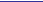 (4).2021 年起首次执行新租赁准则追溯调整前期比较数据的说明口适用 √不适用45. 其他口适用  √不适用六、 税项1.  主要税种及税率主要税种及税率情况√适用 □不适用存在不同企业所得税税率纳税主体的，披露情况说明√适用 □不适用2.  税收优惠√适用  □不适用本公司于 2020 年 12 月 3 日获取了湖南省科学技术厅、湖南省财政厅、国家税务总局湖南省 税务局联合颁发的《高新技术企业证书》， 证书编号 GR202043003542，有效期三年(2020 年-2022 年)， 2021 年享受高新技术企业所得税优惠政策。本公司全资子公司湖南海利常德农药化工有限公司，于 2020 年 9 月 11 日获取了湖南省科学 技术厅、湖南省财政厅、国家税务总局湖南省税务局联合颁发的《高新技术企业证书》， 证书编 号 GR202043000714，有效期三年(2020 年-2022 年)，2021 年享受高新技术企业所得税优惠政策。本公司全资子公司湖南海利锂电科技股份有限公司，于 2021 年 9 月 18 日获取了湖南省科学 技术厅、湖南省财政厅、国家税务总局湖南省税务局联合颁发的《高新技术企业证书》， 证书编 号 GR202143001909，有效期三年(2021 年-2023 年)，2021 年享受高新技术企业所得税优惠政策。本公司控股子公司海利贵溪化工农药有限公司，于 2020 年 9 月 14 日获取了江西省科学技术 厅、江西省财政厅、国家税务总局江西省税务局联合颁发的《高新技术企业证书》，证书编号 GR202036001500，有效期三年(2020 年-2022 年)， 2021 年享受高新技术企业所得税优惠政策。根据河北省高新技术企业认定管理工作领导小组下发的《高新技术企业认证管理办法》(国 科发火(2016) 32 号) 和《高新技术企业认定管理工作指引》(国科发火(2016) 195 号) 有关 规定， 本公司控股子公司北农(海利) 涿州种衣剂有限公司已通过高新技术企业认定， 2021 年 12月 1 日已在高新技术企业认定管理工作网中公示，并取得高新技术企业证书编号 GR202113003701， 2021 年享受高新技术企业所得税优惠政策。根据《高新技术企业认定管理办法》(国科发火(2016) 32 号) 和《高新技术企业认定管理 工作指引》(国科发火(2016) 195 号)有关规定， 本公司全资子公司湖南化研院检测有限公司 已通过高新技术企业认定,，取得了证书编号为 GR202143000983 的高新技术企业证书，发证日期 为 2021 年 9 月 18 日，有效期为三年(2021年-2023 年) ，2021 年享受高新技术企业所得税优惠 政策。根据《高新技术企业认定管理办法》(国科发火(2016) 32 号) 和《高新技术企业认定管理 工作指引》(国科发火(2016) 195 号)有关规定， 本公司全资子公司湖南化工研究院有限公司 已通过高新技术企业认定,，取得了证书编号为 GR202143001627 的高新技术企业证书，发证日期 为 2021 年 9 月 18 日，有效期为三年(2021年-2023 年) ，2021 年享受高新技术企业所得税优惠 政策。根据《财政部国家税务总局关于农业生产资料征免增值税政策的通知》(财政[2001]113 号)， 本公司控股子公司湖南兴蔬种业有限公司从事批发和零售种子、种苗、化肥、农药、农机业务免 征增值税。根据《中华人民共和国企业所得税法》第二十七条，本公司控股子公司湖南兴蔬种业有限公 司从事农、林、牧、渔业项目的所得免征企业所得税。3.  其他√适用  口不适用七、 合并财务报表项目注释1、  货币资金√适用  口不适用单位： 元  币种：人民币其他说明其中受限制的货币资金明细如下：截止 2021 年 12 月 31 日，本公司以人民币(或其他原币) 3,000.00 万元银行大额存单质押 给渤海银行股份有限公司长沙分行， 取得人民币 3,000.00 万元的银行承兑汇票。2、  交易性金融资产√适用 口不适用单位： 元  币种：人民币其他说明：口适用 √不适用3、  衍生金融资产口适用 √不适用4、  应收票据(1). 应收票据分类列示√适用 口不适用单位： 元  币种：人民币(2). 期末公司已质押的应收票据□适用 √不适用(3). 期末公司已背书或贴现且在资产负债表日尚未到期的应收票据√适用 □不适用单位： 元  币种：人民币(4). 期末公司因出票人未履约而将其转应收账款的票据□适用 √不适用(5). 按坏账计提方法分类披露√适用 □不适用单位： 元  币种：人民币按单项计提坏账准备：□适用 √不适用按组合计提坏账准备：□适用 √不适用如按预期信用损失一般模型计提坏账准备，请参照其他应收款披露：□适用 √不适用(6). 坏账准备的情况√适用 □不适用单位： 元  币种：人民币其中本期坏账准备收回或转回金额重要的：□适用 √不适用(7). 本期实际核销的应收票据情况□适用 √不适用其他说明□适用 √不适用5、  应收账款(1).按账龄披露√适用 □不适用单位： 元  币种：人民币(2).按坏账计提方法分类披露√适用 □不适用单位： 元  币种：人民币按单项计提坏账准备：√适用 口不适用单位： 元  币种：人民币按单项计提坏账准备的说明：口适用 √不适用按组合计提坏账准备：√适用 口不适用组合计提项目： 账龄组合单位： 元  币种：人民币按组合计提坏账的确认标准及说明：口适用 √不适用如按预期信用损失一般模型计提坏账准备，请参照其他应收款披露：口适用 √不适用(3).坏账准备的情况√适用 口不适用单位： 元  币种：人民币其中本期坏账准备收回或转回金额重要的：□适用 √不适用(4).本期实际核销的应收账款情况√适用 □不适用单位： 元  币种：人民币其中重要的应收账款核销情况√适用 □不适用单位： 元  币种：人民币应收账款核销说明：√适用 □不适用本公司下属子公司海利贵溪化工农药有限公司上期已核销全部计提坏账准备的长账龄应收账 款 7,099,888.43 元，本期应湖南省审计厅检查要求转回， 转回原值 7,099,888.43 元， 坏账准备 7,099,888.43 元。(5).按欠款方归集的期末余额前五名的应收账款情况√适用  □不适用单位： 元  币种：人民币(6).因金融资产转移而终止确认的应收账款□适用  √不适用(7).转移应收账款且继续涉入形成的资产、负债金额□适用  √不适用其他说明：□适用  √不适用6、  应收款项融资√适用 □不适用单位：元  币种： 人民币应收款项融资本期增减变动及公允价值变动情况：√适用 □不适用本公司认为，以公允价值计量且其变动计入其他综合收益的应收款项融资，因剩余期限不长/ 剩余期限较长但实际利率与市场利率差异不大，公允价值与账面价值相若。如按预期信用损失一般模型计提坏账准备，请参照其他应收款披露：□适用 √不适用其他说明：√适用 □不适用期末公司已背书或贴现且资产负债表日尚未到期的应收票据7、  预付款项(1).预付款项按账龄列示√适用  □不适用单位： 元  币种：人民币账龄超过 1 年且金额重要的预付款项未及时结算原因的说明：不适用(2).按预付对象归集的期末余额前五名的预付款情况√适用  □不适用其他说明□适用  √不适用8、  其他应收款 项目列示√适用 □不适用单位： 元  币种：人民币其他说明：√适用 □不适用上表中其他应收款指扣除应收利息、应收股利后的其他应收款。应收利息(1).应收利息分类□适用 √不适用(2).重要逾期利息□适用 √不适用(3).坏账准备计提情况□适用 √不适用其他说明：□适用  √不适用应收股利(4).应收股利√适用 □不适用单位： 元  币种：人民币(5).重要的账龄超过 1 年的应收股利□适用 √不适用(6).坏账准备计提情况□适用 √不适用其他说明：□适用 √不适用其他应收款(7).按账龄披露√适用 口不适用单位： 元  币种：人民币(8).按款项性质分类情况√适用 口不适用单位： 元  币种：人民币(9).坏账准备计提情况√适用 口不适用单位： 元  币种：人民币对本期发生损失准备变动的其他应收款账面余额显著变动的情况说明：□适用 √不适用本期坏账准备计提金额以及评估金融工具的信用风险是否显著增加的采用依据：□适用 √不适用(10).   坏账准备的情况□适用 √不适用(11).   本期实际核销的其他应收款情况√适用 □不适用单位： 元  币种：人民币其中重要的其他应收款核销情况：□适用 √不适用其他应收款核销说明：□适用 √不适用(12).   按欠款方归集的期末余额前五名的其他应收款情况√适用 □不适用单位： 元  币种：人民币(13).   涉及政府补助的应收款项□适用 √不适用(14).   因金融资产转移而终止确认的其他应收款□适用  √不适用(15).   转移其他应收款且继续涉入形成的资产、负债的金额□适用  √不适用其他说明：√适用  □不适用1)按金融资产减值三阶段披露2)按坏账准备计提方法分类披露续：3)单项计提预期信用损失的其他应收款情况4)按组合计提预期信用损失的其他应收款①账龄组合②低风险组合9、  存货(1).存货分类√适用 口不适用单位： 元  币种：人民币(2).存货跌价准备及合同履约成本减值准备√适用 口不适用单位： 元  币种：人民币(3).存货期末余额含有借款费用资本化金额的说明口适用  √不适用(4).合同履约成本本期摊销金额的说明口适用 √不适用其他说明√适用  口不适用存货跌价准备计提依据及本年转回或转销原因：10、  合同资产(1).合同资产情况口适用 √不适用(2).报告期内账面价值发生重大变动的金额和原因口适用 √不适用(3).本期合同资产计提减值准备情况口适用 √不适用如按预期信用损失一般模型计提坏账准备，请参照其他应收款披露：口适用 √不适用其他说明：口适用 √不适用11、  持有待售资产口适用 √不适用12、  一年内到期的非流动资产口适用 √不适用期末重要的债权投资和其他债权投资：口适用 √不适用其他说明不适用13、  其他流动资产√适用 口不适用单位： 元  币种：人民币14、  债权投资(1).债权投资情况口适用 √不适用(2).期末重要的债权投资□适用 √不适用(3).减值准备计提情况□适用 √不适用本期减值准备计提金额以及评估金融工具的信用风险是否显著增加的采用依据 □适用 √不适用其他说明□适用 √不适用15、  其他债权投资(1).其他债权投资情况□适用 √不适用(2).期末重要的其他债权投资□适用 √不适用(3).减值准备计提情况□适用 √不适用本期减值准备计提金额以及评估金融工具的信用风险是否显著增加的采用依据 □适用 √不适用其他说明：□适用 √不适用16、  长期应收款(1).长期应收款情况□适用 √不适用(2).坏账准备计提情况□适用 √不适用本期坏账准备计提金额以及评估金融工具的信用风险是否显著增加的采用依据□适用 √不适用(3).因金融资产转移而终止确认的长期应收款□适用  √不适用(4).转移长期应收款且继续涉入形成的资产、负债金额□适用  √不适用其他说明□适用 √不适用17、  长期股权投资√适用 □不适用单位： 元  币种：人民币18、  其他权益工具投资(1).其他权益工具投资情况□适用 √不适用(2).非交易性权益工具投资的情况□适用 √不适用 其他说明：□适用 √不适用19、  其他非流动金融资产√适用 □不适用单位： 元  币种：人民币其他说明：√适用 □不适用截止 2021 年 12 月 31 日，本公司持股长沙银行股份有限公司的流通股 664,125.00 股。 本期公允价值变动 426,816.25 元。20、  投资性房地产投资性房地产计量模式不适用21、  固定资产项目列示√适用 □不适用单位： 元  币种：人民币其他说明：√适用 □不适用上表中的固定资产是指扣除固定资产清理后的固定资产。固定资产固定资产情况√适用 口不适用单位： 元  币种：人民币(1).暂时闲置的固定资产情况口适用 √不适用(2).通过融资租赁租入的固定资产情况口适用 √不适用(3).通过经营租赁租出的固定资产口适用 √不适用(4).未办妥产权证书的固定资产情况√适用 口不适用单位： 元  币种：人民币其他说明：口适用 √不适用固定资产清理口适用 √不适用22、  在建工程项目列示√适用 口不适用单位： 元  币种：人民币其他说明：√适用 口不适用上表中的在建工程是指扣除工程物资后的在建工程。在建工程(1).在建工程情况√适用 口不适用单位： 元  币种：人民币(2).重要在建工程项目本期变动情况√适用 口不适用单位： 元  币种：人民币(3).本期计提在建工程减值准备情况口适用 √不适用其他说明口适用 √不适用工程物资(4).工程物资情况√适用 口不适用单位： 元  币种：人民币23、  生产性生物资产(1).采用成本计量模式的生产性生物资产口适用 √不适用(2).采用公允价值计量模式的生产性生物资产口适用 √不适用其他说明口适用 √不适用24、  油气资产口适用 √不适用25、  使用权资产口适用 √不适用26、  无形资产无形资产情况√适用  口不适用单位： 元  币种：人民币本期末通过公司内部研发形成的无形资产占无形资产余额的比例 0.00%(1).未办妥产权证书的土地使用权情况□适用 √不适用 其他说明：□适用 √不适用27、  开发支出□适用 √不适用28、  商誉(1).商誉账面原值□适用 √不适用(2).商誉减值准备□适用 √不适用(3).商誉所在资产组或资产组组合的相关信息□适用 √不适用(4).说明商誉减值测试过程、关键参数(例如预计未来现金流量现值时的预测期增长率、稳定期 增长率、利润率、折现率、预测期等，如适用)及商誉减值损失的确认方法□适用 √不适用(5).商誉减值测试的影响□适用 √不适用其他说明□适用 √不适用29、  长期待摊费用√适用 口不适用单位： 元  币种：人民币其他说明：无30、  递延所得税资产/ 递延所得税负债未经抵销的递延所得税资产√适用 口不适用单位： 元  币种：人民币未经抵销的递延所得税负债口适用 √不适用以抵销后净额列示的递延所得税资产或负债口适用 √不适用未确认递延所得税资产明细√适用 口不适用单位： 元  币种：人民币未确认递延所得税资产的可抵扣亏损将于以下年度到期√适用 口不适用单位： 元  币种：人民币其他说明：□适用 √不适用其他非流动资产√适用 □不适用单位： 元  币种：人民币其他说明：为加快株洲市清水塘老工业区搬迁改造， 株洲市关停了湖南海利全资子公司湖南海利株洲精 细化工有限公司(以下简称“海利株洲”)。海利株洲已于 2017 年 6 月 30 日实施全面关停。截 至 2021 年 12 月 31 日， 海利株洲关停退出所涉及的土地使用权及相关资产账面价值为 237,867,661.37 元，计提资产减值损失 40,154,608.38 元，期末账面余额为 197,713,052.99 元。 截至 2021 年 12 月 31 日，本公司已就该事项收到政府补偿款 183,838,418.00 元，处置完成前在 递延收益反映。31、  短期借款(1).短期借款分类√适用 □不适用单位： 元  币种：人民币短期借款分类的说明：(1)本公司子公司湖南海利锂电科技股份有限公司于 2021 年 8 月 26 日与中国光大银行股份 有限公司长沙人民路支行签订了(52462104000046)最高额抵押贷款合同，借款本金金额为 1,500.00 万元，湖南海利锂电科技股份有限公司以房产及土地使用权(抵押合同 52462007000061) 为该借款提供抵押担保， 借款期限 2021 年 8 月 26 日至 2022 年 8 月 25 日，借款利率为固定利率 4.5675%，截止 2021 年 12 月 31 日借款余额 1,500.00 万元。(2)本公司子公司湖南海利锂电科技股份有限公司于 2021 年 11 月 3 日与中国光大银行股份 有限公司长沙人民路支行签订了(52462104000057)最高额抵押贷款合同，借款本金金额为 500.00 万元，湖南海利锂电科技股份有限公司以房产及土地使用权为该借款提供抵押担保，借款期限 2021 年 11 月 3 日至 2022 年 11 月 2 日，借款利率为固定利率 4.5675%，截止 2021 年 12 月 31 日 借款余额 500.00 万元。(3) 本公司子公司湖南海利锂电科技股份有限公司于 2021 年 11 月 29 日与中国光大银行股 份有限公司长沙人民路支行签订了(52462104000061) 最高额抵押贷款合同，借款本金金额为1,000.00 万元，湖南海利锂电科技股份有限公司以房产及土地使用权为该借款提供抵押担保，借 款期限 2021 年 11 月 29 日至 2022 年 11 月 28 日，借款利率为固定利率 4.5675%，截止 2021 年 12 月 31 日借款余额 1,000.00 万元。(4) 本公司子公司湖南海利锂电科技股份有限公司于 2021 年 2 月 2 日与长沙银行股份有限 公司科技支行签订了(352020211001000284000)借款合同，借款本金金额为 500.00 万元， 湖南 海利锂电科技股份有限公司与长沙银行股份有限公司科技支行签订了(DB35200120210115019881) 的最高额保证合同为该借款提供担保，借款期限 2021 年 2 月 2 日至 2022 年 2 月 1 日，借款利率 为固定利率 5.6550%，截止 2021 年 12 月 31 日借款余额 500.00 万元。(5) 截至 2021 年 12 月 31 日本公司以票据贴现取得短期借款余额为 3,000.00 万元。(2).已逾期未偿还的短期借款情况□适用 √不适用其中重要的已逾期未偿还的短期借款情况如下：□适用 √不适用 其他说明□适用 √不适用32、  交易性金融负债□适用 √不适用33、  衍生金融负债□适用 √不适用34、  应付票据(1).应付票据列示√适用 □不适用单位： 元  币种：人民币本期末已到期未支付的应付票据总额为 0  元。35、  应付账款(1).应付账款列示√适用 □不适用单位： 元  币种：人民币(2).账龄超过 1 年的重要应付账款□适用 √不适用 其他说明□适用 √不适用36、  预收款项(1). 预收账款项列示√适用 □不适用单位： 元  币种：人民币(2). 账龄超过 1 年的重要预收款项□适用 √不适用 其他说明□适用 √不适用37、  合同负债(1).合同负债情况√适用 □不适用单位： 元  币种：人民币(2).报告期内账面价值发生重大变动的金额和原因□适用 √不适用 其他说明：□适用 √不适用38、  应付职工薪酬(1).应付职工薪酬列示√适用 □不适用单位： 元  币种：人民币(2).短期薪酬列示√适用 □不适用单位： 元  币种:人民币(3).设定提存计划列示√适用 口不适用单位： 元  币种：人民币其他说明：√适用 口不适用年金计划的主要内容详见附注十三\ (二) 年金计划。39、  应交税费√适用 口不适用单位： 元  币种：人民币40、  其他应付款项目列示√适用 口不适用单位： 元  币种：人民币其他说明：√适用 口不适用上表中其他应付款指扣除应付利息、应付股利后的其他应付款。应付利息(1).分类列示√适用 口不适用单位： 元  币种：人民币重要的已逾期未支付的利息情况：口适用 √不适用其他说明：口适用 √不适用应付股利(2).分类列示√适用 口不适用单位： 元  币种：人民币其他说明， 包括重要的超过 1 年未支付的应付股利，应披露未支付原因：不适用其他应付款(1). 按款项性质列示其他应付款√适用 口不适用单位： 元  币种：人民币(2). 账龄超过 1 年的重要其他应付款□适用 √不适用 其他说明：□适用 √不适用41、  持有待售负债□适用 √不适用42、  1 年内到期的非流动负债√适用 □不适用单位： 元  币种：人民币43、  其他流动负债其他流动负债情况√适用  □不适用单位： 元  币种：人民币短期应付债券的增减变动：□适用 √不适用 其他说明：□适用 √不适用44、  长期借款(1). 长期借款分类√适用 □不适用单位： 元  币种：人民币长期借款分类的说明：(1)本公司于 2015 年 12 月 28 日与国开发展基金有限公司签订编号为 4310201506100000390 号的《国开发展基金股东借款合同》，借款金额为 3,700.00 万元，借款期限从 2015 年 12 月 30 日至 2030 年 12 月 29 日，由湖南海利高新技术产业集团有限公司与国开发展基金有限公司签订编 号为 4310201506100000390 号的保证合同。截至到 2021 年 12 月 31 日，借款余额为 2,600.00 万 元(其中 200 万元已重分类至一年内到期的非流动负债) 。(2)本公司子公司海利贵溪化工农药有限公司于 2020 年 3 月 23 日与中国建设银行股份有限 公司签订了《固定资产贷款合同》， 借款信用额度为 25,000.00 万元， 本公司作为保证人， 已使 用信用额度 10,000.00 万元，借款期限玖拾陆个月，截至到 2021 年 12 月 31 日，借款余额为 24,800.00 万元(其中 200 万元已重分类至一年内到期的非流动负债) 。其他说明， 包括利率区间：□适用 √不适用45、  应付债券(1).应付债券□适用 √不适用(2).应付债券的增减变动：(不包括划分为金融负债的优先股、永续债等其他金融工具)□适用 √不适用(3).可转换公司债券的转股条件、转股时间说明□适用  √不适用(4).划分为金融负债的其他金融工具说明期末发行在外的优先股、永续债等其他金融工具基本情况□适用 √不适用期末发行在外的优先股、永续债等金融工具变动情况表□适用 √不适用其他金融工具划分为金融负债的依据说明：□适用 √不适用其他说明：□适用 √不适用46、  租赁负债□适用 √不适用47、  长期应付款 项目列示√适用 □不适用单位： 元  币种：人民币其他说明：√适用 口不适用上表中长期应付款指扣除专项应付款后的长期应付款。长期应付款(1).按款项性质列示长期应付款口适用 √不适用专项应付款(2).按款项性质列示专项应付款√适用 口不适用单位： 元  币种：人民币48、  长期应付职工薪酬口适用 √不适用49、  预计负债口适用 √不适用50、  递延收益递延收益情况√适用  口不适用单位： 元  币种：人民币涉及政府补助的项目：√适用 口不适用单位： 元  币种：人民币其他说明：√适用 口不适用本期“株洲市石峰区土地收储补偿金”递延收益减少 1,045,323.00 元为本公司子公司湖南海 利株洲精细化工有限公司将收到的部分土地收储补偿金补偿给关停前租赁其场地的承租方。其他非流动负债√适用 口不适用单位： 元  币种：人民币51、  股本√适用 口不适用单位： 元  币种：人民币其他说明：本公司以实施权益分派股权登记日登记的总股本为基数，向全体股东每 10 股送红股 2 股、以 公积金转增每 10 股转增 1 股。截止 2020 年 12 月 31 日，公司总股本 355,222,698 股，以此计算 合计送股 71,044,540 股，公积金转增股本 35,522,270 股。52、  其他权益工具(1).期末发行在外的优先股、永续债等其他金融工具基本情况口适用 √不适用(2).期末发行在外的优先股、永续债等金融工具变动情况表口适用 √不适用其他权益工具本期增减变动情况、变动原因说明， 以及相关会计处理的依据：口适用 √不适用其他说明:□适用 √不适用53、  资本公积√适用 □不适用单位： 元  币种：人民币其他说明， 包括本期增减变动情况、变动原因说明：1.同一控制下企业合并如附注所述，本公司于2021年6月30日完成了对湖南安全生产科学研究有限公司的收购，本次 交易完成后，本公司持有湖南安全生产科学研究有限公司100%的股权。本次收购以向母公司湖南 海利高新技术产业集团有限公司支付现金的方式，支付全部收购款人民币6,833,500.00元，购买 对价与交易日应享有的按照湖南安全生产科学研究有限公司所有者权益在企业集团合并财务报表 中的账面价值的份额之间的差额6,065,831.42元调减资本公积-股本溢价。如附注所述，本公司于2021年6月30日完成了对湖南海利工程咨询设计有限公司的收购，本次 交易完成后，本公司持有湖南海利工程咨询设计有限公司100%的股权。本次收购以向母公司湖南 海利高新技术产业集团有限公司支付现金的方式，支付全部收购款人民币5,237,200.00元，购买 对价与交易日应享有的按照湖南海利工程咨询设计有限公司所有者权益在企业集团合并财务报表 中的账面价值的份额之间的差额5,236,959.65元调减资本公积-股本溢价。如附注所述，本公司于2021年12月31日完成了对湖南兴蔬种业有限公司的收购，本次交易完 成后，本公司持有湖南兴蔬种业有限公司60%的股权。本次收购以向母公司湖南海利高新技术产业 集团有限公司支付现金的方式，支付全部收购款人民币8,354,400.00元， 购买对价与交易日应享 有的按照湖南兴蔬种业有限公司所有者权益在企业集团合并财务报表中的账面价值的份额之间的 差额8,375,146.74元调减资本公积-股本溢价。如附注所述，本公司于2021年12月31日完成了对湖南海利锂电科技股份有限公司的收购，本 次交易完成后，本公司持有湖南海利锂电科技股份有限公司37.5%的股权。本次收购以向母公司湖 南海利高新技术产业集团有限公司支付现金的方式，支付20%的全部收购款人民币7,333,027.50 元，购买对价与交易日应享有的按照湖南海利锂电科技股份有限公司所有者权益在企业集团合并 财务报表中的账面价值的份额之间的差额35,891,935.61元调减资本公积-股本溢价。2.资本公积转增股本经本公司 2020 年 年度 股 东 大 会 决 议 ， 本 公 司 于 2021 年 5 月 26 日 以 资 本 公 积 人 民 币 35,522,270.00元转增股本。54、  库存股□适用 √不适用55、  其他综合收益□适用 √不适用56、  专项储备√适用 □不适用单位： 元  币种：人民币57、  盈余公积√适用 口不适用单位： 元  币种：人民币58、  未分配利润√适用 口不适用单位： 元  币种：人民币调整期初未分配利润明细：1、由于《企业会计准则》及其相关新规定进行追溯调整， 影响期初未分配利润 0 元。2、由于会计政策变更， 影响期初未分配利润 0 元。3、由于重大会计差错更正，影响期初未分配利润 0 元。4、由于同一控制导致的合并范围变更，影响期初未分配利润 3,244,625.61 元。5、其他调整合计影响期初未分配利润 0 元。59、  营业收入和营业成本(1).营业收入和营业成本情况√适用 口不适用单位： 元  币种：人民币(2).合同产生的收入的情况√适用 □不适用单位： 元  币种：人民币合同产生的收入说明：□适用 √不适用(3).履约义务的说明□适用 √不适用(4).分摊至剩余履约义务的说明□适用 √不适用60、  税金及附加√适用 □不适用单位： 元  币种：人民币61、  销售费用√适用 □不适用单位： 元  币种：人民币62、  管理费用√适用 口不适用单位： 元  币种：人民币63、  研发费用√适用 口不适用单位： 元  币种：人民币64、  财务费用√适用 口不适用单位： 元  币种：人民币65、  其他收益√适用 口不适用单位： 元  币种：人民币其他说明：计入其他收益的政府补助66、  投资收益√适用 口不适用单位：元  币种：人民币67、  净敞口套期收益□适用 √不适用68、  公允价值变动收益√适用 □不适用单位： 元  币种：人民币69、  信用减值损失√适用 □不适用单位： 元  币种：人民币70、  资产减值损失√适用 □不适用单位： 元  币种：人民币71、  资产处置收益√适用 口不适用单位： 元  币种：人民币72、  营业外收入营业外收入情况√适用  口不适用单位： 元  币种：人民币计入当期损益的政府补助√适用 □不适用单位：元  币种： 人民币其他说明：□适用 √不适用73、  营业外支出√适用  □不适用单位： 元  币种：人民币74、  所得税费用(1).所得税费用表√适用 □不适用单位： 元  币种：人民币(2).会计利润与所得税费用调整过程√适用 □不适用单位： 元  币种：人民币其他说明：□适用 √不适用75、  其他综合收益□适用 √不适用76、  现金流量表项目(1).收到的其他与经营活动有关的现金√适用 □不适用单位： 元  币种：人民币(2).支付的其他与经营活动有关的现金√适用 □不适用单位： 元  币种：人民币(3).收到的其他与投资活动有关的现金□适用 √不适用(4).支付的其他与投资活动有关的现金□适用 √不适用(5).收到的其他与筹资活动有关的现金√适用 □不适用单位： 元  币种：人民币(6).支付的其他与筹资活动有关的现金√适用 □不适用单位： 元  币种：人民币77、  现金流量表补充资料(1).现金流量表补充资料√适用  口不适用单位： 元  币种：人民币(2).本期支付的取得子公司的现金净额口适用 √不适用(3).本期收到的处置子公司的现金净额口适用 √不适用(4).现金和现金等价物的构成√适用 口不适用单位： 元  币种：人民币其他说明：口适用 √不适用78、  所有者权益变动表项目注释说明对上年期末余额进行调整的“其他”项目名称及调整金额等事项：□适用 √不适用79、  所有权或使用权受到限制的资产√适用 口不适用单位： 元  币种：人民币其他说明：截止 2021 年 12 月 31 日，本公司以人民币(或其他原币) 3,000.00 万元银行大额存单为质 押， 取得人民币 3,000.00 万元的银行承兑汇票。截止报告日， 该大额存单已解押， 且银行承兑汇 票已到期承兑。80、  外币货币性项目(1).外币货币性项目√适用 口不适用单位： 元(2).境外经营实体说明， 包括对于重要的境外经营实体，应披露其境外主要经营地、记账本位币 及选择依据，记账本位币发生变化的还应披露原因□适用 √不适用81、  套期□适用 √不适用82、  政府补助(1).政府补助基本情况√适用  □不适用单位： 元  币种：人民币(2).政府补助退回情况□适用 √不适用83、  其他□适用 √不适用八、 合并范围的变更1、  非同一控制下企业合并□适用 √不适用2、  同一控制下企业合并√适用 □不适用(1).本期发生的同一控制下企业合并√适用 口不适用单位:元  币种:人民币(2).合并成本√适用 口不适用单位： 元  币种：人民币(3).合并日被合并方资产、负债的账面价值√适用 口不适用单位:元  币种:人民币其他说明：不适用3、  反向购买□适用 √不适用4、  处置子公司是否存在单次处置对子公司投资即丧失控制权的情形□适用 √不适用 其他说明：□适用 √不适用5、  其他原因的合并范围变动说明其他原因导致的合并范围变动(如， 新设子公司、清算子公司等) 及其相关情况：□适用 √不适用6、  其他□适用  √不适用九、 在其他主体中的权益1、  在子公司中的权益(1).企业集团的构成√适用 口不适用(2).重要的非全资子公司√适用 口不适用单位:元  币种:人民币子公司少数股东的持股比例不同于表决权比例的说明：口适用 √不适用其他说明：口适用 √不适用(3).重要非全资子公司的主要财务信息√适用 口不适用单位:元  币种:人民币其他说明：这些子公司的主要财务信息为本公司内各企业之间相互抵消前的金额，但经过了合并日公允 价值及统一会计政策的调整。(4).使用企业集团资产和清偿企业集团债务的重大限制□适用 √不适用(5).向纳入合并财务报表范围的结构化主体提供的财务支持或其他支持□适用  √不适用其他说明：□适用 √不适用2、  在子公司的所有者权益份额发生变化且仍控制子公司的交易□适用 √不适用3、  在合营企业或联营企业中的权益□适用 □不适用(1).重要的合营企业或联营企业√适用  □不适用单位:元  币种:人民币在合营企业或联营企业的持股比例不同于表决权比例的说明：不适用持有 20%以下表决权但具有重大影响，或者持有 20%或以上表决权但不具有重大影响的依据：本公司持有湖南斯派克科技股份有限公司 5.16%的股权， 对湖南斯派克科技股份有限公司的 表决权比例亦为 5.16%，虽然该比例低于 20%，但由于本公司在湖南斯派克科技股份有限公司董事 会中派有代表并参与湖南斯派克科技股份有限公司的财务和经营政策的决策，所以本公司能够对 湖南斯派克科技股份有限公司施加重大影响。(2).重要合营企业的主要财务信息□适用  √不适用(3).重要联营企业的主要财务信息□适用  √不适用(4).不重要的合营企业和联营企业的汇总财务信息□适用  √不适用(5).合营企业或联营企业向本公司转移资金的能力存在重大限制的说明□适用  √不适用(6).合营企业或联营企业发生的超额亏损□适用  √不适用(7).与合营企业投资相关的未确认承诺√适用  □不适用本公司无需要披露的与联营企业投资相关的未确认承诺。(8).与合营企业或联营企业投资相关的或有负债√适用  □不适用本公司无需要披露的与联营企业投资相关的或有事项。4、  重要的共同经营□适用 √不适用5、  在未纳入合并财务报表范围的结构化主体中的权益未纳入合并财务报表范围的结构化主体的相关说明：□适用 √不适用6、  其他□适用  √不适用十、 与金融工具相关的风险√适用 □不适用本公司的主要金融工具包括货币资金、股权投资、借款、应收款项、应付款项等。在日常活 动中面临各种金融工具的风险，主要包括信用风险、流动性风险、市场风险。与这些金融工具相 关的风险， 以及本公司为降低这些风险所采取的风险管理政策如下所述：董事会负责规划并建立本公司的风险管理架构，制定本公司的风险管理政策和相关指引并监 督风险管理措施的执行情况。本公司已制定风险管理政策以识别和分析本公司所面临的风险，这 些风险管理政策对特定风险进行了明确规定， 涵盖了市场风险、信用风险和流动性风险管理等诸 多方面。本公司定期评估市场环境及本公司经营活动的变化以决定是否对风险管理政策及系统进 行更新。本公司的风险管理由风险管理委员会按照董事会批准的政策开展。风险管理委员会通过 与本公司其他业务部门的紧密合作来识别、评价和规避相关风险。本公司内部审计部门就风险管 理控制及程序进行定期的审核，并将审核结果上报本公司的审计委员会。本公司通过适当的多样 化投资及业务组合来分散金融工具风险，并通过制定相应的风险管理政策减少集中于单一行业、 特定地区或特定交易对手的风险。(一)信用风险信用风险是指交易对手未能履行合同义务而导致本公司产生财务损失的风险，管理层已制定 适当的信用政策，并且不断监察信用风险的敞口。本公司已采取政策只与信用良好的交易对手进行交易。另外，本公司基于对客户的财务状况、 从第三方获取担保的可能性、信用记录及其它因素诸如目前市场状况等评估客户的信用资质并设 置相应信用期。本公司对应收票据、应收账款余额及收回情况进行持续监控，对于信用记录不良 的客户， 本公司会采用书面催款、缩短信用期或取消信用期等方式，以确保本公司不致面临重大 信用损失。此外，本公司于每个资产负债表日审核金融资产的回收情况，以确保相关金融资产计 提了充分的预期信用损失准备。本公司其他金融资产包括货币资金、其他应收款， 这些金融资产的信用风险源自于交易对手 违约，最大信用风险敞口为资产负债表中每项金融资产的账面金额。本公司没有提供任何其他可 能令本公司承受信用风险的担保。本公司持有的货币资金主要存放于国有控股银行和其他大中型商业银行等金融机构， 管理层 认为这些商业银行具备较高信誉和资产状况， 不存在重大的信用风险， 不会产生因对方单位违约 而导致的任何重大损失。本公司的政策是根据各知名金融机构的市场信誉、经营规模及财务背景 来控制存放当中的存款金额，以限制对任何单个金融机构的信用风险金额。作为本公司信用风险资产管理的一部分， 本公司利用账龄来评估应收票据、应收账款、其他 应收款的减值损失。本公司的应收账款和其他应收款涉及大量客户，账龄信息可以反映这些客户 对于应收账款和其他应收款的偿付能力和坏账风险。本公司根据历史数据计算不同账龄期间的历 史实际坏账率， 并考虑了当前及未来经济状况的预测，如国家 GDP 增速、基建投资总额、国家货 币政策等前瞻性信息进行调整得出预期损失率。对于长期应收款，本公司综合考虑结算期、合同 约定付款期、债务人的财务状况和债务人所处行业的经济形势， 并考虑上述前瞻性信息进行调整 后对于预期信用损失进行合理评估。截止 2021 年 12 月 31 日，相关资产的账面余额与预期信用减值损失情况如下：(二)流动性风险流动性风险是指本公司在履行以交付现金或其他金融资产的方式结算的义务时发生资金短缺 的风险。本公司下属成员企业各自负责其现金流量预测。公司下属财务部门基于各成员企业的现 金流量预测结果，在公司层面持续监控公司短期和长期的资金需求，以确保维持充裕的现金储备； 同时持续监控是否符合借款协议的规定，从主要金融机构获得提供足够备用资金的承诺， 以满足 短期和长期的资金需求。此外，本公司与主要业务往来银行订立融资额度授信协议， 为本公司履 行与商业票据相关的义务提供支持。截止 2021 年 12 月 31 日，本公司已拥有国内多家银行提供的银行授信额度， 金额 220,300.00 万元， 其中：已使用授信金额为 39,400.00 万元。截止 2021 年 12 月 31 日，本公司金融负债和表外担保项目以未折现的合同现金流量按合同剩余期限列示如下：(三)市场风险1.汇率风险本公司的主要经营位于中国境内， 主要业务以人民币结算。但本公司已确认的外币资产和负 债及未来的外币交易(外币资产和负债及外币交易的计价货币主要为美元) 依然存在汇率风险。 本公司财务部门负责监控公司外币交易和外币资产及负债的规模，以最大程度降低面临的汇率风 险；为此， 本公司可能会以签署远期外汇合约或货币互换合约来达到规避汇率风险的目的。(1) 本年度公司未签署任何远期外汇合约或货币互换合约。(2) 截止 2021 年 12 月 31 日， 本公司持有的外币金融资产和外币金融负债折算成人民币的金额列示如下：(3) 敏感性分析：截止 2021 年 12 月 31 日，对于本公司各类美元金融资产和美元金融负债，如果人民币对美元 升值或贬值 10%，其他因素保持不变，则本公司将减少或增加净利润约 2,180,736.72 元(2020 年度约 5,247,319.16 元)。2.利率风险本公司的利率风险主要产生于银行借款。浮动利率的金融负债使本公司面临现金流量利率风 险，固定利率的金融负债使本公司面临公允价值利率风险。本公司根据当时的市场环境来决定固 定利率及浮动利率合同的相对比例。本公司财务部门持续监控公司利率水平。利率上升会增加新增带息债务的成本以及本公司尚 未付清的以浮动利率计息的带息债务的利息支出， 并对本公司的财务业绩产生重大的不利影响， 管理层会依据最新的市场状况及时做出调整， 这些调整可能是进行利率互换的安排来降低利率风 险。(1) 本年度公司无利率互换安排。十一、   公允价值的披露1、  以公允价值计量的资产和负债的期末公允价值√适用 口不适用单位:元  币种:人民币2、  持续和非持续第一层次公允价值计量项目市价的确定依据√适用  口不适用本公司按公允价值三个层次列示了以公允价值计量的金融资产工具于2021 年 12 月 31 日的账 面价值。公允价值整体归类于三个层次时，依据的是公允价值计量时使用的各重要输入值所属三 个层次中的最低层次。三个层次的定义如下：第 1 层次： 是在计量日能够取得的相同资产或负债在活跃市场上未经调整的报价。3、  持续和非持续第二层次公允价值计量项目，采用的估值技术和重要参数的定性及定量信息√适用  口不适用第 2 层次： 是除第一层次输入值外相关资产或负债直接或间接可观察的输入值；第二层次输入值包括：1) 活跃市场中类似资产或负债的报价； 2) 非活跃市场中相同或类似 资产或负债的报价； 3) 除报价以外的其他可观察输入值， 包括在正常报价间隔期间可观察的利率 和收益率曲线、隐含波动率和信用利差等；4)市场验证的输入值等。4、  持续和非持续第三层次公允价值计量项目，采用的估值技术和重要参数的定性及定量信息√适用  口不适用第 3 层次： 是相关资产或负债的不可观察输入值。5、  持续的第三层次公允价值计量项目， 期初与期末账面价值间的调节信息及不可观察参数敏感 性分析口适用  √不适用6、  持续的公允价值计量项目，本期内发生各层级之间转换的， 转换的原因及确定转换时点的政 策√适用  口不适用本公司上述持续的公允价值计量项目在本年度未发生各层次之间的转换。7、  本期内发生的估值技术变更及变更原因口适用  √不适用8、  不以公允价值计量的金融资产和金融负债的公允价值情况√适用  口不适用本公司金融工具的公允价值估值技术在本年度未发生变更。9、  其他口适用  √不适用十二、   关联方及关联交易1、  本企业的母公司情况√适用  口不适用单位： 万元  币种： 人民币本企业最终控制方是湖南省人民政府国有资产监督管理委员会2、  本企业的子公司情况本企业子公司的情况详见附注七(一)在子公司中的权益口适用  √不适用3、  本企业合营和联营企业情况本企业重要的合营或联营企业详见附注七(二)在合营安排或联营企业中的权益 口适用 √不适用本期与本公司发生关联方交易， 或前期与本公司发生关联方交易形成余额的其他合营或联营企业 情况如下口适用 √不适用其他说明口适用 √不适用4、  其他关联方情况√适用 口不适用5、  关联交易情况(1).购销商品、提供和接受劳务的关联交易采购商品/接受劳务情况表√适用 口不适用单位： 元  币种：人民币出售商品/提供劳务情况表√适用 口不适用单位：元  币种：人民币购销商品、提供和接受劳务的关联交易说明√适用 口不适用存在控制关系且已纳入本公司合并财务报表范围的子公司， 其相互间交易及母子公司交易已 作抵销。(2).关联受托管理/承包及委托管理/出包情况本公司受托管理/承包情况表：口适用 √不适用关联托管/承包情况说明口适用 √不适用本公司委托管理/出包情况表□适用 √不适用关联管理/出包情况说明□适用 √不适用(3).关联租赁情况本公司作为出租方：口适用 √不适用本公司作为承租方：√适用 口不适用单位： 元  币种：人民币关联租赁情况说明口适用 √不适用(4).关联担保情况本公司作为担保方口适用 √不适用本公司作为被担保方√适用 口不适用单位： 元  币种： 人民币关联担保情况说明□适用 √不适用(5).关联方资金拆借√适用 □不适用单位： 元  币种： 人民币(6).关联方资产转让、债务重组情况□适用 √不适用(7).关键管理人员报酬√适用 □不适用单位： 万元  币种： 人民币(8).其他关联交易□适用  √不适用6、  关联方应收应付款项(1).应收项目√适用  □不适用单位:元  币种:人民币(2).应付项目√适用  □不适用单位:元  币种:人民币7、  关联方承诺□适用  √不适用8、  其他□适用  √不适用十三、   股份支付1、  股份支付总体情况□适用 √不适用2、  以权益结算的股份支付情况□适用 √不适用3、  以现金结算的股份支付情况□适用 √不适用4、  股份支付的修改、终止情况□适用  √不适用5、  其他□适用  √不适用十四、   承诺及或有事项1、  重要承诺事项□适用 √不适用2、  或有事项(1).资产负债表日存在的重要或有事项√适用  □不适用1、未决诉讼或仲裁形成的或有事项及其财务影响本公司全资子公司湖南海利化工贸易有限公司就其与广东奇化化工交易中心股份有限公司买 卖合同纠纷一案向长沙市雨花区人民法院提起诉讼，请求法院判决解除合同，返还货款 3,000.00 万元及滋生利息，截止报告日此案尚未终审判决， 暂无法确定该诉讼对本公司本期或期后利润的 影响金额。截止 2021 年 12 月 31 日，本公司就该诉讼事项已全额计提坏账准备。(2).公司没有需要披露的重要或有事项，也应予以说明：√适用  □不适用本公司不存在需要披露的重要承诺事项。3、  其他□适用  √不适用十五、   资产负债表日后事项1 、  重要的非调整事项□适用 √不适用2 、  利润分配情况□适用 √不适用3 、  销售退回□适用 √不适用4 、  其他资产负债表日后事项说明√适用  □不适用本公司 2021 年 12 月 28 日与湖南海利锂电科技股份有限公司(以下简称“海利锂电”) 各股 东签订了协议收购其持有的海利锂电股权。根据协议，本公司需在协议签订后十个工作日内支付 20%收购款，剩余 80%收购款在工商变更完成后支付，本公司已按合同约定于 2021 年支付了大股 东湖南海利高新技术产业集团有限公司(以下简称“海利集团”)20%收购款人民币 7,333,027.50 元，本公司确认 2021 年控制海利锂电的 37.5%股权， 2022 年 1 月 11 日支付了除大股东之外的其 他股东 20%的收购款人民币 12,221,712.50 元，自此本公司确认控制海利锂电 100%股权。截至 2022 年 3 月 29 日， 海利锂电 100%股份变更为本公司的工商登记变更已经完成，本公司已于 2022 年 4 月 2 日 支付除海利集团外其他股东剩余 80%的收购款 48,886,850.00 元。除存在上述资产负债表日后事项外， 截至财务报告批准报出日止， 本公司无其他应披露未披 露的重大资产负债表日后事项。十六、   其他重要事项1、  前期会计差错更正(1).追溯重述法□适用 √不适用(2).未来适用法□适用 √不适用2、  债务重组□适用 √不适用3、  资产置换(1).非货币性资产交换□适用  √不适用(2).其他资产置换□适用  √不适用4、  年金计划√适用 □不适用为保障和提高职工退休后的待遇水平，调动职工的劳动积极性，建立人才长效激励机制， 增 强单位凝聚力，促进单位健康持续发展，根据《企业年金办法》(人力资源和社会保障部令第 36 号) 、《企业年金基金管理办法》(人力资源和社会保障部令第 11 号) 等政策规定，湖南海利高 新技术产业集团有限公司(本公司母公司)决定建立企业年金， 并结合实际情况，制定企业年金方 案(以下简称年金方案) 。年金方案适用于湖南海利高新技术产业集团有限公司总部及所属湖南海利化工股份有限公司、 湖南化工研究院有限公司、湖南中新物业管理有限公司。其他子公司在符合年金方案相关规定的 条件下，经集团总部审定同意后，可制定实施细则并加入本单位年金计划。其中， 职工参加年金方案的条件为：                                    1.与本单位订立劳动合同并试用期满，且由本单位核发年度薪酬的在岗职工； 2.依法参加企业职工基本养老保险并履行缴费义务。企业年金所需费用由单位和职工共同承担。单位缴费的列支渠道按照国家有关规定执行； 职 工个人缴费由单位从职工工资中代扣代缴。其中， 单位年缴费总额为上年度工资总额的 8 %，按 照单位缴费分配原则分配至职工个人账户，剩余部分记入企业账户。5、  终止经营√适用 □不适用单位： 元  币种：人民币其他说明：续：1、2015 年 2 月 4 日本公司与长沙市望城区国土资源局签订《望城区国有土地收回征收补偿 协议》， 望城区国土资源局对本公司位于长沙望城区湖南海利化工股份有限公司试验工场(以下 简称“试验工场”) 所属的土地及地上附着物全部征收并给予补偿，被征收土地面积 75,364.8 平方米(望国用[2003]第 131 号) ，征收补偿总额为 17,028.53 万元，征收补偿的范围包括土地 使用及地上建筑 物、构筑物、机器设备、无形资产及其他资产损失，停工损失、员工安置支出及 其他 损失和支出。补偿金额待该宗地变性挂牌出让且全部土地价款到位后 10 个工作日内按实支 付征收补偿款。2015 年 6 月 8 日，本公司已将土地使用权证及房屋产权证移交望城区国土资源局 办理权证注销手续。截止资产负债表日，纳入征收补偿范围内的相关资产已处置，但该宗土地挂 牌出让尚未完成，征收补偿款尚未收回， 试验工场处于全面关停状态。2、为加快株洲市清水塘老工业区搬迁改造，株洲市关停了本公司全资子公司湖南海利株洲精 细化工有限公司(以下简称“海利株洲”)。海利株洲认真贯彻落实《湖南省湘江保护和治理第 二个“三年行动计划”(2016-2018 年) 实施方案》(湘政办发[2016]26 号和《株洲市 2017 年两 型社会建设综合配套改革工作计划》等文件精神， 按照整体关停退出安排， 遵照公司第八届十三 次董事会决议， 于 2017 年 6 月 30 日实施全面关停。2017 年 8 月 18 日株洲市石峰区土地储备中 心与海利株洲签订国有土地使用权收购合同， 约定株洲市石峰区土地储备中心以货币补偿方式收 购海利株洲位于石峰区的两块总面积为 116,233.16 平方米国有土地使用权及相关资产(包括： 土地使用权、房屋建筑物， 不可搬迁机器设备、构筑物及辅助设备、管道沟槽、园林绿化苗木、可 搬迁机器设备搬迁费、设备清洗费、产品，材料搬迁费用)，收购补偿费总金额为人民币 16,880.00 万元，并由市指挥部依据《清水塘老工业区企业关停搬迁奖补办法》(株政办函[2016]66 号) 的 时间节点要求拨付奖补资金同时约定海利株洲向收储方交付地块及地面资产前，须将收购地块地 上所有海利株洲的人员及《资产评估明细表》中计算搬迁费的设施、设备、物品从收购地块的建 	(构) 筑物、其他附着物中全部腾退、搬迁完毕， 截至 2021 年 12 月 31 日， 已收补偿金额为人民 币 14,904.00 万元， 截止资产负债表日， 海利株洲处于全面关停状态,相关资产正在处置。6、  分部信息(1).报告分部的确定依据与会计政策□适用  √不适用(2).报告分部的财务信息□适用  √不适用(3).公司无报告分部的， 或者不能披露各报告分部的资产总额和负债总额的，应说明原因□适用  √不适用(4).其他说明□适用  √不适用7、  其他对投资者决策有影响的重要交易和事项□适用  √不适用8、  其他□适用  √不适用十七、   母公司财务报表主要项目注释1、  应收账款(1).按账龄披露√适用 □不适用单位： 元  币种：人民币(2).按坏账计提方法分类披露√适用 口不适用单位： 元  币种：人民币按单项计提坏账准备：√适用 口不适用位： 元  币种： 人民币按单项计提坏账准备的说明：口适用 √不适用按组合计提坏账准备：√适用 口不适用组合计提项目： 账龄组合单位： 元  币种：人民币按组合计提坏账的确认标准及说明：口适用 √不适用如按预期信用损失一般模型计提坏账准备，请参照其他应收款披露：□适用 √不适用(3).坏账准备的情况√适用 □不适用单位： 元  币种：人民币其中本期坏账准备收回或转回金额重要的：□适用 √不适用(4).本期实际核销的应收账款情况□适用 √不适用其中重要的应收账款核销情况□适用 √不适用(5).按欠款方归集的期末余额前五名的应收账款情况√适用  □不适用单位： 元  币种：人民币(6).因金融资产转移而终止确认的应收账款□适用  √不适用(7).转移应收账款且继续涉入形成的资产、负债金额□适用  √不适用其他说明：□适用 √不适用2、  其他应收款 项目列示√适用 □不适用单位： 元  币种：人民币其他说明：√适用 口不适用上表中其他应收款指扣除应收利息、应收股利后的其他应收款。应收利息(1).应收利息分类口适用 √不适用(2).重要逾期利息口适用 √不适用(3).坏账准备计提情况口适用 √不适用其他说明：口适用 √不适用应收股利(4).应收股利√适用 口不适用单位： 元  币种：人民币(5).重要的账龄超过 1 年的应收股利口适用 √不适用(6).坏账准备计提情况口适用 √不适用其他说明：口适用 √不适用其他应收款(1). 按账龄披露√适用 口不适用单位： 元  币种：人民币(2). 按款项性质分类情况√适用 口不适用单位： 元  币种：人民币(3). 坏账准备计提情况√适用 口不适用单位： 元  币种：人民币对本期发生损失准备变动的其他应收款账面余额显著变动的情况说明：口适用 √不适用本期坏账准备计提金额以及评估金融工具的信用风险是否显著增加的采用依据： 口适用 √不适用(4). 坏账准备的情况口适用 √不适用(5). 本期实际核销的其他应收款情况□适用 √不适用(6). 按欠款方归集的期末余额前五名的其他应收款情况√适用 □不适用单位： 元  币种：人民币(7). 涉及政府补助的应收款项□适用 √不适用(8). 因金融资产转移而终止确认的其他应收款□适用  √不适用(9). 转移其他应收款且继续涉入形成的资产、负债金额□适用  √不适用其他说明：√适用  □不适用1.按金融资产减值三阶段披露2.按坏账准备计提方法分类披露续：3.单项计提预期信用损失的其他应收款情况4.按组合计提预期信用损失的其他应收款1)账龄组合2)低风险组合3、  长期股权投资√适用 口不适用单位： 元  币种：人民币(1). 对子公司投资√适用 口不适用单位： 元  币种：人民币(2). 对联营、合营企业投资口适用 √不适用4、  营业收入和营业成本(1). 营业收入和营业成本情况√适用  □不适用单位： 元  币种：人民币(2). 合同产生的收入的情况□适用 √不适用(3). 履约义务的说明口适用 √不适用(4). 分摊至剩余履约义务的说明口适用 √不适用其他说明：不适用5、  投资收益√适用 口不适用单位：元  币种：人民币6、  其他□适用  √不适用十八、   补充资料1、  当期非经常性损益明细表√适用  □不适用单位： 1    币种：CNY对公司根据《公开发行证券的公司信息披露解释性公告第 1 号——非经常性损益》定义界定的非 经常性损益项目，以及把《公开发行证券的公司信息披露解释性公告第 1 号——非经常性损益》 中列举的非经常性损益项目界定为经常性损益的项目，应说明原因。□适用 √不适用2、  净资产收益率及每股收益√适用 □不适用3、  境内外会计准则下会计数据差异□适用 √不适用4、  其他□适用  √不适用董事长：刘卫东 董事会批准报送日期：2022 年 4 月 7 日修订信息□适用 √不适用项目2021年度2021年度2021年度2021年度2021年度2021年度2021年度2021年度2021年度2021年度2021年度2021年度2021年度2021年度2021年度项目归属于母公司所有者权益归属于母公司所有者权益归属于母公司所有者权益归属于母公司所有者权益归属于母公司所有者权益归属于母公司所有者权益归属于母公司所有者权益归属于母公司所有者权益归属于母公司所有者权益归属于母公司所有者权益归属于母公司所有者权益归属于母公司所有者权益归属于母公司所有者权益少数股东权 益所有者权益 合计项目实收资本( 或股本)其他权益工具其他权益工具其他权益工具资本公 积减：库 存股其他 综合 收益专项储备盈余公积一般 风险 准备未分配 利润其他小计少数股东权 益所有者权益 合计项目实收资本( 或股本)优先股永续债其他资本公 积减：库 存股其他 综合 收益专项储备盈余公积一般 风险 准备未分配 利润其他小计少数股东权 益所有者权益 合计一、上年年末余额355,222,698.00661,595,437.3311,269,355.5178,757,863.49357,244,883.041,464,090,237.37108,770,312.441,572,860,549.81加：会计政策变更前期差错更正同一控制下企业合并45,000,000.003,244,625.6148,244,625.6152,034,955.41100,279,581.02其他二、本年期初余额355,222,698.00706,595,437.3311,269,355.5178,757,863.49360,489,508.651,512,334,862.98160,805,267.851,673,140,130.83三、本期增减变动金额(减少以“－ ”号填列)106,566,810.00-91,092,143.42-1,716,831.253,042,303.31180,106,889.23196,907,027.8714,414,649.12211,321,676.99(一)综合收益总额268,402,640.46268,402,640.4620,715,937.97289,118,578.43(二)所有者投入和减少资本-55,569,873.42-55,569,873.424,019,348.29-51,550,525.131．所有者投入的普通股2,236,300.002,236,300.005,569,600.007,805,900.002．其他权益工具持有者投入资本3．股份支付计入所有者权益的金额4．其他-57,806,173.42-57,806,173.42-1,550,251.71-59,356,425.13(三)利润分配71,044,540.003,042,303.31-88,295,751.23-14,208,907.92-10,000,000.00-24,208,907.921．提取盈余公积3,042,303.31-3,042,303.312．提取一般风险准备3．对所有者(或股东)的分配71,044,540.00-85,253,447.92-14,208,907.92-10,000,000.00-24,208,907.924．其他(四)所有者权益内部结转35,522,270.00-35,522,270.001．资本公积转增资本(或股本)35,522,270.00-35,522,270.002．盈余公积转增资本(或股本)3．盈余公积弥补亏损4．设定受益计划变动额结转留存收 益5．其他综合收益结转留存收益6．其他(五)专项储备-1,723,302.16-1,723,302.16-244,053.86-1,967,356.021．本期提取11,831,967.1211,831,967.121,812,198.1113,644,165.232．本期使用13,555,269.2813,555,269.282,056,251.9715,611,521.25(六)其他6,470.916,470.91-76,583.28-70,112.37四、本期期末余额461,789,508.00615,503,293.919,552,524.2681,800,166.80540,596,397.881,709,241,890.85175,219,916.971,884,461,807.82项目2020 年度2020 年度2020 年度2020 年度2020 年度2020 年度2020 年度2020 年度2020 年度2020 年度2020 年度2020 年度2020 年度2020 年度2020 年度项目归属于母公司所有者权益归属于母公司所有者权益归属于母公司所有者权益归属于母公司所有者权益归属于母公司所有者权益归属于母公司所有者权益归属于母公司所有者权益归属于母公司所有者权益归属于母公司所有者权益归属于母公司所有者权益归属于母公司所有者权益归属于母公司所有者权益归属于母公司所有者权益少数股东权 益所有者权益 合计项目实收资本 (或股本)其他权益工具其他权益工具其他权益工具资本公 积减：库 存股其他 综合 收益专项储备盈余公 积一般 风险 准备未分配利 润其他小计少数股东权 益所有者权益 合计项目实收资本 (或股本)优先股永续债其他资本公 积减：库 存股其他 综合 收益专项储备盈余公 积一般 风险 准备未分配利 润其他小计少数股东权 益所有者权益 合计一、上年年末余额355,222,698.00661,595,437.337,391,105.2635,176,917.03111,713,140.341,171,099,297.96101,029,855.201,272,129,153.16加：会计政策变更前期差错更正同一控制下企业合并45,000,12,158,957,158,99150,753,005107,911,997000.0091.66.66.59.25其他二、本年期初余额355,222,698.00706,595,437.337,391,105.2635,176,917.03123,872,132.001,228,258,289.62151,782,860.791,380,041,150.41三、本期增减变动金额(减少以“－ ”号填列)3,878,250.2543,580,946.46236,617,376.65284,076,573.369,022,407.06293,098,980.42(一)综合收益总额296,395,378.38296,395,378.3812,824,319.81309,219,698.19(二)所有者投入和减少资本1．所有者投入的普通股2．其他权益工具持有者投入资本3．股份支付计入所有者权益的金额4．其他(三)利润分配43,580,946.46-59,778,001.73-16,197,055.27-5,000,000.00-21,197,055.271．提取盈余公积43,580,946.46-43,580,946.462．提取一般风险准备3．对所有者(或股东)的分配-16,197,055.27-16,197,055.27-5,000,000.00-21,197,055.274．其他(四)所有者权益内部结转1．资本公积转增资本(或股本)2．盈余公积转增资本(或股本)3．盈余公积弥补亏损4．设定受益计划变动额结转留存收 益5．其他综合收益结转留存收益6．其他(五)专项储备3,878,250.253,878,250.251,198,087.255,076,337.501．本期提取8,867,268.288,867,268.285,867,419.0914,734,687.372．本期使用4,989,018.034,989,018.034,669,331.849,658,349.87(六)其他四、本期期末余额355,222,698.00706,595,437.3311,269,355.5178,757,863.49360,489,508.651,512,334,862.98160,805,267.851,673,140,130.83项目2021 年度2021 年度2021 年度2021 年度2021 年度2021 年度2021 年度2021 年度2021 年度2021 年度2021 年度项目实收资本 (或股本)其他权益工具其他权益工具其他权益工具资本公积减：库 存股其他综 合收益专项 储备盈余公积未分配利润所有者权益合计项目实收资本 (或股本)优先股永续债其他资本公积减：库 存股其他综 合收益专项 储备盈余公积未分配利润所有者权益合计一、上年年末余额355,222,698.00679,668,326.8371,945,666.40110,161,396.511,216,998,087.74加：会计政策变更前期差错更正其他二、本年期初余额355,222,698.00679,668,326.8371,945,666.40110,161,396.511,216,998,087.74三、本期增减变动金额(减少以“－” 号填列)106,566,810.00-36,745,246.933,042,303.31-57,872,718.1414,991,148.24(一)综合收益总额30,423,033.0930,423,033.09(二)所有者投入和减少资本-1,222,976.93-1,222,976.931．所有者投入的普通股2．其他权益工具持有者投入资本3．股份支付计入所有者权益的金额4．其他-1,222,976.93-1,222,976.93(三)利润分配71,044,540.003,042,303.31-88,295,751.23-14,208,907.921．提取盈余公积3,042,303.31-3,042,303.312．对所有者(或股东)的分配-14,208,907.92-14,208,907.923．其他71,044,540.00-71,044,540.00(四)所有者权益内部结转35,522,270.00-35,522,270.001．资本公积转增资本(或股本)35,522,270.00-35,522,270.002．盈余公积转增资本(或股本)3．盈余公积弥补亏损4．设定受益计划变动额结转留存收益5．其他综合收益结转留存收益6．其他(五)专项储备1．本期提取2．本期使用(六)其他四、本期期末余额461,789,508.00642,923,079.9074,987,969.7152,288,678.371,231,989,235.98项目2020 年度2020 年度2020 年度2020 年度2020 年度2020 年度2020 年度2020 年度2020 年度2020 年度2020 年度项目实收资本 (或股本)其他权益工具其他权益工具其他权益工具资本公积减：库存 股其他综 合收益专项 储备盈余公积未分配利润所有者权益合计项目实收资本 (或股本)优先 股永续债其他资本公积减：库存 股其他综 合收益专项 储备盈余公积未分配利润所有者权益合计一、上年年末余额355,222,698.00679,668,326.8328,364,719.94-282,067,121.61781,188,623. 16加：会计政策变更前期差错更正其他二、本年期初余额355,222,698.00679,668,326.8328,364,719.94-282,067,121.61781,188,623. 16三、本期增减变动金额(减少以“－”号 填列)43,580,946.46392,228,518. 12435,809,464.58(一)综合收益总额435,809,464.58435,809,464.58(二)所有者投入和减少资本1．所有者投入的普通股2．其他权益工具持有者投入资本3．股份支付计入所有者权益的金额4．其他(三)利润分配43,580,946.46-43,580,946.461．提取盈余公积43,580,946.46-43,580,946.462．对所有者(或股东)的分配3．其他(四)所有者权益内部结转1．资本公积转增资本(或股本)2．盈余公积转增资本(或股本)3．盈余公积弥补亏损4．设定受益计划变动额结转留存收益5．其他综合收益结转留存收益6．其他(五)专项储备1．本期提取2．本期使用(六)其他四、本期期末余额355,222,698.00679,668,326.8371,945,666.40110,161,396.511,216,998,087.74子公司名称子公司类型级次持股比例(%)表决权比例(%)湖南海利工程安装有限公司全资子公司一级100.00100.00湖南海利株洲精细化工有限公司全资子公司一级100.00100.00湖南海利常德农药化工有限公司全资子公司一级100.00100.00海利贵溪化工农药有限公司控股子公司一级77.4277.42北农(海利)涿州种衣剂有限公司控股子公司一级51.0051.00湖南化工研究院有限公司全资子公司一级100.00100.00湖南化研院检测技术有限公司全资子公司二级100.00100.00湖南海利化工贸易有限公司全资子公司一级100.00100.00宁夏海利科技有限公司全资子公司一级100.00100.00湖南海利锂电科技股份有限公司控股子公司一级37.5037.50湖南兴蔬种业有限公司控股子公司一级60.0060.00湖南海利工程咨询设计有限公司全资子公司一级100.00100.00湖南安全生产科学研究有限公司全资子公司一级100.00100.00子公司名称子公司类型级次持股比 例(%)表决权比例(%)取得方式湖南海利锂电科技股份有限公司控股子公司一级37.5037.50同一控制下合并湖南兴蔬种业有限公司控股子公司一级60.0060.00同一控制下合并湖南海利工程咨询设计有限公司全资子公司一级100.00100.00同一控制下合并湖南安全生产科学研究有限公司全资子公司一级100.00100.00同一控制下合并组合名称确定组合的依据计提方法无风险银行承 兑票据组合出票人具有较高的信用评级， 历史上未发生 票据违约， 信用损失风险极低， 在短期内履 行其支付合同现金流量义务的能力很强该组合具有较低的信用风险， 信用风险自初始确认后未显著 增加，考虑未来预期信用损失 后，信用损失率为零商业承兑汇票本公司根据以往的历史经验计算账龄迁徙 率， 结合前瞻性估计对商业承兑汇票计提坏 账比列作出最佳估计，参考应收账款的账龄 进行信用风险组合分类。类比应收账款的账龄分析法组 合组合名称确定组合的依据计提方法合并范围内关联 方组合纳入合并范围的关联方组合该组合具有较低的信用风险， 信用风险 自初始确认后未显著增加， 考虑未来预 期信用损失后，信用损失率为零账龄分析法组合本公司根据以往的历史经验计算账龄迁徙率， 结合 前瞻性估计对应收账款计提坏账比列作出最佳估 计，参考应收账款的账龄进行信用风险组合分类。参考历史信用损失经验， 结合当前状况 以及对未来经济状况的预测， 通过违约 风险敞口和未来 12  个月内或整个存续 期预期信用损失率， 计算预期信用损失组合名称确定组合的依据计提方法合 并 范 围 内 关联方组合纳入合并范围的关联方组合该组合具有较低的信用风险，信用风险自 初始确认后未显著增加，考虑未来预期信 用损失后， 信用损失率为零账 龄 分 析 法 组合本公司根据以往的历史经验计算账 龄迁徙率，结合前瞻性估计对其他 应收款计提坏账比列作出最佳估 计，参考其他应收款的账龄进行信 用风险组合分类。参考历史信用损失经验，结合当前状况以 及对未来经济状况的预测，通过违约风险 敞口和未来 12 个月内或整个存续期预期 信用损失率，计算预期信用损失低 信 用 风 险 组合根据业务性质，认定信用风险较低， 主要包括应收政府部门的款项、员 工的备用金、保证金及押金。按应收款项账龄与整个存续期预期信用损 失率对照表计提类别折旧方法折旧年限(年)残值率年折旧率房屋及建筑物年限平均法20－400.002.50－5.00机器设备年限平均法8－160.006.25－12.50电子设备年限平均法5－80.0012.50－20.00运输工具年限平均法80.0012.50其他设备年限平均法8－100.0010.00－12.50项目预计使用寿命依据计算机软件5-10 年预计可使用年限土地使用权50 年土地证登记使用年限非专利技术10 年预计可使用年限项目使用寿命不确定的依据非专利技术本公司估计在有限的未来，将持续使用该非专利技术， 该非 专利技术为本公司带来的未来经济利益的期限从目前情况看无 法可靠估计。税种计税依据税率增值税境内销售、应税销售服务收入、 无形资产或者不动产销售免税、3%或 5%、6%、9%、13%消费税营业税城市维护建设税实缴流转税税额7% 、5%企业所得税应纳税所得额免税、 5% 、15% 、25%纳税主体名称所得税税率(%)湖南海利化工股份有限公司15%湖南海利工程安装有限公司25%湖南海利株洲精细化工有限公司25%湖南海利常德农药化工有限公司15%海利贵溪化工农药有限公司15%北农(海利)涿州种衣剂有限公司15%湖南化工研究院有限公司15%湖南化研院检测技术有限公司15%湖南海利化工贸易有限公司25%宁夏海利科技有限公司25%湖南海利锂电科技股份有限公司15%湖南兴蔬种业有限公司免税湖南海利工程咨询设计有限公司5%湖南安全生产科学研究有限公司25%税种计税依据税率增值税境内销售； 提供加工、修理修配劳务； 以及进口货物；提供有形动产租赁 服务13%增值税提供交通运输、邮政、基础电信、建筑、不动产租赁服务，销售不动产， 转让土地使用权9%增值税其他应税销售服务行为6%增值税简易计税方法5%或3%增值税从事批发和零售种子、种苗、化肥、农药、农机业务0%城市维护建设税实缴流转税税额7%、5%企业所得税应纳税所得额免税、 5%、15%、25%项目期末余额期初余额库存现金119,643.16177,988.77银行存款255,155,581.00539,964,218.79其他货币资金215,937,690.15301,365,549.01未到期应收利息269,500.00合计471,212,914.31841,777,256.57其中： 存放在境外的款项总额项目期末余额期初余额银行承兑汇票保证金44,368,250.0011,054,440.72信用证保证金预付款保函301,294.82300,380.12其他10,760.8410,728.17合计44,680,305.6611,365,549.01项目期末余额期初余额以公允价值计量且其变动计入当期损益的金融资产90,325,342.47其中：其中：其中：结构性存款90,000,000.00公允价值变动325,342.47指定以公允价值计量且其变动计入当期损益的金融资产其中：其中：其中：合计90,325,342.47项目期末余额期初余额银行承兑票据182,716,602.2585,134,431.86商业承兑票据30,168,000.00减： 坏账准备-316,800.00合计182,716,602.25114,985,631.86项目期末终止确认金额期末未终止确认金额银行承兑票据173,595,157.24商业承兑票据合计173,595,157.24类别期末余额期末余额期末余额期末余额期末余额期初余额期初余额期初余额期初余额期初余额类别账面余额账面余额坏账准备坏账准备账面价值账面余额账面余额坏账准备坏账准备账面价值类别金额比例(%)金额计提比 例(%)账面价值金额比例(%)金额计提比 例(%)账面价值按单项计提坏账准备182,716,602.25100.00182,716,602.2585,134,431.8673.8485,134,431.86其中：其中：其中：其中：其中：其中：其中：其中：其中：其中：其中：预期信用损失率极低 的银行承兑汇票182,716,602.25100.00182,716,602.2585,134,431.8673.8485,134,431.86按组合计提坏账准备30,168,000.0026.16316,800.001.0529,851,200.00其中：其中：其中：其中：其中：其中：其中：其中：其中：其中：其中：账龄组合30,168,000.0026.16316,800.001.0529,851,200.00合计182,716,602.25//182,716,602.25115,302,431.86/316,800.00/114,985,631.86类别期初余额本期变动金额本期变动金额本期变动金额期末余额类别期初余额计提收回或转回转销或核销期末余额预期信用损失率极低的银行承 兑汇票按组合计提预期信用损失的应 收票据316,800.00316,800.00其中： 账龄组合316,800.00316,800.00合计316,800.00316,800.00账龄期末账面余额1 年以内1 年以内其中： 1 年以内分项其中： 1 年以内分项1 年以内353,043,377.651 年以内小计353,043,377.651 至 2 年8,341,950.492 至 3 年8,997,335.443 年以上3 至 4 年370,341.374 至 5 年4,276,998.405 年以上97,454,762.96合计472,484,766.31类别期末余额期末余额期末余额期末余额期末余额期初余额期初余额期初余额期初余额期初余额类别账面余额账面余额坏账准备坏账准备账面价值账面余额账面余额坏账准备坏账准备账面价值类别金额比例(%)金额计提比 例(%)账面价值金额比例(%)金额计提比 例(%)账面价值按单项计提坏账 准备77,254,9 80.6316.3576,587,9 98.2799.14666,982. 3680,742,8 20.4928.9776,427,1 93.3194.664,315,62 7.18其中：其中：其中：其中：其中：其中：其中：其中：其中：其中：其中：单项计提预期信 用损失的应收账 款77,254,9 80.6316.3576,587,9 98.2799.14666,982. 3680,742,8 20.4928.9776,427,1 93.3194.664,315,62 7.18按组合计提坏账 准备395,229, 785.6883.6539,935,1 34.6210.10355,294, 651.06197,950, 958.5571.0330,283,5 18.2315.30167,667, 440.32其中：其中：其中：其中：其中：其中：其中：其中：其中：其中：其中：账龄组合395,229, 785.6883.6539,935,1 34.6210.10355,294, 651.06197,950, 958.5571.0330,283,5 18.2315.30167,667, 440.32合计472,484, 766.31/116,523, 132.89/355,961, 633.42278,693, 779.04/106,710, 711.54/171,983,067.50名称期末余额期末余额期末余额期末余额名称账面余额坏账准备计提比例 (%)计提理由单位一5,368,594.405,368,594.40100.00已停业，找不到债务履行人单位二3,926,367.103,926,367.10100.00重组改制对原债务不予承认单位三3,261,254.352,609,003.4880.00债务人资金紧张，预计不能全部收回单位四3,187,400.003,187,400.00100.00重组改制对原债务不予承认单位五3,057,593.983,057,593.98100.00经营困难，收回可能性极小其他单项计提预期信 用损失的应收账款58,453,770.8058,439,039.3199.97合计77,254,980.6376,587,998.2799.14/名称期末余额期末余额期末余额名称应收账款坏账准备计提比例 (%)1 年以内352,888,193.653,528,881.911.001－2 年5,527,144.34552,714.4410.002－3 年998,720.52299,616.1630.003－4 年172,990.0086,495.0050.004－5 年876,550.26701,240.2080.005 年以上34,766,186.9134,766,186.91100.00合计395,229,785.6839,935,134.6210.10类别期初余额本期变动金额本期变动金额本期变动金额本期变动金额期末余额类别期初余额计提收回或 转回转销或核销其他变 动期末余额单项计提预期信用76,427,193.315,530,804.965,370,000.0076,587,998.27损失的应收账款按组合计提预期信 用损失的应收账款30,283,518.232,578,889.46-7,072,726.9339,935,134.62其中：账龄组合30,283,518.232,578,889.46-7,072,726.9339,935,134.62合计106,710,711.548,109,694.42- 1,702,726.93116,523,132.89项目核销金额实际核销的应收账款- 1,702,726.93单位名称应收账款 性质核销金额核销原因履行的核销程序款项是否由关 联交易产生单位一货款5,370,000.00客户破产，无法收回子公司股东会决议否单位二货款24,403.50账龄较长， 无法收回子公司股东会决议否单位三货款2,758.00账龄较长， 无法收回子公司股东会决议否其他核销的 应收账款货款-7,099,888.43*子公司股东会决议否合计/- 1,702,726.93///单位名称期末余额占应收账款期末余额 合计数的比例(%)坏账准备期末余额单位一78,883,000.0016.70788,830.00单位二54,783,441.8811.59547,834.42单位三24,219,297.385.13242,192.97单位四21,567,200.354.56215,672.00单位五21,102,629.754.47211,026.30合计200,555,569.3642.452,005,555.69项目期末余额期初余额银行承兑汇票30,189,342.2942,463,948.94商业承兑汇票-合计30,189,342.2942,463,948.94项目期末终止确认金额期末未终止确认金额银行承兑汇票263,193,276.85合计263,193,276.85账龄期末余额期末余额期初余额期初余额账龄金额比例(%)金额比例(%)1 年以内60,258,482.4392.1045,652,281.0868.671 至 2 年4,672,470.077.1420,582,966.4830.962 至 3 年249,376.220.38316.000.003 年以上246,747.590.38246,747.590.37合计65,427,076.31100.0066,482,311. 15100.00单位名称期末余额占预付款项期末余额合计数的比例(%)单位一13,956,010.0021.33单位二6,375,000.009.74单位三4,491,400.006.86单位四3,700,000.005.66单位五3,047,019.994.66合计31,569,429.9948.25项目期末余额期初余额应收利息应收股利398,475.00其他应收款189,204,376. 13184,097,382.28合计189,204,376. 13184,495,857.28项目(或被投资单位)期末余额期初余额长沙银行股份有限公司398,475.00合计398,475.00账龄期末账面余额1 年以内1 年以内其中： 1 年以内分项其中： 1 年以内分项1 年以内52,911,400.941 年以内小计52,911,400.941 至 2 年39,521,655.572 至 3 年31,854,622.283 年以上3 至 4 年266,944.384 至 5 年388,861.415 年以上179,883,878.40合计304,827,362.98款项性质期末账面余额期初账面余额保证金1,738,605.651,586,130.24备用金2,316,588.723,355,418.05应收出口退税2,453,103.432,789,872.80征收补偿款163,708,115.18159,771,130.25往来款132,852,706.58111,481,526.42其他1,758,243.421,720,489.09合计304,827,362.98280,704,566.85坏账准备第一阶段第二阶段第三阶段合计坏账准备未来12个月预期 信用损失整个存续期预期信用损失(未发生信用减值)整个存续期预期信用损失(已发生信用减值)合计2021年1月1日余额12,152,967.1884,454,217.3996,607,184.572021年1月1日余额在 本期--转入第二阶段--转入第三阶段--转回第二阶段--转回第一阶段本期计提20,820.9917,971,993.6917,992,814.68本期转回本期转销本期核销- 1,053,810. 1030,822.50- 1,022,987.6其他变动2021年12月31日余额13,227,598.27102,395,388.58115,622,986.85项目核销金额实际核销的其他应收款- 1,022,987.60单位名称款项的性质期末余额账龄占其他应收款期末余额合计数的比例(%)坏账准备期末余额单位一拆迁款163,708,115. 180-7 年53.714,911,243.46单位二往来款30,000,000.001-2 年以内9.8430,000,000.00单位三往来款9,278,577.795 年以上3.049,278,577.79单位四往来款5,901,381.035 年以上1.945,901,381.03单位五往来款5,721,126.015 年以上1.885,721,126.01合计214,609,200.0170.4155,812,328.29项目期末余额期末余额期末余额期初余额期初余额期初余额项目账面余额坏账准备账面价值账面余额坏账准备账面价值第一阶段第二阶段202,431,974.4013,227,598.27189,204,376.13182,923,986.3712,152,837.18170,771,149.19第三阶段102,395,388.58102,395,388.5897,780,580.4884,454,347.3913,326,233.09合计304,827,362.98115,622,986.85189,204,376.13280,704,566.8596,607,184.57184,097,382.28类别期末余额期末余额期末余额期末余额期末余额类别账面余额账面余额坏账准备坏账准备账面价值类别金额比例(%)金额计提比例(%)账面价值单项计提预期信用损失的其他应收款102,395,388.5833.59102,395,388.58100.00按组合计提预期信用损失的其他应收款202,431,974.4066.4113,227,598.276.53189,204,376.13其中：账龄组合11,915,561.423.197,512,105.8863.044,403,455.54低风险组合190,516,412.9862.505,715,492.393.00184,800,920.59合计304,827,362.98100.00115,622,986.8537.93189,204,376.13类别期初余额期初余额期初余额期初余额期初余额类别账面余额账面余额坏账准备坏账准备账面价值类别金额比例(%)金额计提比例(%)账面价值单项计提预期信用损失的其 他应收款97,780,580.4834.8384,454,347.3986.3713,326,233.09按组合计提预期信用损失的 其他应收款182,923,986.3765.1712,152,837.186.64170,771,149.19其中：账龄组合18,213,927.836.497,211,661.5339.5911,002,266.30低风险组合164,710,058.5458.684,941,175.653.00159,768,882.89合计280,704,566.85100.0096,607,184.5734.42184,097,382.28单位名称期末余额期末余额期末余额期末余额单位名称账面余额坏账准备计提比例(%)计提理由单位一30,000,000.0030,000,000.00100.00存在回收风险单位二9,278,577.799,278,577.79100.00经营困难，收回可能极小单位三5,901,381.035,901,381.03100.00经营困难，收回可能极小单位四5,721,126.015,721,126.01100.00已改制，对原债务不予承认单位五5,260,000.005,260,000.00100.00经营困难，收回可能极小其他单项计提预期信用 损失的其他应收款46,234,303.7546,234,303.75100.00经营困难，收回可能极小合计102,395,388.58102,395,388.58100.00账龄期末余额期末余额期末余额账龄账面余额坏账准备计提比例(%)1 年以内2,743,302.4627,433.021.001－2 年1,536,671.86153,667.1910.002－3 年201,979.4760,593.8430.003－4 年190,946.0695,473.0350.004－5 年338,613.90270,891.1280.005 年以上6,904,047.676,904,047.67100.00合计11,915,561.427,512,105.8863.04款项性质期末余额期末余额期末余额款项性质账面余额坏账准备计提比例(%)保证金1,738,605.6552,158.173.00备用金2,316,588.7269,497.663.00征收补偿款163,708,115.184,911,243.463.00应收政府部门款项2,753,103.4382,593.103.00有充分回收保证的款项20,000,000.00600,000.003.00合计190,516,412.985,715,492.393.00项目期末余额期末余额期末余额期初余额期初余额期初余额项目账面余额存货跌价准备/ 合同履约成本减 值准备账面价值账面余额存货跌价准备/ 合同履约成本减 值准备账面价值原材料101,196,991.511,789,834.7599,407,156.7647,664,970.871,602,474.0846,062,496.79在产品21,612,563.9636,735.7721,575,828.1916,219,504.7336,735.7716,182,768.96库存商品219,387,060.6660,371,937.39159,015,123.27215,043,127.5361,389,114.77153,654,012.76周转材料30,743,590.079,560,243.1121,183,346.9612,689,651.599,565,532.543,124,119.05消耗性生物资 产合同履约成本发出商品16,155,319.7116,155,319.7123,621,258.1523,621,258.15委托加工物资503,035.55503,035.55988,300.34988,300.34合计389,598,561.4671,758,751.02317,839,810.44316,226,813.2172,593,857.16243,632,956.05项目期初余额本期增加金额本期增加金额本期减少金额本期减少金额期末余额项目期初余额计提其他转回或转销其他期末余额原材料1,602,474.08187,360.671,789,834.75在产品36,735.7736,735.77库存商品61,389,114.771,017,177.3860,371,937.39周转材料9,565,532.545,289.439,560,243.11消耗性生物资产合同履约成本合计72,593,857.16187,360.671,022,466.8171,758,751.02存货种类本年计提原因本期转回原因本年转销原因原材料原材料碳酸锂价格大幅上涨，由原未履 行完成的低价销售合同产生库存商品销售处理周转材料销售处理项目期末余额期初余额合同取得成本应收退货成本增值税留抵扣额35,430,736.1030,928,882.08预缴的其他税费527,124.401,094,023.20合计35,957,860.5032,022,905.28被投资单位期初余额本期增减变动本期增减变动本期增减变动本期增减变动本期增减变动本期增减变动本期增减变动本期增减变动期末余额减值 准备被投资单位期初余额追加减少权益法下确其他综其他宣告发放计提其他期末余额减值 准备投资投资认的投资损 益合收益 调整权益 变动现金股利 或利润减值 准备期末 余额一、合营企业一、合营企业一、合营企业一、合营企业一、合营企业一、合营企业一、合营企业一、合营企业一、合营企业一、合营企业一、合营企业一、合营企业小计二、联营企业二、联营企业二、联营企业二、联营企业二、联营企业二、联营企业二、联营企业二、联营企业二、联营企业二、联营企业二、联营企业二、联营企业湖南斯派克科技 股份有限公司6,638,370.91534,081.247,172,452. 15小计6,638,370.91534,081.247,172,452. 15合计6,638,370.91534,081.247,172,452. 15项目期末余额期初余额权益投资5,186,816.254,760,000.00合计5,186,816.254,760,000.00项目期末余额期初余额固定资产1,085,868,892.80699,160,655.75固定资产清理合计1,085,868,892.80699,160,655.75项目房屋及建筑物机器设备运输工具电子设备其他设备合计一、账面原值：一、账面原值：一、账面原值：一、账面原值：一、账面原值：一、账面原值：一、账面原值：1.期初余额332,382,104.07647,183,879.067,748,051.0228,760,175.2119,874,681.981,035,948,891.342.本期增加金额211,239,244.54199,501,738.73585,141.2520,289,180.5810,199,842.92441,815,148.02(1)购置8,483,129.5333,843,765.08585,141.252,094,152.563,777,880.9748,784,069.39(2) 在建工程转入202,756,115.01165,657,973.6518,195,028.026,421,961.95393,031,078.63(3) 企业合并增加3.本期减少金额586,044.56732,368.71764,937.09507,293.2616,534.312,607,177.93(1)处置或报废586,044.56732,368.71764,937.09507,293.2616,534.312,607,177.934.期末余额543,035,304.05845,953,249.087,568,255.1848,542,062.5330,057,990.591,475,156,861.43二、累计折旧二、累计折旧二、累计折旧二、累计折旧二、累计折旧二、累计折旧二、累计折旧1.期初余额80,552,626.88172,774,079.824,760,815.7927,764,722.5317,554,594.57303,406,839.592.本期增加金额9,150,546.3742,113,597.17444,284.562,459,807.86750,939.9654,919,175.92(1)计提9,150,546.3742,113,597.17444,284.562,459,807.86750,939.9654,919,175.923.本期减少金额566,177.81561,724.47764,937.09482,058.4115,923.132,390,820.91(1)处置或报废566,177.81561,724.47764,937.09482,058.4115,923.132,390,820.914.期末余额89,136,995.44214,325,952.524,440,163.2629,742,471.9818,289,611.40355,935,194.60三、减值准备三、减值准备三、减值准备三、减值准备三、减值准备三、减值准备三、减值准备1.期初余额28,238,223.515,128,886.6413,818.55467.3033,381,396.002.本期增加金额(1)计提3.本期减少金额5,993.078,343.0513,818.55467.3028,621.97(1)处置或报废5,993.078,343.0513,818.55467.3028,621.974.期末余额28,232,230.445,120,543.5933,352,774.03四、账面价值四、账面价值四、账面价值四、账面价值四、账面价值四、账面价值四、账面价值1.期末账面价值425,666,078.17626,506,752.973,128,091.9218,799,590.5511,768,379.191,085,868,892.802.期初账面价值223,591,253.68469,280,912.602,987,235.23981,634.132,319,620.11699,160,655.75项目账面价值未办妥产权证书的原因房屋及建筑物158,531,549.34为新建厂区，目前正在办理中运输设备308,938.90为工作用车，无需办理权证合计158,840,488.24项目期末余额期初余额在建工程68,915,984.73293,905,971.74工程物资10,735,079.6220,156,752.31合计79,651,064.35314,062,724.05项目期末余额期末余额期末余额期初余额期初余额期初余额项目账面余额减值 准备账面价值账面余额减值 准备账面价值杂环农药及其中间体产业 化基地项目51,202,553.2851,202,553.2842,563,209.9642,563,209.96技术改造工程2,601,565.322,601,565.328,949,199.048,949,199.04贵溪公司新区建设项目7,702,161.587,702,161.58240,449,705.91240,449,705.91其他7,409,704.557,409,704.551,943,856.831,943,856.83合计68,915,984.7368,915,984.73293,905,971.74293,905,971.74项目名称预算数期初余额本期增 加金额本期转入固定资产金额本期其他减少金额期末余额工程累计投入占预算比例(%)工程 进度利息资本化累计金额其中： 本期利 息资本 化金额本期利息资本化率(%)资金来 源杂环农药及其 中间体产业化 基地项目426,070,00042,563,209.9653,253,6 48.0144,614,30 4.6951,202,5 53.2898.0098.00自有资 金及募 集资金技术改造工程8,949,199.042,384,38 8.088,732,021. 802,601,56 5.32贵溪公司新区 建设项目477,400,000240,449,705.91106,202, 622.02338,950,1 66.357,702,16 1.5872.6695.00自有资 金/借款其他1,943,856.836,200,43 3.51734,585.7 97,409,70 4.55合计903,470,000293,905,971.74168,041, 091.62393,031,0 78.6368,915,9 84.73////项目期末余额期末余额期末余额期初余额期初余额期初余额项目账面余额减值 准备账面价值账面余额减值 准备账面价值工程用材料10,735,079.6210,735,079.6220,156,752.3120,156,752.31合计10,735,079.6210,735,079.6220,156,752.3120,156,752.31项目土地使用权专利 权非专利技术使用寿命不确定的非专利技术使用寿命确定的 非专利技术计算机软件合计一、 账面原值一、 账面原值一、 账面原值一、 账面原值一、 账面原值一、 账面原值一、 账面原值一、 账面原值1.期初余额179,124,405.857,083,452.7529,812,101.7416,923.08216,036,883.422.本期增加金额39,974,300.0039,974,300.00(1)购置39,974,300.0039,974,300.00(2)内部研发(3)企业合并增加3.本期减少金额1,710,000.003,752,841.6316,923.085,479,764.71(1)处置1,710,000.003,752,841.6316,923.085,479,764.714.期末余额219,098,705.855,373,452.7526,059,260.11250,531,418.71二、累计摊销二、累计摊销二、累计摊销二、累计摊销二、累计摊销二、累计摊销二、累计摊销二、累计摊销1.期初余额31,682,147.18351,333.2921,482,091.9616,923.0853,532,495.512.本期增加金额3,474,481.661,970,057.305,444,538.96(1) 计提3,474,481.661,970,057.305,444,538.963.本期减少金额213,750.003,184,223.5916,923.083,414,896.67(1)处置213,750.003,184,223.5916,923.083,414,896.674.期末余额35,156,628.84137,583.2920,267,925.6755,562,137.80三、减值准备三、减值准备三、减值准备三、减值准备三、减值准备三、减值准备三、减值准备三、减值准备1.期初余额1,496,250.00461,250.741,957,500.742.本期增加金额(1) 计提3.本期减少金额1,496,250.00461,250.741,957,500.74(1)处置1,496,250.00461,250.741,957,500.744.期末余额四、账面价值四、账面价值四、账面价值四、账面价值四、账面价值四、账面价值四、账面价值四、账面价值1.期末账面价值183,942,077.015,235,869.465,791,334.44194,969,280.912.期初账面价值147,442,258.675,235,869.467,868,759.04160,546,887.17项目期初余额本期增加金额本期摊销金额其他减少金额期末余额长期咨询服务费20,958.0020,958.00合计20,958.0020,958.00项目期末余额期末余额期初余额期初余额项目可抵扣暂时性差 异递延所得税 资产可抵扣暂时性差 异递延所得税 资产资产减值准备102,720,723.037,819,803.5340,413,138.486,181,774.32内部交易未实现利润可抵扣亏损571,502.8785,725.43预提费用1,304,963.63252,381.08977,977.72146,696.66递延收益67,377,775.4510,106,666.3267,463,220.0010,119,483.00公允价值变动60,000.009,000.0060,000.009,000.00未实现收益11,875,854.381,781,378.16合计183,339,316.4919,969,229.09109,485,839.0716,542,679.41项目期末余额期初余额可抵扣暂时性差异可抵扣亏损104,551,607.85248,346,530.74资产减值准备186,014,620.40237,912,209.09合计290,566,228.25486,258,739.83年份期末金额期初金额备注2021 年20,358,048.142022 年35,136,965.242023 年33,049,481.9048,134,270.752024 年29,232,699.1882,279,752.322025 年40,051,324.8862,437,494.292026 年2,218,101.89合计104,551,607.85248,346,530.74/项目期末余额期末余额期末余额期初余额期初余额期初余额项目账面余额减值准备账面价值账面余额减值准备账面价值合同取得成本合同履约成本应收退货成本合同资产预付设备款5,943,901.435,943,901.434,321,928.564,321,928.56预付工程款52,921.0052,921.003,684,822.003,684,822.00待处置非流动 资产237,867,661.3740,154,608.38197,713,052.99235,314,445.7240,154,608.38195,159,837.34合计243,864,483.8040,154,608.38203,709,875.42243,321,196.2840,154,608.38203,166,587.90项目期末余额期初余额质押借款抵押借款30,000,000.0030,000,000.00保证借款5,000,000.00154,600,000.00信用借款票据贴现短期借款30,000,000.00120,000,000.00合计65,000,000.00304,600,000.00种类期末余额期初余额商业承兑汇票银行承兑汇票92,000,000.0038,180,000.00合计92,000,000.0038,180,000.00项目期末余额期初余额应付材料款271,312,537.63188,560,689.99应付工程及设备款80,968,014.4670,644,624.37暂估应付款15,171,839.8531,182,814.34其他6,338,362.311,329,228.99合计373,790,754.25291,717,357.69项目期末余额期初余额待结算款项8,374,976.295,883,340.04合计8,374,976.295,883,340.04项目期末余额期初余额有发货义务的预收款项57,907,557.7746,119,968.99合计57,907,557.7746,119,968.99项目期初余额本期增加本期减少期末余额一、短期薪酬50,051,605.81252,091,367.22254,523,415.7347,619,557.30二、离职后福利-设定提存计划5,965,664.2016,294,134.5819,792,208.922,467,589.86三、辞退福利1,540,946.831,504,590. 101,508,207. 101,537,329.83四、一年内到期的其他福利合计57,558,216.84269,890,091.90275,823,831.7551,624,476.99项目期初余额本期增加本期减少期末余额一、工资、奖金、津贴和补贴41,050,329.06210,400,318.12212,984,569.3838,466,077.80二、职工福利费7,298,417.647,298,417.64三、社会保险费16,509,713.8516,509,365.25348.60其中： 医疗保险费15,229,685.9215,229,685.92工伤保险费1,210,681.491,210,681.49生育保险费45,325.3845,325.38补充医疗保险24,021.0623,672.46348.60四、住房公积金12,288,744.5812,287,800.58944.00五、工会经费和职工教育经费9,001,276.755,594,173.035,443,262.889,152,186.90六、短期带薪缺勤七、短期利润分享计划合计50,051,605.81252,091,367.22254,523,415.7347,619,557.30项目期初余额本期增加本期减少期末余额1、基本养老保险12,293,744.8412,293,744.842、失业保险费26,398.20544,064.74549,939.0820,523.863、企业年金缴费5,939,266.003,456,325.006,948,525.002,447,066.00合计5,965,664.2016,294,134.5819,792,208.922,467,589.86项目期末余额期初余额增值税2,438,006.542,544,619.03消费税营业税企业所得税42,768,450.5138,187,856.41个人所得税661,367.65459,563.54城市维护建设税121,487.35161,251.53房产税371,380.0189,666.91土地使用税1,000,329.96233,283.00教育费附加70,671.37110,512.05印花税302,889.60128,758.88其他126,225.27113,350.99合计47,860,808.2642,028,862.34项目期末余额期初余额应付利息2,577,651.242,336,681.38应付股利420,400.896,407,456.16其他应付款95,706,565.5977,532,713.53合计98,704,617.7286,276,851.07项目期末余额期初余额分期付息到期还本的长期借款利息企业债券利息短期借款应付利息划分为金融负债的优先股\永续债利息国债转贷款利息2,178,517.002,178,517.00关联资金利息399,134.24158,164.38合计2,577,651.242,336,681.38项目期末余额期初余额普通股股利420,400.896,407,456.16划分为权益工具的优先股\永续债股利优先股\永续债股利-XXX优先股\永续债股利-XXX应付股利-XXX应付股利-XXX合计420,400.896,407,456.16项目期末余额期初余额往来款24,427,480.8241,777,904.03押金及保证金891,363.80886,161.45关联方资金16,687,271.5013,671,947.09三供一业改造预提费用7,015,278.469,522,438.46定向增发认股保证金8,113,926.798,113,203.88股权收购款29,332,110.00其他9,239,134.223,561,058.62合计95,706,565.5977,532,713.53项目期末余额期初余额1 年内到期的长期借款4,000,000.004,400,000.001 年内到期的应付债券1 年内到期的长期应付款1 年内到期的租赁负债合计4,000,000.004,400,000.00项目期末余额期初余额短期应付债券应付退货款预收销项税款4,894,898.052,678,345.36合计4,894,898.052,678,345.36项目期末余额期初余额质押借款抵押借款保证借款274,000,000.00328,000,000.00信用借款减：一年内到期的长期借款-4,000,000.00-4,400,000.00合计270,000,000.00323,600,000.00项目期末余额期初余额长期应付款专项应付款38,818. 161,350,000.00合计38,818.161,350,000.00项目期初余额本期增加本期减少期末余额形成原因十二五国家科技支撑计划750,000.00750,000.00湖南省财政来 2019 年“湖湘 青年人才”支持计划款100,000.00100,000.00危险化学品生产企业体检及 制定体检标准项目500,000.00500,000.00精包减喷项目款60,000.0021,181.8438,818.16合计1,350,000.0060,000.001,371,181.8438,818.16/项目期初余额本期增加本期减少期末余额形成原因政府补助与资产相关政府补助98,151,326.131,611,232.8296,540,093.31详见表 1株洲市石峰区土地收储补偿金180,883,741.004,000,000.001,045,323.00183,838,418.00合计279,035,067.134,000,000.002,656,555.82280,378,511.31负债项目期初余额本期新增补助金额本期计入营业外收入金额本期计入其他 收益金额其他 变动期末余额与资产相关/ 与收益相关万吨级氨基甲酸酯类农 药环保改造款2,869,020.00278,640.002,590,380.00与资产相关生物质锅炉技改‑2012 年 省级节能专项资金169,583.33169,583.33与资产相关新区生产装置建设‑2014670,000.0022,333.33647,666.67与资产相关年省级安全生产技术改 造专项资金科研专项设备补助829,802.80407,564.94422,237.86与资产相关高品质硫双威新技术研 究和产业化开发2,100,000.002,100,000.00与资产相关硫双技术改造1,821,875.00137,500.001,684,375.00与资产相关连续溴化氧化技术及氯 溴虫腈产业化开发2,360,000.002,360,000.00与资产相关政府扶持资金47,883,545.00224,511.2247,659,033.78与资产相关杂环项目基础设施建设 补助17,047,800.00371,100.0016,676,700.00与资产相关关停补助21,999,700.0021,999,700.00危险化工工艺反应安全 风险研究化、氟化反应400,000.00400,000.00与资产相关合计98,151,326.131,611,232.8296,540,093.31项目期末余额期初余额合同负债关联方资金拆借6,000,000.0036,500,000.00合计6,000,000.0036,500,000.00期初余额本次变动增减(+、一)本次变动增减(+、一)本次变动增减(+、一)本次变动增减(+、一)本次变动增减(+、一)期末余额期初余额发行 新股送股公积金转股其他小计期末余额股份总数355,222,698.0071,044,540.0035,522,270.00106,566,810.00461,789,508.00项目期初余额本期增加本期减少期末余额资本溢价(股本溢价)704,415,647.3391,092,143.42613,323,503.91其他资本公积2,179,790.002,179,790.00合计706,595,437.3391,092,143.42615,503,293.91项目期初余额本期增加本期减少期末余额安全生产费11,269,355.518,027,523.949,744,355. 199,552,524.26合计11,269,355.518,027,523.949,744,355. 199,552,524.26项目期初余额本期增加本期减少期末余额法定盈余公积78,757,863.493,042,303.3181,800,166.80任意盈余公积储备基金企业发展基金其他合计78,757,863.493,042,303.3181,800,166.80项目本期上期调整前上期末未分配利润357,244,883.04111,713,140.34调整期初未分配利润合计数(调增+，调减－)3,244,625.6112,158,991.66调整后期初未分配利润360,489,508.65123,872,132.00加：本期归属于母公司所有者的净利润268,402,640.46296,395,378.38减：提取法定盈余公积3,042,303.3143,580,946.46提取任意盈余公积提取一般风险准备应付普通股股利85,253,447.9216,197,055.27转作股本的普通股股利期末未分配利润540,596,397.88360,489,508.65项目本期发生额本期发生额上期发生额上期发生额项目收入成本收入成本主营业务2,697,101,828.632,085,349,622.972,166,523,028.951,516,599,912.78其他业务5,222,290.181,729,243.8216,494,072.287,775,098.48合计2,702,324,118.812,087,078,866.792,183,017,101.231,524,375,011.26合同分类XXX-分部合计商品类型商品销售收入2,638,048,152.29劳务服务收入64,275,966.52按经营地区分类市场或客户类型合同类型按商品转让的时间分类按合同期限分类按销售渠道分类合计2,702,324,118.81项目本期发生额上期发生额消费税营业税城市维护建设税672,502.35638,447.39教育费附加522,443.93509,122.69资源税12,837.309,594.90房产税2,255,852.001,903,573.64土地使用税6,093,297.944,482,962.48车船使用税6,810.0010,220.00印花税1,984,733.061,198,245.42水利建设基金47,101.5412,569.21环境保护税233.28432,765. 10其他872,860.29311,670.74合计12,468,671.699,509,171.57项目本期发生额上期发生额职工薪酬20,453,969.7823,432,541.50市场业务费2,974,282.123,419,482.09业务宣传费1,823,114.421,446,971.05折旧摊销费63,057.9790,307.26日常费用1,114,184.911,181,087.58出口费用(含装卸费)1,023,973.237,391,642.56包装费239,427.331,004,511.10差旅费2,411,164.421,891,636.20业务招待费1,981,446.071,088,048.22其他1,208,086.501,460,148.27合计33,292,706.7542,406,375.83项目本期发生额上期发生额职工薪酬87,353,598.9780,362,923.74折旧摊销费7,812,811.688,292,697.53专业咨询服务费2,212,847.842,373,736.27办公费用6,689,456.068,238,033.00业务费用3,017,571.322,869,503.38车辆费用3,172,282.844,083,825.14废渣处理费518,484.494,469,510.85差旅费1,064,198.031,105,907.61劳动保险费(退休费用)5,978,374.385,315,317.50其他6,950,283.4912,921,869.23合计124,769,909.10130,033,324.25项目本期发生额上期发生额职工薪酬32,759,374.3733,315,509.33社会保险费3,723,450.003,024,990.71材料费41,370,472.0316,593,101.08无形资产摊销1,807,129.781,853,272.20折旧费3,959,310.723,800,028.02能源费2,983,533.524,862,129.94论证评审费3,965,846.541,991,888.82差旅费452,818.32953,108.42技术服务费用9,341,017.4013,498,159.91办公费133,680.89814,408.48其他研究开发费1,858,308.492,741,628.56合计102,354,942.0683,448,225.47项目本期发生额上期发生额利息支出15,660,916.2120,022,138.00减：利息收入-18,053,620.73-9,272,990.05汇兑损益3,249,015.377,045,043.75其他916,835.611,978,892.28合计1,773,146.4619,773,083.98项目本期发生额上期发生额政府补助6,893,949.829,857,444.58个税返还59,538.1072,858.15其他337,240.4579,702.71合计7,290,728.3710,010,005.44项目本期发生额上期发生额与资产相关/ 与收益相关递延收益转入1,611,232.821,194,804.94间苯二甲酰氯合成工艺技术研发50,000.00与资产相关稳岗补贴1,867,673.414,956,639.64与收益相关辣椒专项项目90,000.00与收益相关辣椒氮素项目150,000.00与收益相关2019 年度长沙市循环经济市本级专项资金-1,500,000.00与收益相关长沙市财政局高新区分局配套资金(其他技术研究与 开发支出)1,500,000.00与收益相关2020 年湖南省第二批制造强省专项资金300,000.00与收益相关长沙市财政局高新区分局兑现补助资金106,000.00与收益相关长沙市国内发明专利授权补助8,000.00与收益相关高新区奖励款2,000.00与收益相关经开区财政局用电增量奖246,828.00与收益相关企业研发奖补资金622,200.00与收益相关新型工业化考核奖励670,000.00与收益相关湖南省工业企业技术改造税收增量奖635,300.00与收益相关企业研发财政奖132,400.00与收益相关出口奖110,450.00与收益相关工信局技能提升培训费240,000.00与收益相关专项辣椒新品种土壤修复技术100,000.00与收益相关危化行业安全体检专项资金500,000.00与收益相关其他157,865.59合计6,893,949.829,857,444.58项目本期发生额上期发生额权益法核算的长期股权投资收益1,128,208.691,533,076.20处置长期股权投资产生的投资收益交易性金融资产在持有期间的投资收益其他权益工具投资在持有期间取得的股利收入债权投资在持有期间取得的利息收入其他债权投资在持有期间取得的利息收入处置交易性金融资产取得的投资收益处置其他权益工具投资取得的投资收益处置债权投资取得的投资收益处置其他债权投资取得的投资收益债务重组收益处置结构性存款取得的投资收益1,397,351.641,575,876.41其他非流动金融资产在持有期间的股利分配227,032.79471,412.91合计2,752,593. 123,580,365.52产生公允价值变动收益的来源本期发生额上期发生额交易性金融资产其中： 衍生金融工具产生的公允价值变动收益交易性金融负债按公允价值计量的投资性房地产以公允价值计量且其变动计入当期损益的金融资产426,816.25550,342.47合计426,816.25550,342.47项目本期发生额上期发生额应收票据坏账损失应收账款坏账损失其他应收款坏账损失债权投资减值损失其他债权投资减值损失长期应收款坏账损失合同资产减值损失坏账损失-25,785,709. 10-30,657,658.75合计-25,785,709. 10-30,657,658.75项目本期发生额上期发生额一、坏账损失二、存货跌价损失及合同履约成本减值损失706,971.25- 1,712,627.04三、长期股权投资减值损失四、投资性房地产减值损失五、固定资产减值损失-3,199,753.08六、工程物资减值损失七、在建工程减值损失八、生产性生物资产减值损失九、油气资产减值损失十、无形资产减值损失十一、商誉减值损失十二、其他合计706,971.25-4,912,380.12项目本期发生额上期发生额固定资产处置利得或损失-61,844.92521,020.07合计-61,844.92521,020.07项目本期发生额上期发生额计入当期非经常性 损益的金额非流动资产处置利得合计其中： 固定资产处置利得无形资产处置利得非货币性资产交换利得接受捐赠政府补助与日常活动无关的政府补助4,151,800.0018,945,682.674,151,800.00拆迁补偿收入3,936,984.935,113,855.023,936,984.93其他1,169,724.68210,738.281,169,724.68合计9,258,509.6124,270,275.979,258,509.61补助项目本期发生金额上期发生金额与资产相关/ 与收益相关长沙市科学技术局来长沙市 2021 年第二批事前立项事 后补助款1,000,000.00与收益相关企业科技创新团队专项补助500,000.00与收益相关国家自然科学基金委员会来款300,000.00与收益相关十二五国家科技支撑计划750,000.00与收益相关开放型经济发展专项资金(破零倍增)5,680,800.00与收益相关市级安全生产考核奖励经费3,019,200.00与收益相关土地使用税返还款1,790,655.00与收益相关制造强省专项资金1,300,000.00与收益相关湖南省科技厅来(转制科研机构)仪器设备双向补贴(湘 财教指[2020]14 号)1,000,000.00与收益相关企业研发财政奖金600,000.00与收益相关湖南省工业企业技术改造税收增量奖补资金575,800.00与收益相关专利技术发明资助款514,600.00与收益相关湖湘青年英才100,000.00400,000.00与收益相关长沙雨花区财政局来研发费用奖补200,000.00与收益相关政府质量奖200,000.00与收益相关其他1,501,800.003,664,627.67与收益相关/ 与资产相关合计4,151,800.0018,945,682.67项目本期发生额上期发生额计入当期非经常性损 益的金额非流动资产处置损失合计其中： 固定资产处置损失无形资产处置损失非货币性资产交换损失对外捐赠643,447.511,162,348.28643,447.51非流动资产毁损报废损失158,380.875,447,135.34158,380.87关停损失3,936,984.935,113,855.023,936,984.93其他158,614.60336,679.84158,614.60合计4,897,427.9112,060,018.484,897,427.91项目本期发生额上期发生额当期所得税费用44,584,483.8852,064,997.39递延所得税费用-3,426,549.683,489,165.41合计41,157,934.2055,554,162.80项目本期发生额利润总额330,276,512.63按法定/适用税率计算的所得税费用82,569,128. 16子公司适用不同税率的影响-32,900,612.67调整以前期间所得税的影响- 1,355,412.79非应税收入的影响-4,952,634.23不可抵扣的成本、费用和损失的影响744,205.45使用前期未确认递延所得税资产的可抵扣亏损的影响744,075.79本期未确认递延所得税资产的可抵扣暂时性差异或可抵扣亏损的影响9,442,791.64研发加计扣除及其他- 13,133,607. 15所得税费用41,157,934.20项目本期发生额上期发生额往来款23,818,486.664,591,129.71利息收入18,053,620.739,266,820.94政府补助8,664,333.4154,957,747.59合计50,536,440.8068,815,698.24项目本期发生额上期发生额往来款33,212,774.0673,046,309.44付现费用85,911,411.08105,503,938.48合计119,124,185. 14178,550,247.92项目本期发生额上期发生额集团借款70,000,000.00保证金11,053,400.5362,069,711.97合计11,053,400.53132,069,711.97项目本期发生额上期发生额保证金44,369,164.706,010,728. 17借款担保费及其他4,045,094.34归还集团借款43,000,000.0045,000,000.00股权收购款27,858,127.50合计119,272,386.5451,010,728.17补充资料本期金额上期金额1 ．将净利润调节为经营活动现金流量：1 ．将净利润调节为经营活动现金流量：1 ．将净利润调节为经营活动现金流量：净利润289,118,578.43309,219,698.19加：资产减值准备-706,971.254,912,380.12信用减值损失25,785,709.1030,657,658.75固定资产折旧、油气资产折耗、生产性生物资产折旧54,919,175.9246,904,661.38使用权资产摊销无形资产摊销5,444,538.965,281,425.67长期待摊费用摊销20,958.0031,438.00处置固定资产、无形资产和其他长期资产的损失(收益以 “－”号填列)61,844.92-521,020.07固定资产报废损失(收益以“－”号填列)158,380.875,447,135.34公允价值变动损失(收益以“－”号填列)-426,816.25-550,342.47财务费用(收益以“－”号填列)12,188,879.8920,019,753.82投资损失(收益以“－”号填列)-2,752,593.12-3,580,365.52递延所得税资产减少(增加以“－”号填列)-3,426,549.683,489,165.41递延所得税负债增加(减少以“－”号填列)存货的减少(增加以“－”号填列)-73,371,748.25110,235,580.87经营性应收项目的减少(增加以“－”号填列)-378,578,318.09-83,591,218.54经营性应付项目的增加(减少以“－”号填列)193,508,003.78-12,235,321.39其他2,633,445.31经营活动产生的现金流量净额121,943,073.23438,354,074.872 ．不涉及现金收支的重大投资和筹资活动：2 ．不涉及现金收支的重大投资和筹资活动：2 ．不涉及现金收支的重大投资和筹资活动：债务转为资本一年内到期的可转换公司债券融资租入固定资产3 ．现金及现金等价物净变动情况：3 ．现金及现金等价物净变动情况：3 ．现金及现金等价物净变动情况：现金的期末余额426,532,608.65830,142,207.56减：现金的期初余额830,142,207.56484,137,588.14加：现金等价物的期末余额减：现金等价物的期初余额现金及现金等价物净增加额-403,609,598.91346,004,619.42项目期末余额期初余额一、现金426,532,608.65830,142,207.56其中： 库存现金119,643.16177,988.77可随时用于支付的银行存款255,155,581.00539,964,218.79可随时用于支付的其他货币资金171,257,384.49290,000,000.00可用于支付的存放中央银行款项存放同业款项拆放同业款项二、现金等价物其中： 三个月内到期的债券投资三、期末现金及现金等价物余额426,532,608.65830,142,207.56其中： 母公司或集团内子公司使用受限制的现金和现金 等价物项目期末账面价值受限原因货币资金14,368,250.00银行承兑汇票保证金应收票据存货固定资产无形资产货币资金-其他货币资金30,000,000.00渤海银行的3,000万存单质押担保的银行汇票保 证金预付款保函301,294.82履约保证金其他10,760.84合计44,680,305.66项目期末外币余额折算汇率期末折算人民币 余额货币资金--其中： 美元应收账款--其中： 美元22,894,174.666.3757145,966,389.38长期借款--其中： 美元合同负债--其中： 美元849,847.506.37575,418,372.71预收账款--其中： 美元236,960.006.37571,510,785.87种类金额列报项目计入当期损益的金额计入递延收益的政府补助1,611,232.82详见附注注释1,611,232.82计入其他收益的政府补助6,893,949.82详见附注注释6,893,949.82计入营业外收入的政府补助4,151,800.00详见附注注释4,151,800.00冲减相关资产账面价值的政府补助冲减成本费用的政府补助666,300.00详见附注注释666,300.00减：退回的政府补助合计13,323,282.64被合并方名称企业合并 中取得的 权益比例构成同一控制下企业合并的依据合并日合并日的确定依据合并当期期初至合并日被合并方的收入合并当期期初 至合并日被合 并方的净利润比较期间被合并方的收入比较期间被合 并方的净利润湖南安全生产科 学研究有限公司100%2021 年 6 月 30 日11,096,561.752,858,910.7410,414,684.285,998,688.49湖南海利工程咨 询设计有限公司100%2021 年 6 月 30 日3,884,433.95182,503.883,375,849.06-961,675.39湖南海利锂电科 技股份有限公司37.5%2021 年 12 月 31 日281,888,784.543,051,951.91100,357,364.802,716,493.29湖南兴蔬种业有 限公司60%2021 年 12 月 31 日21,658,892.723,490,912.9128,314,439.582,849,386.75合并成本湖南安全生产科学研 究有限公司湖南海利工程咨询设 计有限公司湖南海利锂电科技股 份有限公司湖南兴蔬种业有限 公司--现金6,833,500.005,237,200.0036,665,137.508,354,400.00--非现金资产的账面价值--发行或承担的债务的账面 价值--发行的权益性证券的面值--或有对价合并成本合计6,833,500.005,237,200.0036,665,137.508,354,400.00湖南安全生产科学研究 有限公司湖南安全生产科学研究 有限公司湖南海利工程咨询设计 有限公司湖南海利工程咨询设计 有限公司湖南海利锂电科技股份 有限公司湖南海利锂电科技股份 有限公司湖南兴蔬种业有限公司湖南兴蔬种业有限公司合并日上期期末合并日上期期末合并日上期期末合并日上期期末资产:24,465,746.8919,563,635.017,904,231.4811,432,257.81239,545,543.30174,377,388.7129,572,594.5621,011,010.86货币资金17,012,185.2515,255,261.715,932,642.659,136,453.4013,529,469.737,771,385.9718,012,174.1210,738,371.28应收款项4,448,107.692,070,750.19648,359.001,732,359.0019,913,946.6919,190,885.0132,449.302,108,644.90应收票据83,434,423.2433,827,396.50151,200.00应收款项融资183,400.00436,577.10767,500.00100,000.003,158,365.0318,203,000.00其他应收款192,077.1814,330.59166,701.2034,351.50503,814.071,538,054.46354,243.82其他流动资产135,214.06预付账款635,820.059,984,542.4586,000.00425,000.00存货48,953,940.2215,760,288.557,687,988.864,355,332.15其他流动资产24,048.26固定资产2,570,540.051,636,425.19366,987.58407,052.8643,902,428.3945,560,026.713,118,973.233,232,462.53在建工程44,360.553,679,392.971,321,215.31256,716.97长期待摊费用20,958.0020,958.00递延所得税资 产15,076.1715,076.171,083.051,083.05186,226.75121,975.15其他非流动资 产1,258,101.00无形资产20,389,615.1621,098,618.60负债:15,217,394.7913,174,193.652,523,319.296,233,849.50154,013,188.6591,896,985.9714,300,322.4114,799,251.62借款35,000,000.0030,000,000.00应付票据2,000,000.0010,980,000.00应付款项95,229,937.4640,311,826.267,202,281.595,718,952.58预收款项5,475,050.903,411,350.902,304,000.002,711,000.008,816.438,816.43783,921.60627,634.93合同负债3,330,579.58107,015.64184,461.00应付职工薪酬3,718,701.003,400,000.003,150,000.002,633,756.292,189,397.301,815,400.00应交税费23,689.99209,363.96122,953.84268,018.05703,744.87120,719.946,850.082,823.84其他应付款5,099,952.905,253,478.7996,365.45104,831.4514,673,378.6810,354,695.673,933,410.846,634,440.27其他流动负债432,975.3413,912.03预计负债500,000.00500,000.00递延收益400,000.00400,000.00净资产9,248,352.106,389,441.365,380,912.195,198,408.3185,532,354.6582,480,402.7415,272,272.156,211,759.24减：少数股东权 益52,746,756.7251,550,251.717,450,668.86484,703.70取得的净资产9,248,352.106,389,441.365,380,912.195,198,408.3132,785,597.9330,930,151.037,821,603.295,727,055.54子公司名称主要经营地注册地业务性质持股比例(%)持股比例(%)取得方式子公司名称主要经营地注册地业务性质直接间接取得方式湖南海利工程安装有限公司长沙市长沙市望城区安装、维修、工 程施工100.00投资设立湖南海利株洲精细化工有限公司株洲市湖南省株洲市农药制造业100.00同一控制 下合并湖南海利常德农药化工有限公司常德市湖南省常德市农药制造业100.00同一控制 下合并海利贵溪化工农药有限公司贵溪市江西省贵溪市农药制造业77.42非同一控 制下合并北农(海利)涿州种衣剂有限公司涿州市河北省涿州市农药制造业51.00非同一控 制下合并湖南化工研究院有限公司长沙市湖南长沙技术咨询和技 术转让服务100.00同一控制 下合并湖南化研院检测技术有限公司长沙市湖南长沙产品理化性质 检测100.00投资设立湖南海利化工贸易有限公司长沙市湖南长沙商品贸易100.00投资设立宁夏海利科技有限公司宁夏青铜峡 工业园区宁夏青铜峡工 业园区农药制造业100.00投资设立湖南海利锂电科技股份有限公司长沙市湖南长沙锂电制造业37.50同一控制 下合并湖南兴蔬种业有限公司长沙市湖南长沙种业60.00同一控制 下合并湖南海利工程咨询设计有限公司长沙市湖南长沙技术咨询、设计 服务100.00同一控制 下合并湖南安全生产科学研究有限公司长沙市湖南长沙专业技术服务 业100.00同一控制 下合并子公司名称少数股东持股比例本期归属于少数股 东的损益本期向少数股东 宣告分派的股利期末少数股东权益 余额海利贵溪化工农药有限公司22.586,512,490.2862,693,234.38湖南兴蔬种业有限公司40.001,396,365.167,450,668.86湖南海利锂电科技股份有限公司62.502,746,756.7252,746,756.72北农(海利)涿州种衣剂有限公司49.0010,594,999.9110,000,000.0052,329,257.01流动资产非流动 资产资产合 计流动负 债非流动 负债负债合 计流动资 产非流动 资产资产合 计流动负 债非流动 负债负债合计海利贵溪化 工农药有限 公司677,855,509.78406,946,745.641,084,802,255.42528,445,670.48276,339,275.45804,784,945.93192,733,004.79313,078,658.68505,811,663.47122,763,884.99128,755,703.33251,519,588.32北农(海利) 涿州种衣剂 有限公司121,029,262.5714,162,822.44135,192,085.0128,358,864.7838,818.1628,397,682.94133,747,154.2214,627,893.15148,375,047.3743,733,050.2343,733,050.23湖南海利锂 电科技股份 有限公司170,129,779.0369,415,764.27239,545,543.30154,013,188.65154,013,188.65106,275,552.9468,101,835.77174,377,388.7191,896,985.9791,896,985.97湖南兴蔬种 业有限公司26,196,904.363,375,690.2029,572,594.5614,300,322.4114,300,322.4117,778,548.333,232,462.5321,011,010.8614,799,251.6214,799,251.62子公司名称本期发生额本期发生额本期发生额本期发生额上期发生额上期发生额上期发生额上期发生额子公司名称营业收入净利润综合收益 总额经营活动现金流 量营业收入净利润综合收益 总额经营活动现金流 量海利贵溪化工 农药有限公司570,642,39 6.4928,841,85 2.4528,841,852. 45-43,700,637.05284,121,03 5.6212,205,73 3.8212,205,733. 82137,076,245.37北农(海利) 涿 州种衣剂有限 公司130,370,62 3.7221,622,44 8.8021,622,448. 80-34,953,472.80117,741,08 7.1117,860,34 5.8617,860,345. 8623,726,200.89湖南海利锂电 科技股份有限 公司281,888,78 4.543,051,951. 913,051,951.9 1201,539.73100,357,36 4.802,716,493. 292,716,493.2 9-28,010,389.66湖南兴蔬种业 有限公司21,658,892 .723,490,912. 913,490,912.9 13,340,559.6128,314,439 .582,849,386. 752,849,386.7 54,502,646.55合营企业或联营企业名称主要经营地注册地业务性质持股比例(%)持股比例(%)对合营企业或联营企业投资的会计处理方法合营企业或联营企业名称主要经营地注册地业务性质直接间接对合营企业或联营企业投资的会计处理方法湖南斯派克科技股份有限公司长沙市长沙市精细化工生产5.16权益法账龄账面余额减值准备应收票据182,716,602.25应收账款472,484,766.31116,523,132.89其他应收款304,827,362.98115,622,986.85应收款项融资30,189,342.29合计990,218,073.83232,146,119.74项目期末余额期末余额期末余额期末余额项目1 年以内1-5 年5 年以上合计短期借款65,000,000.0065,000,000.00应付票据92,000,000.0092,000,000.00应付账款373,790,754.25373,790,754.25其他应付款98,704,617.7298,704,617.72一年内到期的非流 动负债4,000,000.004,000,000.00长期借款24,500,000.00245,500,000.00270,000,000.00其他非流动负债6,000,000.006,000,000.00合计633,495,371.9730,500,000.00245,500,000.00909,495,371.97项目期末余额项目美元项目应收账款22,894,174.66合同负债849,847 50预收账款236,960.00小计23,980,982.16项目期末公允价值期末公允价值期末公允价值期末公允价值项目第一层次公允 价值计量第二层次公允 价值计量第三层次公允 价值计量合计一、持续的公允价值计量(一) 交易性金融资产1.以公允价值计量且变动计入当期损益的金 融资产(1)债务工具投资(2)权益工具投资5,186,816.255,186,816.25(3)衍生金融资产30,189,342.2930,189,342.292. 指定以公允价值计量且其变动计入当期损 益的金融资产(1)债务工具投资(2)权益工具投资(二) 其他债权投资(三) 其他权益工具投资(四) 投资性房地产1.出租用的土地使用权2.出租的建筑物3.持有并准备增值后转让的土地使用权(五) 生物资产1.消耗性生物资产2.生产性生物资产持续以公允价值计量的资产总额(六) 交易性金融负债1.以公允价值计量且变动计入当期损益的金 融负债其中：发行的交易性债券衍生金融负债其他2.指定为以公允价值计量且变动计入当期损 益的金融负债持续以公允价值计量的负债总额二、非持续的公允价值计量(一)持有待售资产非持续以公允价值计量的资产总额非持续以公允价值计量的负债总额母公司名称注册地业务性质注册资本母公司对本企业的持股比例(%)母公司对本企业的表决权比例(%)湖南海利高新技术产业集团有限公司湖南长沙市制造业30,428.0023.5023.50其他关联方名称其他关联方与本企业关系岳阳市宇恒化工有限公司联营企业的控股子公司贵溪市工业控股有限公司本公司子公司的少数股东湖南海利益康信息科技有限公司同一实际控制人关联方关联交易内容本期发生额上期发生额湖南海利高新技术产业集团有限公司担保费1,303,679.25湖南海利高新技术产业集团有限公司借款利息782,352.051,269,008.21岳阳市宇恒化工有限公司原材料1,100,917.444,533,027.52湖南中新物业管理有限公司物业管理费2,733,991.67湖南斯派克科技股份有限公司原材料9,596,069.421,477,876.11合计14,213,330.588,583,591.09关联方关联交易内容本期发生额上期发生额湖南海利高新技术产业集团有限公司技术服务费9,433.96湖南海利高新技术产业集团有限公司原材料3,115.04合计12,549.00出租方名称租赁资产种类本期确认的租 赁费上期确认的租 赁费湖南海利高新技术产业集团有限公司办公用房-1,049,100.97合计-1,049,100.97担保方担保金额担保起始日担保到期日担保是否已 经履行完毕湖南海利高新技术产业集团有限公司10,000,000.002020 年 12 月 31 日2021 年 3 月 31 日是湖南海利高新技术产业集团有限公司20,000,000.002021 年 5 月 11 日2021 年 11 月 11 日是湖南海利高新技术产业集团有限公司30,000,000.002021 年 3 月 12 日2021 年 9 月 16 日是湖南海利高新技术产业集团有限公司10,000,000.002021 年 7 月 29 日2022 年 1 月 29 日否湖南海利高新技术产业集团有限公司26,000,000.002015 年 12 月 30 日2030 年 12 月 29 日否湖南海利高新技术产业集团有限公司20,000,000.002021 年 2 月 5 日2021 年 8 月 5 日是湖南海利高新技术产业集团有限公司20,000,000.002021 年 6 月 24 日2021 年 12 月 24 日是湖南海利高新技术产业集团有限公司20,000,000.002021 年 7 月 23 日2022 年 1 月 23 日否湖南海利高新技术产业集团有限公司20,000,000.002021 年 11 月 5 日2022 年 5 月 5 日否湖南海利高新技术产业集团有限公司20,000,000.002020 年 12 月 14 日2021 年 6 月 14 日是湖南海利高新技术产业集团有限公司5,000,000.002021 年 2 月 2 日2022 年 2 月 1 日否合计201,000,000.00关联方拆借金额起始日到期日说明拆入拆入拆入拆入拆入湖南海利高新技术产业集团有限公司6,000,000.002020 年 4 月 22 日2022 年 4 月 22 日合计6,000,000.00项目本期发生额上期发生额关键管理人员报酬909.93878.49项目名称关联方期末余额期末余额期初余额期初余额项目名称关联方账面余额坏账准备账面余额坏账准备预付款项湖南斯派克科技股份有限公司723,600.00项目名称关联方期末账面余额期初账面余额应付利息湖南海利高新技术产业集团有限公司399,134.24其他应付款湖南海利高新技术产业集团有限公司46,019,381.5031,343,609.08其他非流动负债湖南海利高新技术产业集团有限公司6,000,000.0036,500,000.00项目收入费用利润总额所得税 费用净利润归属于母公司所有 者的终止经营利润湖南海利化工股份有限公 司试验工场4,494,505.95-4,573,607.51-4,573,607.51-4,573,607.51湖南海利株洲精细化工有 限公司-249.0431,777.5831,777.5831,777.58项目本期发生额本期发生额本期发生额项目湖南海利化工股份 有限公司试验工场湖南海利株洲精细 化工有限公司合计终止经营收入终止经营费用4,494,505.95-249.044,494,256.91终止经营利润总额-4,573,607.5131,777.58-4,541,829.93终止经营所得税费用-终止经营净利润-4,573,607.5131,777.58-4,541,829.93其中：归属于母公司所有者的终止经营利润-4,573,607.5131,777.58-4,541,829.93终止经营处置损益总额-终止经营所得税费用(收益)-终止经营处置净损益-其中：归属于母公司所有者的终止经营处置净损益终止经营的现金流量净额-1,246,580.51120,049.64-1,126,530.87其中：经营活动现金流量净额-1,246,580.51-3,050,887.86-4,297,468.37投资活动现金流量净额3,170,937.503,170,937.50筹资活动现金流量净额项目上期发生额上期发生额上期发生额项目湖南海利化工股份 有限公司试验工场湖南海利株洲精细 化工有限公司合计终止经营收入终止经营费用9,061,026.532,430.259,063,456.78终止经营利润总额-9,229,089.89-43,340.40-9,272,430.29终止经营所得税费用终止经营净利润-9,229,089.89-43,340.40-9,272,430.29其中：归属于母公司所有者的终止经营利润-9,229,089.89-43,340.40-9,272,430.29终止经营处置损益总额终止经营所得税费用(收益)终止经营处置净损益其中：归属于母公司所有者的终止经营处置净损益终止经营的现金流量净额116,089.49-1,691,864.44-1,575,774.95其中：经营活动现金流量净额投资活动现金流量净额筹资活动现金流量净额116,089.49-1,691,864.44-1,575,774.95账龄期末账面余额1 年以内1 年以内其中： 1 年以内分项其中： 1 年以内分项1 年以内101,318,693.901 年以内小计101,318,693.901 至 2 年132,400.002 至 3 年0.523 年以上3 至 4 年2,500.004 至 5 年3,558,393. 115 年以上52,185,642. 18合计157,197,629.71类别期末余额期末余额期末余额期末余额期末余额期初余额期初余额期初余额期初余额期初余额类别账面余额账面余额坏账准备坏账准备账面价值账面余额账面余额坏账准备坏账准备账面价值类别金额比例(%)金额计提比 例(%)账面价值金额比例(%)金额计提比 例(%)账面价值按单项计提坏账 准备46,721,732.0629.7246,069,481.1998.60652,250.8746,721,732.0651.2545,091,104.8896.511,630,627.18其中：其中：其中：其中：其中：其中：其中：其中：其中：其中：其中：按组合计提坏账 准备110,475,897.6570.289,990,552.569.04100,485,345.0944,438,211.4048.759,236,764.1720.7935,201,447.23其中：其中：其中：其中：其中：其中：其中：其中：其中：其中：其中：账龄组合110,475,897.6570.289,990,552.569.04100,485,345.0944,438,211.4048.759,236,764.1720.7935,201,447.23合计157,197,629.71/56,060,033.75/101,137,595.9691,159,943.46/54,327,869.05/36,832,074.41名称期末余额期末余额期末余额期末余额名称账面余额坏账准备计提比例 (%)计提理由单位一5,368,594.405,368,594.40100.00已停业，找不到债务履行人单位二3,926,367.103,926,367.10100.00重组改制对原债务不予承认单位三3,261,254.352,609,003.4880.00债务人资金紧张，预计不能全部收回单位四3,187,400.003,187,400.00100.00重组改制对原债务不予承认单位五3,057,593.983,057,593.98100.00经营困难，收回可能性极小其他单项计提预期信 用损失的应收账款27,920,522.2327,920,522.23100.00合计46,721,732.0646,069,481.1998.60名称期末余额期末余额期末余额名称应收账款坏账准备计提比例 (%)1 年以内101,318,693.901,013,186.9411－2 年132,400.0013,240.00102－3 年0.520.1630.773－4 年2,500.001,250.00504－5 年297,138.76237,711.00805 年以上8,725,164.478,725,164.47100合计110,475,897.659,990,552.579.04类别期初余额本期变动金额本期变动金额本期变动金额本期变动金额期末余额类别期初余额计提收回或转回转销或核销其他变动期末余额单项计提预期信用损失 的应收账款45,091,104.88978,376.3146,069,481.19按组合计提预期信用损 失的应收账款9,236,764.17753,788.399,990,552.56合计54,327,869.051,732,164.7056,060,033.75单位名称期末余额占应收账款期末余额 合计数的比例(%)坏账准备期末余额单位一39,776,000.0025.30397,760.00单位二17,260,231.5610.98172,602.32单位三13,140,000. 108.36131,400.00单位四11,073,603.367.04110,736.03单位五5,368,594.403.425,368,594.40合计86,618,429.4255.106,181,092.75项目期末余额期初余额应收利息应收股利398,475.00其他应收款605,577,356.38437,808,870.39合计605,577,356.38438,207,345.39项目(或被投资单位)期末余额期初余额长沙银行股份有限公司398,475.00合计398,475.00账龄期末账面余额1 年以内1 年以内其中： 1 年以内分项其中： 1 年以内分项1 年以内491,327,613.791 年以内小计491,327,613.791 至 2 年6,067,869.192 至 3 年4,459,404.713 年以上3 至 4 年38,200.004 至 5 年97,371.225 年以上155,438,721.94合计657,429,180.85款项性质期末账面余额期初账面余额保证金8,000.0011,000.00备用金1,130,973.66825,326.80征收补偿款163,708,115.18159,771,130.25往来款48,275,922.7145,161,981.29关联方往来款444,306,169.30279,487,083.91其他4,163,987.03合计657,429,180.85489,420,509.28坏账准备第一阶段第二阶段第三阶段合计坏账准备未来12个月预 期信用损失整个存续期预 期信用损失(未 发生信用减值)整个存续期预期信用损失(已发生信用减值)合计2021年1月1日余额7,199,468.5144,412,170.3851,611,638.892021年1月1日余额在本期--转入第二阶段--转入第三阶段--转回第二阶段--转回第一阶段本期计提240,185.58240,185.58本期转回本期转销本期核销其他变动2021年12月31日余额7,439,654.0944,412,170.3851,851,824.47单位名称款项的性 质期末余额账龄占其他应收款期末余额合计数的比例(%)坏账准备期末余额单位一拆迁款163,708,115. 180-6 年24.904,911,243.46单位二往来款9,278,577.795 年以上1.419,278,577.79单位三往来款5,901,381.035 年以上0.905,901,381.03单位四往来款5,721,126.015 年以上0.875,721,126.01单位五往来款4,933,918.905 年以上0.754,933,918.90合计/189,543,118.91/28.8330,746,247. 19项目期末余额期末余额期末余额期初余额期初余额期初余额项目账面余额坏账准备账面价值账面余额坏账准备账面价值第一阶段第二阶段613,017,010.477,439,654.09605,577,356.38445,008,338.907,199,468.51437,808,870.39第三阶段44,412,170.3844,412,170.3844,412,170.3844,412,170.38合计657,429,180.8551,851,824.47605,577,356.38489,420,509.2851,611,638.89437,808,870.39类别期末余额期末余额期末余额期末余额期末余额类别账面余额账面余额坏账准备坏账准备账面价值类别金额比例(%)金额计提比例(%)账面价值单项计提预期信用损失的其他 应收款44,412,170.386.7644,412,170.38100.00按组合计提预期信用损失的其 他应收款612,803,715.9593.247,437,521.141.21605,366,194.81其中：账龄组合3,863,752.330.592,494,241.4264.551,369,510.91合并范围内关联方组合444,306,169.3067.58444,306,169.30低风险组合164,847,088.8425.074,945,412.673.00159,901,676.17合计657,429,180.85100.0051,851,824.477.89605,577,356.38类别期初余额期初余额期初余额期初余额期初余额类别账面余额账面余额坏账准备坏账准备账面价值类别金额比例(%)金额计提比例(%)账面价值单项计提预期信用损失的其他 应收款44,412,170.389.0744,412,170.38100按组合计提预期信用损失的其 他应收款445,008,338.9090.937,199,468.511.62437,808,870.39其中：账龄组合4,913,797.941.002,381,244.8048.462,532,553.14合并范围内关联方组合279,487,083.9157.11279,487,083.91低风险组合160,607,457.0532.824,818,223.713155,789,233.34合计489,420,509.28100.0051,611,638.8910.55437,808,870.39单位名称期末余额期末余额期末余额期末余额单位名称账面余额坏账准备计提比例(%)计提理由单位一9,278,577.799,278,577.79100.00经营困难，收回可能极小单位二5,901,381.035,901,381.03100.00经营困难，收回可能极小单位三5,721,126.015,721,126.01100.00已改制，对原债务不予承认单位四4,933,918.904,933,918.90100.00经营困难，收回可能极小单位五1,959,135.431,959,135.43100.00经营困难，收回可能极小其他单项计提预期信用损失 的其他应收款16,618,031.2216,618,031.22100.00经营困难，收回可能极小合计44,412,170.3844,412,170.38100.00账龄期末余额期末余额期末余额账龄账面余额坏账准备计提比例(%)1 年以内523,797.895,237.981.001－2 年873,485.2987,348.5310.002－3 年38,200.0011,460.0030.003－4 年38,200.0019,100.0050.004－5 年94,871.2275,896.9880.005 年以上2,295,197.932,295,197.93100.00合计3,863,752.332,494,241.4264.55款项性质期末余额期末余额期末余额款项性质账面余额坏账准备计提比例(%)保证金8,000.00240.003.00备用金1,130,973.6633,929.213.00征收补偿款163,708,115.184,911,243.463.00合计164,847,088.844,945,412.673.00项目期末余额期末余额期末余额期初余额期初余额期初余额项目账面余额减值 准备账面价值账面余额减值 准备账面价值对子公司投资1,124,621,906.951,124,621,906.95816,254,646.38816,254,646.38对联营、合营企业投资合计1,124,621,906.951,124,621,906.95816,254,646.38816,254,646.38被投资单位期初余额本期增加本期 减少期末余额本期计提减值准备减值准备期末余额海利贵溪化工农药有限公司48,000,000.0048,000,000.00北农(海利)涿州种衣剂有限公司10,819,100.0010,819,100.00湖南海利株洲精细化工有限公司180,139,241.40180,139,241.40湖南海利常德农药化工有限公司396,865,705.44250,000,000.00646,865,705.44湖南海利工程安装有限公司2,500,000.002,500,000.005,000,000.00湖南化工研究院有限公司67,930,599.5467,930,599.54湖南海利化工贸易有限公司10,000,000.0010,000,000.00宁夏海利科技有限公司100,000,000.00100,000,000.00湖南海利工程咨询设计有限公司5,380,912.195,380,912.19湖南安全生产科学研究有限公司9,248,352.109,248,352.10湖南海利锂电科技股份有限公司32,074,632.9932,074,632.99湖南兴蔬种业有限公司9,163,363.299,163,363.29合计816,254,646.38308,367,260.571,124,621,906.95项目本期发生额本期发生额上期发生额上期发生额项目收入成本收入成本主营业务1,468,716,570.661,420,430,894.431,199,490,944.201,161,974,117.78其他业务21,038,781.255,138,058.5216,795,754.7135,377.36合计1,489,755,351.911,425,568,952.951,216,286,698.911,162,009,495.14项目本期发生额上期发生额成本法核算的长期股权投资收益10,408,163.27465,204,081.64权益法核算的长期股权投资收益处置长期股权投资产生的投资收益交易性金融资产在持有期间的投资收益其他权益工具投资在持有期间取得的股利收入债权投资在持有期间取得的利息收入其他债权投资在持有期间取得的利息收入处置交易性金融资产取得的投资收益处置其他权益工具投资取得的投资收益处置债权投资取得的投资收益处置其他债权投资取得的投资收益债务重组收益处置结构性存款取得的投资收益1,397,351.64297,931.50其他非流动金融资产在持有期间的股利分配227,032.79398,475.00合计12,032,547.70465,900,488. 14项目金额说明非流动资产处置损益-231,042.03越权审批或无正式批准文件的税收返还、减免计入当期损益的政府补助(与企业业务密切相关， 按照国家统一标 准定额或定量享受的政府补助除外)7,023,249.82计入当期损益的对非金融企业收取的资金占用费企业取得子公司、联营企业及合营企业的投资成本小于取得投资时 应享有被投资单位可辨认净资产公允价值产生的收益非货币性资产交换损益委托他人投资或管理资产的损益因不可抗力因素，如遭受自然灾害而计提的各项资产减值准备债务重组损益企业重组费用， 如安置职工的支出、整合费用等交易价格显失公允的交易产生的超过公允价值部分的损益同一控制下企业合并产生的子公司期初至合并日的当期净损益9,584,279.44与公司正常经营业务无关的或有事项产生的损益除同公司正常经营业务相关的有效套期保值业务外，持有交易性金 融资产、衍生金融资产、交易性金融负债、衍生金融负债产生的公 允价值变动损益，以及处置交易性金融资产、衍生金融资产、交易 性金融负债、衍生金融负债和其他债权投资取得的投资收益426,816.25单独进行减值测试的应收款项、合同资产减值准备转回对外委托贷款取得的损益采用公允价值模式进行后续计量的投资性房地产公允价值变动产生 的损益根据税收、会计等法律、法规的要求对当期损益进行一次性调整对 当期损益的影响受托经营取得的托管费收入除上述各项之外的其他营业外收入和支出4,400,978.81其他符合非经常性损益定义的损益项目减： 所得税影响额627,940.87少数股东权益影响额4,284,522.24合计16,291,819.18报告期利润加权平均净资产收益率(%)每股收益每股收益报告期利润加权平均净资产收益率(%)基本每股 收益稀释每股 收益归属于公司普通股股东的净利润16.30%0.640.64扣除非经常性损益后归属于公司普通股股东的净利润15.31%0.600.60